NO. 58 JOURNALof theHOUSE OF REPRESENTATIVESof theSTATE OF SOUTH CAROLINA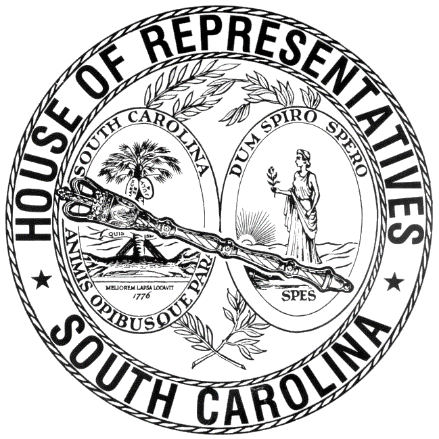 REGULAR SESSION BEGINNING TUESDAY, JANUARY 10, 2017 ________TUESDAY, MAY 1, 2018(STATEWIDE SESSION)Indicates Matter StrickenIndicates New MatterThe House assembled at 12:00 noon.Deliberations were opened with prayer by Rev. Charles E. Seastrunk, Jr., as follows:	Our thought for today is from Psalm 23:1: “The Lord is my Shepard, I shall not be in want.”	Let us pray. May the Lord be your Good Shephard. Lord, God, provide for all Your needs and refresh us inside and out. Help us recognize Your voice each day and follow You. You have provided for us and given us all we need and You have refreshed us in and out. May Your hand keep us and lead us through the day. Bless and protect our defenders of freedom and first responders as they protect us. Continue to bestow Your blessings on our Nation, President, State, Governor, Speaker, staff, and all who contribute for the good of all. Heal the wounds, those seen and those hidden, of our brave warriors who suffer and sacrifice for our freedom. Lord, in Your mercy, hear our prayers. Amen.Pursuant to Rule 6.3, the House of Representatives was led in the Pledge of Allegiance to the Flag of the United States of America by the SPEAKER.After corrections to the Journal of the proceedings of Friday, the SPEAKER ordered it confirmed.MOTION ADOPTEDRep. COBB-HUNTER moved that when the House adjourns, it adjourn in memory of her father-in-law, Dr. Samuel Alphine Hunter, which was agreed to.SILENT PRAYERThe House stood in silent prayer for the family and friends of Dr. Samuel Alphine Hunter, father-in-law of Representative Cobb-Hunter. REPORT RECEIVEDThe following was received:Sen. Thomas C. Alexander, Chairman	Heather AndersonRep. William E. Sandifer, III, Vice Chairman	Committee CounselMargaret Bluestein, Esquire	Steve Davidson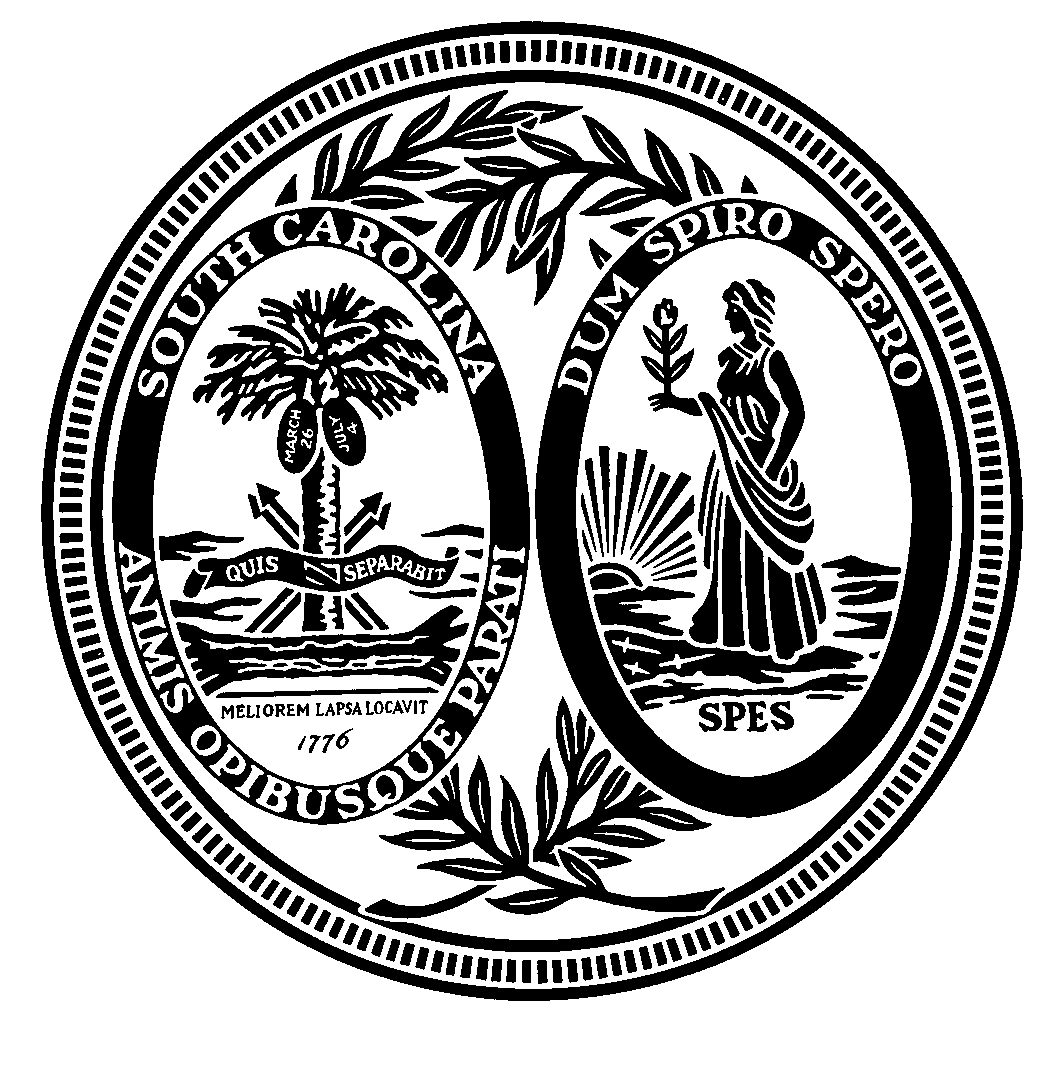 Rep. P. Michael Forrester	Committee CounselSen. C. Bradley HuttoDan JonesRep. David J. Mack, IIIGregg MortonSen. Luke A. Rankin, Sr.John S. Simmons, EsquireState Regulation of Public Utilities Review CommitteePost Office Box 142Columbia, South Carolina 29202(803) 212-6208April 25, 2018Members of the South Carolina General AssemblyColumbia, South CarolinaDear Fellow Members:	Enclosed is the State Regulation of Public Utilities Review Committee’s Report as to Qualifications of Candidates for Seats 2, 4, and 6 of the Public Service Commission (Commission). The report is designed to provide you information on the candidates qualified and nominated by the Review Committee. The Review Committee is charged with nominating up to three candidates for each seat on the Commission. In accordance with this mandate, the Review Committee thoroughly investigated each candidate with respect to his or her suitability for service on the Commission.	The Review Committee held public hearings on April 23rd and 24th, 2018 to question the candidates. A transcript of the oral examination of the candidates will be available no later than the close of business of Monday, April 30, 2018. An electronic version of the transcript will be emailed to you once the transcript is received, and it will be available for review on the Review Committee’s website at:www.scstatehouse.gov/CommitteeInfo/PublicUtilitiesReviewComm/2018PublicServiceCommissionScreeningInfo.php.	The Review Committee considered the qualifications of each candidate. The Review Committee’s finding that a candidate is qualified and nominated means that the candidate satisfies the constitutional and statutory criteria for service on the Commission and the Review Committee’s evaluative criteria.	Candidates are prohibited from asking for your commitment until 12:00 noon, Friday, April 27, 2018. Members of the General Assembly are not permitted to issue letters of introduction, announcements of candidacy, or statements detailing a candidate’s qualifications on behalf of a candidate, and are not permitted to offer a pledge to vote for a candidate until 12:00 noon on April 27, 2018. If you find a candidate violating the pledging prohibitions or if you have questions about this report, please contact Heather Anderson at (803) 212-6208 or Steve Davidson at (803) 734-3015.	Sincerely,	Thomas C. Alexander	ChairmanPSC Review Committee Report as to the Qualifications of Candidates for Seats 2, 4, and 6Introduction	Section 58-3-530(1)(a) of the South Carolina Code of Laws charges the State Regulation of Public Utilities Review Committee ("Review Committee") with the duty to nominate candidates for the members of the South Carolina Public Service Commission ("Commission"). The terms for Commission seats 2, 4, and 6 expire on June 30, 2018.	The Review Committee initially opened the application process for these seats in the summer of 2017, with applications due on August 11th, 2017. A total of seven candidates submitted applications by the August 11th deadline. A few weeks later, the screening process was suspended, and two candidates subsequently withdrew their names for consideration. In February 2018, the General Assembly passed S. 955, a joint resolution to re-open the application process for Commission seats 2, 4, and 6. The new application period closed on March 26, 2018, and a total of eighteen candidates had applied.	The Review Committee conducted background investigations of each candidate, including credit, driver’s license, and law enforcement checks. It gave a written examination to determine the level of knowledge that each candidate has with respect to substantive public utility issues, ethical constraints applicable to the Commission, and the operations of the Commission. The Review Committee also obtained attendance records at Commission meetings and hearings for the incumbent Commissioner. During the public hearings on April 23rd and 24th, each candidate was questioned and given an opportunity to make statements as to his or her qualifications and desire to serve as a Commissioner.Legal Qualifications	Pursuant to Section 58-3-20(A), members of the Commission must have the following qualifications:(1)	a baccalaureate or more advanced degree; and (2)	a background of substantial duration and an expertise in at least one of the following areas: 		(a) energy; 		(b) telecommunications; 		(c) consumer protection and advocacy; 		(d) water and wastewater; 		(e) finance, economics, and statistics; 		(f) accounting; 		(g) engineering; or 		(h) law. 	The Review Committee may find a candidate qualified even though he or she does not have a background of substantial duration and expertise in at least one of the above areas if three-fourths of the Review Committee vote to qualify the candidate.	The Review Committee is also required to consider: “(1) the ability, dedication, compassion, common sense, and integrity of the candidates; and (2) the race and gender of the candidates and other demographic factors to assure nondiscrimination to the greatest extent possible of all segments of the population of the State.” S.C. Code Ann. §58-3-560. The determination of legal qualifications includes a determination of the candidate’s residence in the appropriate Public Service Commission district as established by Section 58-3-20, the candidate’s eligibility for election as determined by Section 58-3-24, and the candidate’s compliance with constitutional provisions limiting election to those persons eligible to be electors of this State.	Pursuant to S.C. Code Ann. §58-3-530, the annual performance review of Commissioners seeking reelection must be made a part of the Commissioner’s record for consideration if the Commissioner seeks reelection. These evaluations are included after the current Commissioner’s summary of qualifications.General Qualifications	To determine fitness beyond mere legal qualifications, the Review Committee considered each candidate’s experience, temperament, compliance with and knowledge of legal and ethical constraints on public service, knowledge of Commission operations, demonstrated or potential aptitude for meaningful leadership and/or service at the Commission, and demonstrated integrity, including the handling of personal financial affairs. The Review Committee considered each candidate as a whole in making a determination of qualified and nominated. Experience	Section 58-3-20 requires that Commissioners have a background of substantial duration and an expertise in energy; telecommunications; consumer protection and advocacy; water and wastewater; finance, economics, and statistics; accounting; engineering; or law. The Review Committee considered not only whether a candidate has succeeded in one of these fields but also whether the candidate has the capability of transferring this success and knowledge to the operations of the Commission. As for incumbent Commissioners, the Review Committee focused on the incumbent Commissioner’s success as a Commissioner and his initiative in gaining experience in a variety of ways, including attendance at public utility seminars and workshops, judicial training, and committee work with national and regional organizations. The Review Committee’s transcript contains each applicant’s background and employment history.Temperament	The Review Committee sought to determine whether a candidate’s sense of the role he or she is to fill on the Commission is such that his or her work will be productive, proactive, and protective of the interests of all South Carolinians.Compliance with and Knowledge of Legal and Ethical Constraints	Section 58-3-30 requires that Commissioners adhere to the State Ethics Act and the Judicial Code of Conduct. The Review Committee believes that not only must the candidates be aware of the legal and ethical constraints, they must have conducted and comported themselves with the highest regard for ethics in their actions.Potential Aptitude for Meaningful Leadership and/or Service at the Public Service Commission	The Review Committee believes that the Commission should have strong leadership, work toward common goals, have a positive influence on employees, and ensure that parties and persons appearing before the Commission are treated fairly and impartially. The Review Committee therefore sought to gauge each candidate’s potential aptitude to serve as a leader and/or as a Commissioner supporting the goals and mission of the agency.Integrity	Candidates must assure the Review Committee that their word is their bond. The Code of Judicial Conduct requires, among other factors, that Commissioners and candidates handle their finances in a responsible manner. The Review Committee considered the way each candidate has managed his or her financial affairs.Substantive Knowledge of Commission Operations	The Review Committee believes that every candidate, whether incumbent or non-incumbent, must demonstrate some basic understanding of the role of the Commission and its operations. It would be unfair, however, to require non-incumbents to have accumulated a wealth of knowledge about Commission operations specifically, or regulated utilities generally. Unlike incumbent Commissioners, challengers have not had the benefit of a compensated opportunity to educate themselves in hearings or through conversations with Commission staff. The Review Committee expects incumbents and others who have substantial experience appearing before the Commission to be able to discuss these matters with a greater fluency than those persons who have, to date, committed themselves to other employment. The Review Committee emphasizes that the substantive knowledge findings contained in this report are a measure of a candidate’s knowledge at the time of his or her candidacy. The findings are not necessarily indicative of a candidate’s ability to subsequently master Commission operations and the multitude of issues relating thereto.FINDINGS AS TO QUALIFICATIONS AND NOMINATIONS	The Review Committee screened a total of fourteen candidates for Seats 2, 4, and 6 on April 23rd and 24th, 2018. In accordance with Section 58-3-530(1)(a), the Review Committee may nominate up to three candidates per seat to be elected by the General Assembly. The Review Committee found the following candidates qualified and nominated them for election to the South Carolina Public Service Commission:		SEAT 2	Bruce K. Cole				Elliott F. Elam, Jr.				John A. McAllister, Jr.		SEAT 4:	Thomas J. Ervin				David R. McCraw				William “Kevin” Newman		SEAT 6	Florence P. Belser				Brenda L. Williams					Justin T. Williams	This report provides a summary of qualifications for the candidates found qualified and nominated, as well as other candidates who were screened and did not withdraw prior to the issuance of this report.CANDIDATES FOR SEAT 2BRUCE K. COLEReview Committee Findings: QUALIFIED AND NOMINATEDPersonal Information, Educational Background, and Work Experience:	Mr. Cole graduated from Harvard College in 1977 with a degree in Economics. He then earned a Master’s degree in Accounting from Northeastern University in 1981 and a Master’s in Business Administration from Stanford Graduate School of Business in 1985. He obtained a Ph.D. in Plan, Design and Built Environment from Clemson University in 2012.	From 1978-1980, Mr. Cole was employed as an economic analyst for the Abt. Associates, Inc. From 1981-1983, he was an auditor at Peat, Marwick Mitchell & Co. 	Mr. Cole was employed with AT&T Communications from 1983-1989: he served as a manager from 1983-1985, a summer intern in 1984, and supervised marketing, finance and operations teams from 1985-1989. In 1989, Mr. Cole founded Subscriber Technologies, Inc. in San Francisco, CA, and served as its President until 1997. From 1990-1993, he worked for ESL/TRW in Sunnyvale, CA where he helped commercialize a variety of wireless technologies. From 1992-1995, he served as a board member of Cable Cooperative, a cooperatively owned cable-TV system, serving Palo Alto and neighboring areas. From 1993-1997, Mr. Cole was employed by William Jackson and Associates in Boston, MA for which he served as audit manager. From 1995-1997, he worked for Pacific Telesis in San Ramone, CA and served as consultant to facilitate acquisition of Pacific Telesis by Southwestern Bell. 	Mr. Cole was the chief financial officer of the Boston Public Library from 1997-1999. From 1999-2002, he served as the chief executive consultant for John Hancock Financial Services. In 2002, Mr. Cole founded the Boston Rental Housing Association, and served as its President until 2006. 	From 2006 through 2016, Mr. Cole worked at several institutions of higher education as an associate or visiting professor, including Allen University (Associate Professor, 2006-2008, Division of Business Administration; Chair, Professor - 2016); Benedict College (Assistant Professor, School of Business, 2008-2009), Presbyterian College (School of Business - Visiting Assistant Professor, 2009-2010); Southern Wesleyan University (Assistant Professor, School of Business, 2010-2013), and the University of South Carolina (Visiting Assistant Professor, Department of Finance, 2013-2015). 	Mr. Cole is currently the managing director for Palmetto Realty Advisors, LLC, which he founded in 2007. This company develops real-estate-centric growth strategies for public, private, and government entities and operates a real estate investment fund, commercial brokerage firm and an advisory business.	Mr. Cole founded the Richard T. Greener Institute for Social Policy Research in 2014, and currently serves as its President. This is a 501(c)(3) non-profit established to support policy-makers and communities with research relevant to South Carolina’s African-American citizens.	In addition to the entities described above, Mr. Cole is currently listed on the Secretary of State’s website as the agent for the following entities: (1) The Aviation Fund (501(c)(3)); (2) Cole Financial Publications, LLC; (3) PRA Tax Certificate 1, LLC; and (4) South Carolina Real Estate Journal, LLC.	Mr. Cole is a member in the following professional organizations: (1) American Institute of Certified Public Accountants; (2) American Real Estate and Urban Economics Association; (3) American Real Estate Society, Director Emeritus; (4) New York State Society of Certified Public Accountants (CPA since 1983); and (5) Urban Land Institute.	Within the past five years, Mr. Cole has been affiliated with the following organizations: (1) U.S. Marine Corps Film Repository (volunteer); (2) Sierra Club (served as Director, Treasurer, and Chair of Environmental Justice Committee); (3) South Carolina Council on Economic Education; (4) More Light Lodge, Prince Hall Masons (Master Mason); (5) Thomas Cooper Society (Trustee); and (6) Richland County Airport Commission.Test Score: 59ELLIOTT F. ELAM, JR.Review Committee Findings: QUALIFIED AND NOMINATEDPersonal Information, Educational Background, and Work Experience:	Mr. Elam graduated from the University of South Carolina, where he received a Bachelor of Arts degree in Political Science in 1984, as well as a Master’s degree in Public Administration and a Juris Doctorate in 1988.	Mr. Elam was employed by the Department of Consumer Affairs from 1987 through 2014, during which he served in various capacities. His employment with the Department began as a law clerk in 1987. In 1990, he was promoted to staff attorney, where he represented utility and insurance ratepayers before the Public Service Commission, the Department of Insurance, Administrative Law Judge Division, the Federal Communications Commission, the Federal Energy Regulatory Commission, and state and federal courts. While a staff attorney, he testified numerous times before committees of the South Carolina General Assembly on utility regulation issues. From 2002 - 2014, he served as the Deputy Consumer Advocate/Consumer Advocate. In this role, he directed the representation of utility and insurance ratepayers before the South Carolina Public Service Commission, the Federal Communications Commission, the Federal Energy Regulatory Commission, the South Carolina Department of Insurance, and the Administrative Law Court. He also represented consumer appeals before the state's circuit courts, the South Carolina Court of Appeals, and the South Carolina Supreme Court. Mr. Elam has served as the Public Service Commissioner for the Second Congressional District since July 1, 2014.	Mr. Elam is a member of the following professional organizations: (1) South Carolina Bar Association; (2) South Carolina Bar Association’s Administrative and Regulatory Law Committee; (3) National Association of Regulatory Utility Commissioners (NARUC); (4) NARUC Committee on Telecommunications and Telecommunications Act Modernization Task Force; (5) Federal Communications Commission’s Federal-State Joint Conference on Advanced Telecommunications Services; and (6) Southeastern Association of Regulatory Utility Commissioners. Test Score: 81State Regulation of Public Utilities Review CommitteePerformance EvaluationElliott F. Elam, Jr.South Carolina Public Service CommissionSeat: Second Congressional DistrictReview Period: July 1, 2015 - June 30, 2016	Commissioner Elam was initially elected to the Public Service Commission on May 28, 2014. During his tenure at the Commission, he has taken advantage of many opportunities to expand his understanding of public utilities issues. Commissioner Elam is a member of NARUC and SEARUC. He is a member of the NARUC Committee on Telecommunications and the NARUC Telecommunications Act (TeAM) Task Force. He was appointed by the Federal Communications Commission to serve on the Federal-State Joint Conference on Advanced Telecommunications. He is also a member of the South Carolina Bar’s Administrative and Regulatory Law Committee.	During the review period, Commissioner Elam attended the following educational programs and events:NARUC meetings (summer, annual, and winter);NARUC Annual Regulatory Studies Program;SEARUC annual meeting;Emerging Issues Policy Forum;Critical Consumer Issues Forum;Various training sessions and workshops, continuing legal education courses, allowable ex parte briefings, and statutorily required sessions on ethics.	Based on surveys of persons appearing before the Commission and Commission employees, Commissioner Elam is courteous to all persons appearing before him, is impartial in his treatment of persons appearing before him, has a positive influence on employee morale, and is respected by attorneys and persons appearing before the Commission. The Review Committee’s review revealed no evidence of unethical behavior by Commissioner Elam.State Regulation of Public Utilities Review CommitteePerformance EvaluationElliott F. Elam, Jr.South Carolina Public Service CommissionSeat: Second Congressional DistrictReview Period: July 1, 2014 - June 30, 2015	Commissioner Elam was initially elected to the Public Service Commission on May 28, 2014. During his first year at the Commission, he has taken advantage of many opportunities to expand his understanding of public utilities issues. Commissioner Elam is a member of NARUC and SEARUC. He is a member of the NARUC Committee on Telecommunications and was appointed by the Federal Communications Commission to serve on the Federal-State Joint Conference on Advanced Telecommunications. He is also a member of the South Carolina Bar’s Administrative and Regulatory Law Committee.	During the review period, Commissioner Elam attended the following educational programs and events:NARUC meetings (summer, annual, and winter);NARUC Annual Regulatory Studies Program;SEARUC Commissioners Only Summit;SEARUC annual meeting;Various training sessions and workshops, including allowable ex parte briefings and statutorily required sessions on ethics. 	Based on surveys of persons appearing before the Commission and Commission employees, Commissioner Elam is courteous to all persons appearing before him, is impartial in his treatment of persons appearing before him, has a positive influence on employee morale, and is respected by attorneys and persons appearing before the Commission. The Review Committee’s review revealed no evidence of unethical behavior by Commissioner Elam.JOHN A. McALLISTER, JR.Review Committee Findings: QUALIFIED AND NOMINATEDPersonal Information, Educational Background, and Work Experience:	Mr. McAllister obtained a Bachelor of Science in Business Administration from The Citadel in 1980. He received a certificate for Professional Management Education Certificate from the University of North Carolina at Chapel Hill in 1991 and a certificate for the Program for Senior Managers in Government from Harvard University in 1992. 	From 1980-1983, Mr. McAllister was employed as a general manager at Blue Branch Farms Cattle & Real Estate. From 1984-1988, he was employed by The Robinson Humphrey Company, where he served as a financial consultant and advised private corporate clients on investment strategies with a primary focus on electrical utilities, municipal and tax free bonds. From 1988-1989, he worked as a homesite consultant for Cooper Communities, Inc. From 1989-1995, he served as the Southeastern Power Administrator, during which he marketed and sold electric power generated by twenty-three U.S. Army Corps of Engineer Hydroelectric Projects in eleven states. Mr. McAllister has worked in real estate consulting since 1995. He was employed with Valley Properties from 1995-1999 and with Colliers Keenan, Inc from 1999-2001. He is the owner of John McAllister Realty Consulting, LLC, which he established in 2001. In 2006, he provided assistance as a consultant to the City of Abbeville regarding the sale of surplus property on Lake Secession and the sale of Lake Secession Hydroelectric Plant.	Mr. McAllister served in the United States Army, Army Reserve, and South Carolina National Guard from 1980-2005. He attained the rank of lieutenant colonel prior to his retirement and honorable discharge. Mr. McAllister served in the South Carolina Joint Service Detachment from 2016-2017.	Mr. McAllister served on the Citadel Board of Visitors from 1988-1999.	Mr. McAllister maintains real estate licenses as a Broker in Charge for South Carolina, North Carolina, Georgia, and Virginia. Mr. McAllister is a member of the following professional organizations: (1) South Carolina Association of REALTORS; (2) National Association of REALTORS (Member-Board of Directors); (3) REALTORS Land Institute (2007 - President); (4) REALTORS Land Institute, South Carolina Chapter (2001 - President); (5) REALTORS Land Institute, Georgia Chapter; and (6) National Auctioneers Association.	Within the past five years, Mr. McAllister has been affiliated with the following organizations: (1) Central SC Alliance (Board of Directors); (2) The Citadel Alumni Association; (3) The Citadel Brigadier Club; (4) Association of the United States Army (Fort Jackson Chapter); (5) American Legion (Post 6); (6) Army Engineer Association (Palmetto Chapter); (7) National Rifle Association; (8) South Carolina Historical Society; (9) The Palmetto Club; and (10) Theta Commission (Kappa Alpha Order; Sergeant at Arms).Test Score: 62CANDIDATES FOR SEAT 4THOMAS J. ERVINReview Committee Findings: QUALIFIED AND NOMINATEDPersonal Information, Educational Background, and Work Experience:	Mr. Ervin obtained a Bachelor of Arts degree from Erskine College in 1974, and a Juris Doctor from the University of South Carolina in 1977.	Mr. Ervin served as the attorney for Honea Path from 1978-1979. From 1979-1980, he was an Assistant Solicitor with the Anderson County Solicitor’s Office. From 1984-1985, he served as a Commissioner on the Industrial Commission (now known as the Worker’s Compensation Commission). Mr. Ervin served as a Circuit Court Judge for the 10th Judicial Circuit from 1985 until his retirement in 1998, during which he presided over civil, criminal, and non-jury matters, including appeals from the Public Service Commission. Mr. Ervin has been in private legal practice from 1980-1984 and following his retirement from the judicial branch in 1998.	Mr. Ervin served as a member of the House of Representatives for District 7 from 1980 to 1984. He was a candidate for the South Carolina Court of Appeals in 1995 and the South Carolina Supreme Court in 1996. He ran for Governor as a petition candidate in 2014 but withdrew his candidacy prior to the general election.	Mr. Ervin has served as the President of Foothills Community Foundation and the President/CEO of Foothills United Way. He is a member of Blue Ridge Council Boy Scouts of America, the South Carolina Bar Association, and the American Bar Association. He is also a member of First Baptist Church of Greenville and Habitat for Humanity.Test Score: 62DAVID R. McCRAWReview Committee Findings: QUALIFIED AND NOMINATEDPersonal Information, Educational Background, and Work Experience:	Mr. McCraw graduated from the University of South Carolina at Spartanburg with a Bachelor of Science degree in Economics and Finance in 1992. 	Mr. McCraw served in the U.S. Air Force from 1985-1989, and received an honorable discharge. He was employed at Siemens Energy and Automation from 1989-1992, working in the fabrication of electrical products for residential and commercial applications. Since 1993, he has been working as a financial advisor. This role has involved analyzing, monitoring and forecasting market trends to make recommendations to address clients’ financial needs. Mr. McCraw became an independent financial advisor with Ameritas Investments in 2005; prior to 2005, he worked for Raymond James and Associates, PaineWebber, Prudential Securities and Wachovia Securities. Mr. McCraw has been in the hospitality industry since 1999 as the owner of restaurants and bars, such as Palmetto Grill and Taproom. He has owned Brew’s Inc., a restaurant and bar equipment holding company, since 2000. From 2013-15, Mr. McCraw owned DRW Roofing. From 2014-2017, he owned Eyedea Brands, a promotional marketing company. In 2017, Mr. McCraw became affiliated with Sirius Realty, which is involved in business brokerage, commercial and residential real estate sales, and franchising.  	Mr. McCraw is licensed in: State Securities Law (series 63), Investment Advisor (series 65), General Securities Representative (series 7), South Carolina Insurance (life, accident and health), and South Carolina Real Estate. He has been a member of the National Association of Securities Dealers and the Financial Industry Regulatory Agency since 1993.	Mr. McCraw ran for the South Carolina Senate District 12 in 2016.Test Score: 65WILLIAM "KEVIN" NEWMANReview Committee Findings: QUALIFIED AND NOMINATEDPersonal Information, Educational Background, and Work Experience:	Mr. Newman obtained a Bachelor of Science degree in Hotel, Restaurant, and Tourism Administration from the University of South Carolina in 1994.	Mr. Newman was employed as the senior night auditor with the Hilton Resort in Hilton Head from 1995-1996. From 1996-2004, he was employed by AAA Carolinas as a travel consultant. Mr. Newman has been the manager of The Frame House and Gallery since 2004. He has also been employed as a certified pool operator with the Copper Creek Homeowner’s Association since 2012 and in 2017, he became the owner of Pool Guy Trainers, for which he is also an instructor.	Mr. Newman has served as an Inman City Council member since 2006, and served as the Mayor Pro-Tempore from 2013-2014. Some of the issues Mr. Newman has addressed while serving as a city council member include: (a) consumer advocacy for his constituents, (b) water and wastewater with Inman’s wastewater treatment plant, (c) reviewing engineering and legal documents that come before the Inman City Council, and (d) finance as he and his fellow council members work to adopt a balanced budget, as well as serving on the finance committee.	Within the past five years, Mr. Newman has been involved in the following organizations: (1) Inman First Baptist Church; (2) Inman Downtown Merchants Association; (3) Greater Inman Chamber of Commerce; (4) chairman and event organizer for Music on Mill, as well as Light Up Inman; and (5) event organizer for Inman Ignites Cruise-In.	Mr. Newman previously ran for the Public Service Commission Seat 4 in 2014.Test Score: 77DISTRICT 6FLORENCE P. BELSERReview Committee Finding: QUALIFIED AND NOMINATEDPersonal Information, Educational Background, and Work Experience:	Ms. Belser obtained a Bachelor of Science degree in Biology from the College of Charleston in 1983, and a Juris Doctor from the University of South Carolina in 1987.	Ms. Belser was a substitute teacher in Clarendon, SC from 1987-1988. She then served as a judicial law clerk for the Honorable James “Mac” Morris from 1988-1990. From 1990-1991, she served as an associate with John E. Miles, Esquire. From 1991-1993, she worked as an assistant solicitor for the Third Judicial Circuit. From 1993-2003, she worked as a staff attorney and Deputy General Counsel for the Public Service Commission (PSC), where she represented the PSC at all levels of the judicial system. From 2003-2004, she served as the Executive Assistant for the PSC and assisted the Commissioners in developing positions in cases by reviewing the record and law in the proceeding and in drafting motions concerning those positions. Since 2004, Ms. Belser has served as General Counsel in the Office of Regulatory Staff (ORS), where she provides legal advice to the agency, represents the ORS in proceedings before all courts in S.C., and assists in developing ORS’s position in administrative matters. 	Ms. Belser is a member of the South Carolina Bar Association. Within the past five years, she has been a member of the following organizations: (1) St. Matthias Anglican Church; (2) American Legion Auxiliary Unit; (3) American Legion Auxiliary Palmetto Girls State (Director); (4) Clarendon Hall Land Trust (Trustee); and (5) College of Charleston Alumni Association (Life Member). Test Score: 87JAMES H. CLARKSONReview Committee Finding: QUALIFIED, BUT NOT NOMINATEDPersonal Information, Educational Background, and Work Experience:	Mr. Clarkson obtained a Bachelor of Science degree in Industrial Engineering from Clemson University in 1968 and a Master’s degree in Business Administration from West Georgia College in 1984.	Mr. Clarkson worked at Atlanta Gas Light from 1968 to 1978 as a commercial representative, later serving as a division industrial engineer. From 1978 to 1981, he worked at North Georgia Equipment as a sales engineer. From 1981 to 1996, Mr. Clarkson was a corporate energy manager at Southwire Company. During this time, he acquired a Professional Engineer license, and state licenses for electrical contractor and heating and air conditioning contractor. He also became a certified energy manager. From 1996 to 1998, he was a sales representative at El Paso Energy. From 1998 to 2000, Mr. Clarkson worked as Vice President of Energy Services at Service Resources, Inc. (SRI), where he managed the company’s energy offerings and services to large multi-state customers. In 2000, Mr. Clarkson became the owner of Resource Supply Chain Management, which handles a wide variety of aspects regarding energy procurement and utilization. Mr. Clarkson and his partners have provided service to approximately 100 customers, and he has intervened in a number of regulatory cases before the Georgia Public Service Commission, including matters related to the Vogtle nuclear units.	Mr. Clarkson served in the US Marine Corp Reserves from 1963-1969 and received an honorable discharge.	Mr. Clarkson has served on the Board of Directors for the Institute for Energy Research and the Board of Directors for the American Energy Alliance. In April of this year, he was appointed by the Department of Energy to serve on its State Energy Advisory Board.Test Score: 58GENE GARTMAN, JR.Review Committee Findings: NOT QUALIFIED, NOT 						NOMINATEDPersonal Information, Educational Background, and Work Experience:	Mr. Gartman graduated from Excelsior College in 2007 with a Bachelor of Science degree in Liberal Studies.	Mr. Gartman served in the U.S. Army from 1986 through 2006, from which he retired and received an honorable discharge. In 2007, Mr. Gartman was employed with All Medical Personnel, a healthcare staffing agency in Florida. Later in 2007, Mr. Gartman moved to South Carolina and started a health care staffing agency, GCG Staffing, Inc., which operated until December 31, 2010. In 2012, Mr. Gartman was employed with the South Carolina Department of Employment and Workforce as a disabled veterans outreach coordinator. In 2014, Mr. Gartman left DEW to accept employment with the Social Security Administration as a Service Representative where he remained employed through 2016. In 2017, Mr. Gartman began working for Dalton and Dalton Enterprise, Units of Dalton House for veterans and non-veterans where he remains employed as a marketing and outreach coordinator. Mr. Gartman also founded the Help U Project, an Orangeburg non-profit organization providing assistance to “burn out” victims. Additionally, in 2017, Mr. Gartman was a candidate for City and County Council in Orangeburg and is currently a candidate for the S.C. State Board of Trustees and the South Carolina House of Representatives, District 95.Test Score: 39BRENDA L. WILLIAMSReview Committee Findings: QUALIFIED AND NOMINATEDPersonal Information, Educational Background, and Work Experience:	Ms. Williams obtained a Bachelor of Science degree in Biology from South Carolina State University in 1974. She obtained a Master’s degree in Hospital Administration from Virginia Commonwealth University in 1976.	Ms. Williams served as the assistant director at Palmetto Low County Health Systems from 1976-1979. Thereafter, from 1979-2017, she worked at the Regional Medical Center, beginning as an administrative assistant, then assistant administrator, and finally as the Vice-President. As Vice-President, Ms. Williams was responsible for planning, the engineering department, and the construction and project management for the medical center and outlying facilities. These responsibilities required the following elements: budget, finance, economic analysis, and statistical analysis. She was also responsible for clinical and non-clinical departments, as well as balancing the department budget. The medical center board appointed Ms. Williams as the compliance officer to ensure uniform adherence to local, state, and federal rules and regulations.	Ms. Williams is a member of the following professional organizations: (1) Carolina Society for Planning and Marketing (President); (2) S.C. Hospital Association; (3) American Hospital Association; (4) Fellow in American College of Healthcare Executives; (5) S.C. Healthcare Financial Management Association; and (6) Cultural Diversity Leadership.	Within the past five years, Ms. Williams has been a member of the following organizations: (1) Holy Trinity Catholic Church; (2) Delta Sigma Theta Sorority; (3) Orangeburg/Calhoun Area Free Clinic (Board Member); (4) Tri-County Health Network (Chairperson); (5) Regional Education Economic CDC (Chairperson); (6) OCAB Community Action Agency (Board Member); and (7) As You Like It Bridge Club.Test Score: 61JUSTIN T. WILLIAMSReview Committee Findings: QUALIFIED AND NOMINATEDPersonal Information, Educational Background, and Work Experience:	Mr. Williams attended the University of South Carolina and earned a Bachelor of Arts degree in Public Relations in 2006 and a Juris Doctorate in 2010. In 2015, he completed the Judge Advocate Officer’s Basic Course. 	Mr. Williams worked for the Fifth Judicial Circuit Solicitor’s Office from 2011-2013 and then again from 2015-2016. From 2013-2015, he was an associate at Wilson Jones Carter & Baxley, P.A. where he specialized in worker’s compensation litigation. Mr. Williams has been employed by the Moore Taylor Law Firm since 2017, where he represents plaintiffs in general litigation cases, such as personal injury, medical malpractice, contract disputes, consumer protection, landlord/tenant and employment discrimination. Mr. Williams is also a Judge Advocate in the United States Army Reserve, with the rank of Captain; his service began in 2014.	Mr. Williams is a member of the following professional organizations: (1) South Carolina Bar Association; (2) South Carolina Bar Young Lawyers Division, and serves as the Vice-Chairman of the Veterans Affairs Committee; and (3) South Carolina Black Lawyers Association. 	Within the past five years, Mr. Williams has been a member of the following organizations: (1) Downtown Church; (2) Kappa Alpha Psi Fraternity; (3) My Carolina Alumni Association (Life member); and (4) My Carolina Black Alumni Council.Test Score: 88Received as information.ROLL CALLThe roll call of the House of Representatives was taken resulting as follows:Total Present--115LEAVE OF ABSENCEThe SPEAKER granted Rep. ALLISON a leave of absence for the day due to family medical reasons.LEAVE OF ABSENCEThe SPEAKER granted Rep. HILL a leave of absence for the day.LEAVE OF ABSENCEThe SPEAKER granted Rep. V. S. MOSS a temporary leave of absence.LEAVE OF ABSENCEThe SPEAKER granted Rep. BOWERS a temporary leave of absence.LEAVE OF ABSENCEThe SPEAKER granted Rep. DOUGLAS a temporary leave of absence.LEAVE OF ABSENCEThe SPEAKER granted Rep. KNIGHT a temporary leave of absence.SPEAKER PRO TEMPORE IN CHAIRDOCTOR OF THE DAYAnnouncement was made that Dr. John W. Schaberg of West Columbia was the Doctor of the Day for the General Assembly.CO-SPONSORS ADDEDIn accordance with House Rule 5.2 below:"5.2	Every bill before presentation shall have its title endorsed; every report, its title at length; every petition, memorial, or other paper, its prayer or substance; and, in every instance, the name of the member presenting any paper shall be endorsed and the papers shall be presented by the member to the Speaker at the desk.  A member may add his name to a bill or resolution or a co-sponsor of a bill or resolution may remove his name at any time prior to the bill or resolution receiving passage on second reading.  The member or co-sponsor shall notify the Clerk of the House in writing of his desire to have his name added or removed from the bill or resolution.  The Clerk of the House shall print the member’s or co-sponsor’s written notification in the House Journal.  The removal or addition of a name does not apply to a bill or resolution sponsored by a committee.”CO-SPONSOR ADDEDCO-SPONSOR ADDEDCO-SPONSOR ADDEDCO-SPONSOR ADDEDCO-SPONSOR ADDEDCO-SPONSORS ADDEDSPEAKER IN CHAIRS. 1160--DEBATE ADJOURNEDThe following Bill was taken up:S. 1160 -- Senators Campsen, Kimpson, Goldfinch, Campbell, Bennett, Grooms, M. B. Matthews and Senn: A BILL TO AMEND ACT 340 OF 1967, AS AMENDED, RELATING TO THE BOARD OF TRUSTEES OF THE CHARLESTON COUNTY SCHOOL DISTRICT, SO AS TO PROVIDE THAT THE MEMBERS OF THE BOARD OF TRUSTEES MAY ESTABLISH COMPENSATION FOR BOARD MEMBERS IN AN AMOUNT UP TO EIGHT HUNDRED DOLLARS PER MONTH, AND NINE HUNDRED DOLLARS PER MONTH FOR THE CHARLESTON COUNTY SCHOOL BOARD CHAIRMAN, AND TO PROVIDE THAT ANY COMPENSATION AMOUNT ESTABLISHED BY THE BOARD OF TRUSTEES MUST NOT TAKE EFFECT UNTIL AFTER THE NEXT REGULARLY SCHEDULED ELECTION FOR BOARD MEMBERS.Rep. BROWN moved to adjourn debate on the Bill until Wednesday, May 2, which was agreed to.S. 949--DEBATE ADJOURNEDThe following Bill was taken up:S. 949 -- Senators M. B. Matthews, Malloy, Rice, Cash, Massey and Senn: A BILL TO AMEND ARTICLE 5, CHAPTER 21, TITLE 24 OF THE 1976 CODE, RELATING TO PROBATION, BY ADDING SECTION 24-21-435, TO PROVIDE THAT PROBATION OFFICERS, COURT PERSONNEL, COUNTY AND MUNICIPAL PERSONNEL, PUBLIC OFFICIALS, AND PRIVATE VOLUNTEERS WHO PARTICIPATE IN COMMUNITY SERVICE PROGRAMS IN WHICH A PROBATIONER IS COMPLETING COMMUNITY SERVICE AS A CONDITION OF PROBATION PURSUANT TO SECTION 24-21-430 ARE NOT LIABLE FOR CIVIL DAMAGES UNLESS AN INJURY OR DAMAGES RESULT FROM THE GROSS NEGLIGENCE, RECKLESSNESS, OR INTENTIONAL MISCONDUCT OF SUCH PERSON.Rep. HIOTT moved to adjourn debate on the Bill until Wednesday, May 2, which was agreed to.H. 5155--DEBATE ADJOURNEDThe following Bill was taken up:H. 5155 -- Reps. Pitts, G. M. Smith, Rutherford, Murphy, Delleney, Weeks, McCoy, Alexander, Jefferson and Gilliard: A BILL TO AMEND SECTION 17-25-322, RELATING TO RESTITUTION TO CRIME VICTIMS, SO AS TO REQUIRE THAT THE COURT MUST TAKE INTO CONSIDERATION THE FINANCIAL RESOURCES OF THE DEFENDANT AND ABILITY OF DEFENDANT TO PAY, REQUIRE IF A COURT FINDS A DEFENDANT FACES FINANCIAL HARDSHIP THAT THAT DEFENDANT MUST PAY NO LESS THAN A SPECIFIED AMOUNT, AND REQUIRE THE DEPARTMENT OF PROBATION, PAROLE AND PARDON SERVICES TO IMPOSE A PAYMENT SCHEDULE OF EQUAL MONTHLY PAYMENTS RESULTING IN FULL RESTITUTION BY THE END OF SUPERVISION; TO AMEND SECTION 24-21-280, RELATING TO THE DUTIES AND POWERS OF PROBATION AGENTS, SO AS TO REQUIRE PROBATION AGENTS TO TAKE INTO CONSIDERATION AN OFFENDER'S EFFECTIVE USE OF DISCRETIONARY FUNDS, TO PROVIDE FOR SUPERVISION  FOR SENTENCES OF THREE HUNDRED SIXTY-FIVE DAYS OR MORE, TO SPECIFY HOW COMPLIANCE CREDITS MAY BE AWARDED AND HOW PROGRAMS MAY BE RECOGNIZED BY REGULATION AS PROPER FOR INCENTIVES, TO INFORM THE  SENTENCING REFORM OVERSIGHT COMMITTEE OF THE PROGRAMS DESIGNATED FOR COMPLIANCE CREDITS, AND TO PROVIDE THAT OFFENDER ELIGIBILITY FOR COMPLIANCE CREDITS AS PROVIDED IN THIS SECTION BE EXTENDED TO OFFENDERS WHOSE OFFENSES OCCURRED PRIOR TO JANUARY 1, 2011; TO AMEND SECTION 24-21-440, RELATING TO THE PERIOD OF PROBATION, SO AS TO PROVIDE THAT THE PERIOD BE DEPENDENT UPON THE OFFENSE FOR WHICH THE DEFENDANT HAS BEEN SENTENCED, THAT RESTITUTION PAYMENTS MUST NOT BE REQUIRED FOR THE FIRST THREE MONTHS OF SUPERVISION AND THAT THE PERIOD FOR SUPERVISION OF RESTITUTION PAYMENTS MUST BE DETERMINED BY A JUDGE, THAT THE SUPERVISION OF RESTITUTION PAYMENT MUST NOT EXCEED FIVE YEARS AND IS ONLY REVOCABLE AFTER THE COMPLETION OF PROBATION FOR A WILFUL FAILURE TO MAKE RESTITUTION PAYMENTS; TO AMEND SECTION 24-21-560, RELATING TO THE COMMUNITY SUPERVISION PROGRAM, SO AS TO CLARIFY THAT ONCE COMMUNITY SUPERVISION IS COMPLETED AN OFFENDER IS STILL SUBJECT TO THE OTHER REQUIREMENTS OF SUPERVISION; BY ADDING SECTION 43-5-1191 SO AS TO EXEMPT INDIVIDUALS FROM THE ELIGIBILITY RESTRICTION ON SUPPLEMENTAL NUTRITION ASSISTANCE PROGRAM AND TEMPORARY ASSISTANCE FOR NEEDY FAMILIES BENEFITS FOR INDIVIDUALS WITH DRUG CONVICTIONS THAT WOULD OTHERWISE BE ELIGIBLE AND TO PROVIDE FOR INELIGIBILITY IN THE EVENT AN INDIVIDUAL VIOLATES PROBATION, COMMUNITY SUPERVISION, OR PAROLE; TO AMEND SECTION 56-1-148, RELATING TO THE IDENTIFYING CODE AFFIXED TO THE DRIVER'S LICENSE OF A PERSON CONVICTED OF CERTAIN CRIMES, SO AS TO REMOVE THE FIFTY  DOLLAR FEE ASSOCIATED WITH PLACING THE IDENTIFYING CODE ON A DRIVER'S LICENSE; TO DIRECT THE SENTENCING REFORM OVERSIGHT COMMITTEE TO STUDY AND MAKE A REPORT TO THE GENERAL ASSEMBLY CONCERNING THE COLLECTION OF RESTITUTION AND THE RISK AND NEEDS TOOL USED TO EVALUATE THE ENTIRE SUPERVISION POPULATION; TO AMEND SECTIONS 24-21-110 AND 24-21-430, RELATING TO ADMINISTRATIVE SANCTIONS AND CONDITIONS OF PROBATION, RESPECTIVELY, BOTH SO AS TO SET MAXIMUM JAIL CONFINEMENT PERIODS ON AN ADMINISTRATIVE SANCTION AND TO PROVIDE FURTHER PROCEDURES FOR REVOCATIONS; TO AMEND SECTION 24-21-460, RELATING TO ACTIONS OF THE COURT IN CASES OF PROBATION VIOLATIONS, SO AS TO LIMIT REVOCATIONS FOR TECHNICAL VIOLATIONS; TO AMEND SECTION 24-21-610, RELATING TO ELIGIBILITY FOR PAROLE, SO AS TO ALLOW FOR PAROLE ELIGIBILITY TO BE COMPUTED USING AN INMATE'S ACTIVE INCARCERATIVE SENTENCE AND TO AMEND REQUIREMENTS RELATED TO MEDICAL PAROLE; TO AMEND SECTION 24-21-620, RELATING TO A PAROLE BOARD'S REVIEW, SO AS TO ALLOW FOR AUTOMATIC RELEASE ON PAROLE OF NONVIOLENT INMATES WHO HAVE MET CERTAIN CONDITIONS; BY ADDING SECTION 24-21-720 SO AS TO REQUIRE THE DEPARTMENT OF CORRECTIONS TO CREATE AN INTAKE CASE PLAN FOR ALL PAROLE ELIGIBLE INMATES; TO AMEND SECTION 24-21-645, RELATING TO PAROLE AND PROVISIONAL PAROLE ORDERS, SO AS TO LIMIT REVOCATIONS FOR TECHNICAL VIOLATIONS; TO AMEND SECTION 24-21-660, RELATING TO THE EFFECT OF PAROLE, SO AS TO LIMIT PAROLE REVOCATIONS FOR TECHNICAL VIOLATIONS; TO AMEND SECTION 24-21-680, RELATING TO VIOLATIONS OF PAROLE, SO AS TO LIMIT PAROLE REVOCATIONS FOR TECHNICAL VIOLATIONS; TO AMEND SECTION 24-21-715, RELATING TO PAROLE FOR TERMINALLY ILL, GERIATRIC, OR PERMANENTLY DISABLED INMATES, SO AS TO AMEND THE ELIGIBILITY REQUIREMENTS AND EXTEND ELIGIBILITY TO OTHER CATEGORIES OF INMATES AND LIMIT THE REASONS THE PAROLE BOARD CAN DENY THIS TYPE OF PAROLE; BY ADDING ARTICLE 7 TO CHAPTER 27, TITLE 24 SO AS TO PROVIDE THE CIRCUMSTANCES FOR WHICH AN INMATE WHO HAS BEEN INCARCERATED AT LEAST FIFTEEN YEARS MAY PETITION THE COURT TO HAVE HIS SENTENCE MODIFIED; TO AMEND SECTION 24-13-150, RELATING TO THE EARLY RELEASE OF AN INMATE, SO AS TO REDUCE THE PERCENTAGE OF TIME AN INMATE WHO HAS COMMITTED A "NO PAROLE OFFENSE" MUST SERVE BEFORE HE MAY BECOME ELIGIBLE FOR EARLY RELEASE, DISCHARGE, OR COMMUNITY SUPERVISION FROM EIGHTY-FIVE PERCENT TO SIXTY-FIVE PERCENT, AND TO PROVIDE A PROCEDURE THAT ALLOWS CERTAIN INMATES TO PETITION THE COURT TO MODIFY THEIR SENTENCE; TO AMEND SECTION 24-13-210, RELATING TO CREDIT GIVEN TO AN INMATE FOR GOOD BEHAVIOR, SO AS TO INCREASE THE NUMBER OF GOOD BEHAVIOR DAYS AN INMATE WHO HAS COMMITTED A "NO PAROLE OFFENSE" MAY RECEIVE; TO AMEND SECTION 24-13-230, RELATING TO CREDIT GIVEN TO AN INMATE FOR WORK AND EDUCATION CREDITS, SO AS TO INCREASE THE NUMBER OF WORK AND EDUCATION CREDIT DAYS AN INMATE WHO HAS COMMITTED A "NO PAROLE OFFENSE" MAY RECEIVE; TO AMEND SECTION 1-7-400, RELATING TO CIRCUIT SOLICITORS DISABLED BY INTOXICATION, SO AS TO DELETE THE MINIMUM PENALTY; TO AMEND SECTION 1-11-26, RELATING TO THE RURAL INFRASTRUCTURE AUTHORITY, SO AS TO AMEND THE PENALTY FOR A VIOLATION FROM SIX MONTHS TO NOT MORE THAN SIX MONTHS IN PRISON; TO AMEND SECTION 2-17-50, RELATING TO FAILURE TO FILE BY A LOBBYIST, SO AS TO AMEND THE PENALTIES FOR A SECOND OFFENSE; TO AMEND SECTION 4-11-60, RELATING TO COUNTY OFFICERS KEEPING RECORDS OF MONIES RECEIVED, SO AS TO DELETE THE MINIMUM PENALTY FOR A VIOLATION; TO AMEND SECTION 5-21-130, RELATING TO THE UNLAWFUL USE OF A SPECIALLY LEVIED TAX, SO AS TO AMEND THE PENALTY FOR A VIOLATION TO NOT MORE THAN SIX MONTHS IN PRISON; TO AMEND SECTION 5-21-500, RELATING TO A COUNTY OR MUNICIPAL COUNCIL MEMBER VOTING TO DIVERT FUNDS, SO AS TO DELETE THE MINIMUM PENALTY FOR A VIOLATION; TO AMEND SECTION 5-25-40, RELATING TO FAILURE TO INSTALL FIRE ALARM BOXES IN HOSPITALS AND SCHOOLS, SO AS TO DELETE THE MINIMUM PENALTY OF TEN DAYS IN PRISON FOR A VIOLATION; TO AMEND SECTION 5-31-20, RELATING TO INTERFERENCE WITH SEWERS AND WATERWORKS, SO AS TO AMEND THE PENALTY FOR A VIOLATION FROM THIRTY DAYS TO NOT MORE THAN THIRTY DAYS; TO AMEND SECTION 7-13-1910, RELATING TO THE UNLAWFUL POSSESSION OF A VOTING MACHINE KEY, SO AS TO DELETE THE MINIMUM PENALTY FOR A VIOLATION OF TEN DAYS IN JAIL; TO AMEND SECTION 7-13-1920, RELATING TO THE UNLAWFUL TAMPERING OF VOTING MACHINES, SO AS TO DELETE THE MINIMUM PENALTY FOR A VIOLATION OF NOT LESS THAN THREE MONTHS IN PRISON; TO AMEND SECTION 8-1-40, RELATING TO FAILURE OF A CLERK, SHERIFF, OR MAGISTRATE TO PAY OVER FINES OR PENALTIES, SO AS TO DELETE THE MINIMUM SENTENCE REQUIRED FOR A VIOLATION; TO AMEND SECTION 8-3-60, RELATING TO PUBLIC OFFICIALS' ASSUMPTION OF OFFICE BEFORE GIVING BOND, SO AS TO DELETE THE MINIMUM SENTENCE REQUIRED AND INCREASE THE MAXIMUM SENTENCE FOR A VIOLATION; TO AMEND SECTION 8-13-1510, RELATING TO ETHICS AND GOVERNMENT ACCOUNTABILITY, LATE FILING OR FAILURE TO FILE, SO AS TO DELETE THE MINIMUM SENTENCE REQUIRED FOR A SECOND OFFENSE VIOLATION; TO AMEND SECTION 10-7-230, RELATING TO PUBLIC OFFICIALS' FAILURE TO OBTAIN INSURANCE ON PUBLIC BUILDINGS, SO AS TO DELETE THE MINIMUM SENTENCE REQUIRED FOR A VIOLATION; TO AMEND SECTION 10-9-260, RELATING TO INTERFERING WITH STATE, DEPARTMENT, OR LICENSEES, PHOSPHATE MINING WITHOUT A LICENSE, SO AS TO DELETE THE MINIMUM SENTENCE REQUIRED FOR A VIOLATION; TO AMEND SECTION 10-11-325, RELATING TO POSSESSING, TRANSPORTING, OR DETONATING AN EXPLOSIVE OR INCENDIARY DEVICE, SO AS TO DELETE THE MINIMUM SENTENCE REQUIRED FOR VIOLATIONS; TO AMEND SECTION 11-15-90, RELATING TO FAILURE OF POLITICAL SUBDIVISION DISBURSEMENT OFFICERS TO MAKE PAYMENT OR REMIT FUNDS FOR PAYMENT OF OBLIGATIONS, SO AS TO DELETE THE MINIMUM SENTENCE REQUIRED FOR A VIOLATION; TO AMEND SECTION 11-15-290, RELATING TO FAILURE TO MAKE INVESTMENTS FROM SINKING FUNDS, SO AS TO DELETE THE MINIMUM SENTENCE REQUIRED FOR A VIOLATION; TO AMEND SECTION 12-21-2470, RELATING TO OPERATING A PLACE OF AMUSEMENT WITHOUT A LICENSE, SO AS TO DELETE THE MINIMUM SENTENCE REQUIRED FOR A VIOLATION; TO AMEND SECTION 12-21-2830, RELATING TO RECORD REQUIRED OF GROSS RECEIPTS, SO AS TO DELETE THE MINIMUM SENTENCE REQUIRED FOR A VIOLATION; TO AMEND SECTION 12-21-3080, RELATING TO INTERFERENCE WITH AMUSEMENT TAX ENFORCEMENT OR REFUSAL TO ALLOW INSPECTION, SO AS TO DELETE THE MINIMUM SENTENCE REQUIRED FOR A VIOLATION; TO AMEND SECTION 12-37-1130, RELATING TO PENALTIES FOR FALSE STATEMENTS TO THE DEPARTMENT OF REVENUE, SO AS TO DELETE THE MINIMUM SENTENCE REQUIRED FOR A VIOLATION; TO AMEND SECTION 12-54-44, RELATING TO TAX OR REVENUE LAW PENALTIES, SO AS TO DELETE THE MINIMUM SENTENCE REQUIRED FOR A VIOLATION; TO AMEND SECTION 14-9-240, RELATING TO JUDGES AND SOLICITORS PROHIBITED FROM PRACTICING LAW IN CERTAIN CAUSES, SO AS TO DELETE THE MINIMUM SENTENCE REQUIRED FOR A VIOLATION; TO AMEND SECTION 14-25-65, RELATING TO MAXIMUM PENALTIES THAT A MUNICIPAL COURT MAY IMPOSE, SO AS TO DELETE THE MINIMUM SENTENCE REQUIRED FOR A VIOLATION; TO AMEND SECTION 15-43-70, RELATING TO VIOLATION OF AN INJUNCTION AND PUNISHMENT FOR CONTEMPT, SO AS TO DELETE THE MINIMUM SENTENCE REQUIRED FOR A VIOLATION; TO AMEND SECTION 16-3-610, RELATING TO CERTAIN OFFENSES COMMITTED WITH A CARRIED OR CONCEALED DEADLY WEAPON, SO AS TO DELETE THE MINIMUM SENTENCE REQUIRED FOR A VIOLATION; TO AMEND SECTION 16-3-625, RELATING TO RESISTING ARREST WITH A DEADLY WEAPON, SO AS TO DELETE THE MINIMUM SENTENCE REQUIRED FOR A VIOLATION  AND REMOVE PROVISIONS THAT PROVIDED THE SECTION DOES NOT APPLY TO COMMON LAW ASSAULT AND BATTERY WITH INTENT TO KILL; TO AMEND SECTION 16-3-755 RELATING TO SEXUAL BATTERY WITH A STUDENT, SO AS TO DELETE THE MINIMUM SENTENCE REQUIRED FOR A VIOLATION; TO AMEND SECTION 16-3-1045, RELATING TO USE OR EMPLOYMENT OF PERSONS UNDER EIGHTEEN TO COMMIT CERTAIN CRIMES, SO AS TO DELETE THE MINIMUM SENTENCE REQUIRED FOR A VIOLATION; TO AMEND SECTION 16-3-1280, RELATING TO THE OFFENSE OF FALSE CLAIMS, SO AS TO DELETE THE MINIMUM SENTENCE REQUIRED FOR A VIOLATION; TO AMEND SECTIONS 16-3-1710 AND 16-3-1720, RELATING TO THE OFFENSES OF HARASSMENT, BOTH SO AS TO DELETE THE MINIMUM SENTENCE REQUIRED FOR A VIOLATION; TO AMEND SECTION 16-3-1730, RELATING TO THE OFFENSE OF STALKING, SO AS TO DELETE THE MINIMUM SENTENCE REQUIRED FOR A VIOLATION; TO AMEND SECTION 16-3-1770, RELATING TO RESTRAINING ORDERS, SO AS TO DELETE THE MINIMUM SENTENCE REQUIRED FOR A VIOLATION; TO AMEND SECTION 16-3-2090, RELATING TO FORFEITURE OF PROPERTY USED IN TRAFFICKING IN PERSONS, SO AS TO DELETE THE MINIMUM SENTENCE REQUIRED FOR A VIOLATION; TO AMEND SECTION 16-9-230, RELATING TO PERSONS HOLDING OFFICE ACCEPTING EXTRA COMPENSATION, SO AS TO DELETE THE MINIMUM SENTENCE REQUIRED FOR A VIOLATION; TO AMEND SECTION 16-9-250, RELATING TO UNLAWFUL ACCEPTANCE OF REMUNERATION BY PEACE OFFICERS FOR PERFORMING OFFICIAL DUTIES, SO AS TO DELETE THE MINIMUM SENTENCE REQUIRED FOR A VIOLATION; TO AMEND SECTION 16-11-130, RELATING TO BURNING PERSONAL PROPERTY TO DEFRAUD INSURERS, SO AS TO DELETE THE MINIMUM SENTENCE REQUIRED FOR A VIOLATION; TO AMEND SECTION 16-11-180, RELATING TO NEGLIGENTLY ALLOWING FIRE TO SPREAD TO PROPERTY OF ANOTHER, SO AS TO DELETE THE MINIMUM SENTENCE REQUIRED FOR VIOLATIONS; TO AMEND SECTION 16-11-350, RELATING TO TRAIN ROBBERY BY STOPPING A TRAIN, SO AS TO DELETE THE MINIMUM SENTENCE REQUIRED FOR A VIOLATION; TO AMEND SECTION 16-11-360, RELATING TO ROBBERY AFTER ENTRY UPON A TRAIN, SO AS TO DELETE THE MINIMUM SENTENCE REQUIRED FOR A VIOLATION; TO AMEND SECTION 16-11-510, RELATING TO MALICIOUS INJURY TO ANIMALS AND OTHER PERSONAL PROPERTY, SO AS TO REVISE THE PENALTIES FOR A VIOLATION; TO AMEND SECTION 16-11-520, RELATING TO MALICIOUS INJURY TO A TREE, HOUSE, OUTSIDE FENCE, OR FIXTURE, AND TRESPASS UPON REAL PROPERTY, SO AS TO REVISE THE PENALTIES FOR A VIOLATION; TO AMEND SECTION 16-11-535, RELATING TO MALICIOUS INJURY TO PLACES OF WORSHIP, SO AS TO DELETE THE MINIMUM SENTENCE REQUIRED FOR A VIOLATION; TO AMEND SECTION 16-11-590, RELATING TO DESTRUCTION OF SEA OAT OR VENUS-FLYTRAP PLANTS, SO AS TO DELETE THE MINIMUM SENTENCE REQUIRED FOR A VIOLATION; TO AMEND SECTION 16-11-650, RELATING TO REMOVING, DESTROYING, OR LEAVING DOWN FENCES, SO AS TO DELETE THE MINIMUM SENTENCE REQUIRED FOR A VIOLATION; TO AMEND SECTION 16-11-770, RELATING TO ILLEGAL GRAFFITI VANDALISM, SO AS TO DELETE THE MINIMUM SENTENCE REQUIRED FOR A VIOLATION; TO AMEND SECTION 16-13-10, RELATING TO THE OFFENSE OF FORGERY, SO AS TO REVISE THE PENALTIES; TO AMEND SECTION 16-13-30, RELATING TO SIMPLE LARCENY OF GOODS OR BILLS, SO AS TO REVISE THE PENALTIES; TO AMEND SECTION 16-13-40, RELATING TO STEALING OF BONDS, SO AS TO REVISE THE PENALTIES; TO AMEND SECTION 16-13-50, RELATING TO STEALING OF LIVESTOCK, SO AS TO REVISE THE PENALTIES; TO AMEND SECTION 16-13-66, RELATING TO STEALING OR DAMAGING AQUACULTURE OPERATIONS, SO AS TO REVISE THE PENALTIES; TO AMEND SECTION 16-13-70, RELATING TO STEALING OF VESSELS, SO AS TO REVISE THE PENALTIES; TO AMEND SECTION 16-13-110, RELATING TO THE OFFENSE OF SHOPLIFTING, SO AS TO REVISE THE PENALTIES; TO AMEND SECTION 16-13-180, RELATING TO THE OFFENSE OF RECEIVING STOLEN GOODS, SO AS TO REVISE THE PENALTIES; TO AMEND SECTION 16-13-230, RELATING TO THE OFFENSE OF BREACH OF TRUST WITH FRAUDULENT INTENT, SO AS TO REVISE THE PENALTIES; TO AMEND SECTION 16-13-240, RELATING TO THE OFFENSE OF OBTAINING SIGNATURE OR PROPERTY BY FALSE PRETENSES, SO AS TO REVISE THE PENALTIES; TO AMEND SECTION 16-13-260, RELATING TO THE OFFENSE OF OBTAINING PROPERTY UNDER FALSE TOKENS OR LETTERS, SO AS TO REVISE THE PENALTIES; TO AMEND SECTION 16-13-300, RELATING TO FRAUDULENT REMOVAL OR SECRETING OF PERSONAL PROPERTY ATTACHED OR LEVIED UPON, SO AS TO DELETE THE MINIMUM SENTENCE REQUIRED FOR A VIOLATION; TO AMEND SECTION 16-13-420, RELATING TO THE OFFENSE OF FAILURE TO RETURN LEASED OR RENTED PROPERTY, SO AS TO REVISE THE PENALTIES; TO AMEND SECTION 16-13-430, RELATING TO FRAUDULENT ACQUISITION OR USE OF FOOD STAMPS, SO AS TO REVISE THE PENALTIES; TO AMEND SECTION 16-14-60, RELATING TO FINANCIAL TRANSACTION CARD FRAUD, SO AS TO AMEND THE JURISDICTION OF MAGISTRATES COURT AND TO REVISE THE PENALTIES; TO AMEND SECTION 16-14-80, RELATING TO RECEIVING STOLEN GOODS, SO AS TO AMEND THE JURISDICTION OF THE MAGISTRATES COURT AND REVISE THE PENALTIES; TO AMEND SECTION 16-15-10, RELATING TO THE OFFENSE OF BIGAMY, SO AS TO DELETE THE MINIMUM SENTENCE REQUIRED FOR A VIOLATION; TO AMEND SECTION 16-15-20, RELATING TO THE OFFENSE OF INCEST, SO AS TO DELETE THE MINIMUM SENTENCE REQUIRED FOR A VIOLATION; TO AMEND SECTION 16-15-60, RELATING TO THE OFFENSE OF ADULTERY OR FORNICATION, SO AS TO DELETE THE MINIMUM SENTENCE REQUIRED FOR A VIOLATION; TO AMEND SECTION 16-15-110, RELATING TO THE OFFENSE OF PROSTITUTION, SO AS TO DELETE THE MINIMUM SENTENCE REQUIRED FOR A VIOLATION; TO AMEND SECTION 16-15-120, RELATING TO THE ABOMINABLE CRIME OF BUGGERY, SO AS TO DELETE THE MINIMUM SENTENCE REQUIRED FOR A VIOLATION; TO AMEND SECTION 16-17-310, RELATING TO THE OFFENSE OF IMITATION OF ORGANIZATIONS' NAMES OR EMBLEMS, SO AS TO DELETE THE MINIMUM SENTENCE REQUIRED FOR A VIOLATION; TO AMEND SECTION 16-17-520, RELATING TO THE OFFENSE OF DISTURBANCE OF RELIGIOUS WORSHIP, SO AS TO DELETE THE MINIMUM SENTENCE REQUIRED FOR A VIOLATION; TO AMEND SECTION 16-17-570, RELATING TO INTERFERENCE WITH FIRE AND POLICE ALARM BOXES, SO AS TO DELETE THE MINIMUM SENTENCE REQUIRED FOR A VIOLATION; TO AMEND SECTION 16-17-580, RELATING TO REMOVING STATE LINE MARKERS, SO AS TO DELETE THE MINIMUM SENTENCE REQUIRED FOR A VIOLATION; TO AMEND SECTION 16-17-600, RELATING TO DESTRUCTION OR DESECRATION OF HUMAN REMAINS, SO AS TO DELETE THE MINIMUM SENTENCE REQUIRED FOR A VIOLATION; TO AMEND SECTION 16-17-610, RELATING TO THE OFFENSE OF SOLICITING EMIGRANTS WITHOUT LICENSES, SO AS TO DELETE THE MINIMUM SENTENCE REQUIRED FOR A VIOLATION; TO AMEND SECTION 16-17-690, RELATING TO THE OFFENSE OF FORTUNE-TELLING, SO AS TO DELETE THE MINIMUM SENTENCE REQUIRED FOR A VIOLATION; TO AMEND SECTION 16-17-735, RELATING TO THE OFFENSE OF IMPERSONATING OFFICIALS OR LAW ENFORCEMENT OFFICERS, SO AS TO DELETE THE MINIMUM SENTENCE REQUIRED FOR A VIOLATION; TO AMEND SECTION 16-19-10, RELATING TO THE UNLAWFUL SETTING UP OF LOTTERIES, SO AS TO DELETE THE MINIMUM SENTENCE REQUIRED FOR A VIOLATION; TO AMEND SECTION 16-19-160, RELATING TO UNLAWFUL PUNCHBOARDS FOR GAMING, SO AS TO DELETE THE MINIMUM SENTENCE REQUIRED FOR A VIOLATION; TO AMEND SECTION 16-21-80, RELATING TO THE OFFENSE OF RECEIVING, POSSESSING, CONCEALING, SELLING, OR DISPOSING OF STOLEN VEHICLES, SO AS TO REVISE THE PENALTIES; TO AMEND SECTION 16-23-450, RELATING TO THE OFFENSE OF PLACING LOADED TRAP GUNS, SPRING GUNS, OR LIKE DEVICES, SO AS TO DELETE THE MINIMUM SENTENCE REQUIRED FOR A VIOLATION; TO AMEND SECTION 16-23-460, RELATING TO THE OFFENSE OF CARRYING A CONCEALED WEAPON, SO AS TO DELETE THE MINIMUM SENTENCE REQUIRED FOR A VIOLATION; TO AMEND SECTION 16-23-730, RELATING TO A HOAX DEVICE OR REPLICA OF DESTRUCTIVE DEVICE OR DETONATOR, SO AS TO DELETE THE MINIMUM SENTENCE REQUIRED FOR A VIOLATION; TO AMEND SECTION 16-23-740, RELATING TO HINDERING AN EXPLOSIVE ORDINANCE TECHNICIAN, SO AS TO DELETE THE MINIMUM SENTENCE REQUIRED FOR A VIOLATION; TO AMEND SECTION 16-23-750, RELATING TO CONVEYING FALSE INFORMATION REGARDING ATTEMPTED USE OF A DESTRUCTIVE DEVICE, SO AS TO DELETE THE MINIMUM SENTENCE REQUIRED FOR A VIOLATION; TO AMEND SECTIONS 16-27-30 AND 16-27-40, RELATING TO THE OFFENSE OF ANIMAL FIGHTING OR BAITING, BOTH SO AS TO DELETE THE MINIMUM SENTENCE REQUIRED FOR A VIOLATION; TO AMEND SECTION 17-25-20, RELATING TO PUNISHMENT FOR A FELONY WHEN NOT SPECIALLY PROVIDED, SO AS TO DELETE THE MINIMUM SENTENCE REQUIRED FOR A VIOLATION; TO AMEND SECTION 20-1-210, RELATING TO LICENSE REQUIRED FOR MARRIAGE, SO AS TO DELETE THE MINIMUM SENTENCE REQUIRED FOR A VIOLATION; TO AMEND SECTION 20-1-220, RELATING TO A PROBATE JUDGE MARRIAGE LICENSE VIOLATION, SO AS TO DELETE THE MINIMUM SENTENCE REQUIRED FOR A VIOLATION; TO AMEND SECTION 20-3-220, RELATING TO UNLAWFUL ADVERTISING FOR PURPOSE OF PROCURING DIVORCE, SO AS TO DELETE THE MINIMUM SENTENCE REQUIRED FOR A VIOLATION; TO AMEND SECTION 22-1-70, RELATING TO DISPOSITION OF FINES AND PENALTIES IMPOSED AND COLLECTED IN CRIMINAL CASES, SO AS TO DELETE THE MINIMUM SENTENCE REQUIRED FOR A VIOLATION; TO AMEND SECTION 22-1-140, RELATING TO THE RETURN OF BOOKS RECEIVED BY A MAGISTRATE FROM THE CLERK OF COURT AT THE EXPIRATION OF THE MAGISTRATES TERM, SO AS TO DELETE THE MINIMUM SENTENCE REQUIRED FOR A VIOLATION; TO AMEND SECTION 22-5-170, RELATING TO DUTY OF SPECIAL OFFICERS APPOINTED BY MAGISTRATES, SO AS TO DELETE THE MINIMUM SENTENCE REQUIRED FOR A VIOLATION; TO AMEND SECTION 22-7-40, RELATING TO RECEIPT OF CERTAIN COMPENSATION BY MAGISTRATES IN CRIMINAL CASES, SO AS TO DELETE THE MINIMUM SENTENCE REQUIRED FOR A VIOLATION; TO AMEND SECTION 23-1-140, RELATING TO RURAL POLICEMEN COLLECTING FEES IN CERTAIN CASES, SO AS TO DELETE THE MINIMUM SENTENCE REQUIRED FOR A VIOLATION; TO AMEND SECTION 23-3-310, RELATING TO IMPROPER RELEASE OF INFORMATION, SO AS TO DELETE THE MINIMUM SENTENCE REQUIRED FOR A VIOLATION; TO AMEND SECTION 23-3-430, RELATING TO THE SEX OFFENDER REGISTRY, SO AS TO REQUIRE THE COURT TO MAKE A FINDING ON THE RECORD THAT THE OFFENSE INCLUDED A CRIMINAL SEXUAL OFFENSE FOR A PERSON CONVICTED OF KIDNAPPING IN ORDER FOR THE OFFENDER TO BE PLACED ON THE SEX OFFENDER REGISTRY; TO AMEND SECTION 23-3-470, RELATING TO FAILURE TO REGISTER AS A SEX OFFENDER, SO AS TO DELETE THE MINIMUM SENTENCE REQUIRED FOR VIOLATIONS; TO AMEND SECTION 23-3-475, RELATING TO REGISTERING WITH FALSE INFORMATION, SO AS TO DELETE THE MINIMUM SENTENCE REQUIRED FOR VIOLATIONS; TO AMEND SECTION 23-15-70, RELATING TO VIOLATION OF THE CALL OUT FOR ASSISTANCE OR POSSE COMITATUS, SO AS TO DELETE THE MINIMUM SENTENCE REQUIRED FOR A VIOLATION; TO AMEND SECTION 23-35-150, RELATING TO FIREWORKS, SO AS TO DELETE THE MINIMUM SENTENCE REQUIRED FOR VIOLATIONS; TO AMEND SECTION 23-36-170, RELATING TO THE EXPLOSIVES CONTROL ACT, SO AS TO DELETE THE MINIMUM SENTENCE REQUIRED FOR VIOLATIONS; TO AMEND SECTION 24-3-410, RELATING TO THE SALE OF PRISON-MADE PRODUCTS ON OPEN MARKET GENERALLY PROHIBITED, SO AS TO DELETE THE MINIMUM SENTENCE REQUIRED FOR A VIOLATION; TO AMEND SECTION 24-3-420, RELATING TO PRISON INDUSTRIES VIOLATIONS, SO AS TO DELETE THE MINIMUM SENTENCE REQUIRED FOR A VIOLATION; TO AMEND SECTION 24-3-950, RELATING TO PRISON CONTRABAND, SO AS TO DELETE THE MINIMUM SENTENCE REQUIRED FOR A VIOLATION; TO AMEND SECTION 24-5-130, RELATING TO LEAVING JAILS UNATTENDED, SO AS TO DELETE THE MINIMUM SENTENCE REQUIRED FOR A VIOLATION; TO AMEND SECTION 24-7-155, RELATING TO FURNISHING OR POSSESSING CONTRABAND IN JAIL, SO AS TO DELETE THE MINIMUM SENTENCE REQUIRED FOR A VIOLATION; TO AMEND SECTION 24-13-260, RELATING TO FAILURE OF OFFICERS HAVING CHARGE OF INMATE TO ALLOW DEDUCTION IN TIME OF SERVING SENTENCE, SO AS TO DELETE THE MINIMUM SENTENCE REQUIRED FOR A VIOLATION; TO AMEND SECTION 24-13-410, RELATING TO UNLAWFUL ESCAPE OR POSSESSING TOOLS OR WEAPONS, SO AS TO DELETE THE MINIMUM SENTENCE REQUIRED FOR A VIOLATION; TO AMEND SECTION 24-13-430, RELATING TO RIOTING OR INCITING TO RIOT BY AN INMATE, SO AS TO DELETE THE MINIMUM SENTENCE REQUIRED FOR A VIOLATION; TO AMEND SECTION 24-13-460, RELATING TO FURNISHING PRISONERS ALCOHOLIC BEVERAGES OR NARCOTIC DRUGS, SO AS TO DELETE THE MINIMUM SENTENCE REQUIRED FOR A VIOLATION; TO AMEND SECTION 27-3-30, RELATING TO PUNISHMENT OF PARTIES TO FRAUDULENT CONVEYANCES, SO AS TO DELETE THE MINIMUM SENTENCE REQUIRED FOR A VIOLATION; TO AMEND SECTION 29-1-30, RELATING TO THE WILFUL SALE OF PROPERTY ON WHICH A LIEN EXISTS, SO AS TO DELETE THE MINIMUM SENTENCE REQUIRED FOR A VIOLATION; TO AMEND SECTION 29-7-20, RELATING TO FAILURE TO PAY LABORERS, SO AS TO DELETE THE MINIMUM SENTENCE REQUIRED FOR A VIOLATION; TO AMEND SECTION 33-45-170, RELATING TO MEMBERSHIP IN COTTON COOPERATIVES, SO AS TO DELETE THE MINIMUM SENTENCE REQUIRED FOR A VIOLATION; TO AMEND SECTION 34-3-10, RELATING TO UNLAWFUL USE OF THE WORD "BANK" OR "BANKING," SO AS TO DELETE THE MINIMUM SENTENCE REQUIRED FOR A VIOLATION; TO AMEND SECTION 34-3-80, RELATING TO CRIMINAL LIABILITY OF BANK OFFICIALS FURNISHING FALSE CERTIFICATES TO THE COMPTROLLER GENERAL, SO AS TO DELETE THE MINIMUM SENTENCE REQUIRED FOR A VIOLATION; TO AMEND SECTION 34-11-30, RELATING TO RECEIPT OF DEPOSITS OR TRUSTS AFTER KNOWLEDGE OF INSOLVENCY, SO AS TO DELETE THE MINIMUM SENTENCE REQUIRED FOR A VIOLATION; TO AMEND SECTION 34-11-90, RELATING TO FRAUDULENT CHECKS, SO AS TO AMEND THE JURISDICTION OF MAGISTRATES COURT AND TO DELETE THE MINIMUM SENTENCE REQUIRED FOR A VIOLATION; TO AMEND SECTION 36-9-410, RELATING TO UNLAWFUL SALE OR DISPOSAL OF PERSONAL PROPERTY SUBJECT TO SECURITY INTEREST, SO AS TO REVISE THE PENALTIES; TO AMEND SECTION 38-2-30, RELATING TO INSURANCE AND ACTING WITHOUT A LICENSE, SO AS TO DELETE THE MINIMUM SENTENCE REQUIRED FOR A VIOLATION; TO AMEND SECTION 38-55-170, RELATING TO PRESENTING FALSE CLAIMS FOR PAYMENT, SO AS TO REVISE THE PENALTIES; TO AMEND SECTION 39-1-20, RELATING TO MAKING INTENTIONALLY UNTRUE STATEMENTS IN ADVERTISING, SO AS TO DELETE THE MINIMUM SENTENCE REQUIRED FOR A VIOLATION; TO AMEND SECTION 39-1-80, RELATING TO INDUSTRIAL HYGIENE AND SAFETY PROFESSIONALS' CERTIFICATION, SO AS TO DELETE THE MINIMUM SENTENCE REQUIRED FOR A VIOLATION; TO AMEND SECTION 39-15-10, RELATING TO MANUFACTURERS' USE OF MARKED BEER, SODA WATER, OR MINERAL WATER CONTAINERS OF OTHERS, SO AS TO DELETE THE MINIMUM SENTENCE REQUIRED FOR A VIOLATION; TO AMEND SECTION 39-15-15, RELATING TO REQUIREMENTS FOR LABELING PRODUCTS AS "PEAT", SO AS TO DELETE THE MINIMUM SENTENCE REQUIRED FOR A VIOLATION; TO AMEND SECTION 39-15-480, RELATING TO UNAUTHORIZED POSSESSION OF MARKED OR BRANDED CONTAINERS, SO AS TO DELETE THE MINIMUM SENTENCE REQUIRED FOR A VIOLATION; TO AMEND SECTION 39-15-750, RELATING TO DESTRUCTION OF BRAND OR REMOVAL OR TRANSFER OF TIMBER, SO AS TO DELETE THE MINIMUM SENTENCE REQUIRED FOR A VIOLATION; TO AMEND SECTION 39-19-510, RELATING TO FRAUD IN SALE OF LEAF TOBACCO, SO AS TO DELETE THE MINIMUM SENTENCE REQUIRED FOR A VIOLATION; TO AMEND SECTION 39-33-1320, RELATING TO BUTTERFAT CONTENT AND WEIGHT OF MILK, SO AS TO DELETE THE MINIMUM SENTENCE REQUIRED FOR VIOLATIONS; TO AMEND SECTION 39-33-1540, RELATING TO UNAUTHORIZED USE OF STAMPED BOTTLES OF OTHER DEALERS IN MILK IN THE SAME COUNTY, SO AS TO DELETE THE MINIMUM SENTENCE REQUIRED FOR A VIOLATION; TO AMEND SECTION 39-41-160, RELATING TO FRAUDULENT VIOLATION OF PETROLEUM REQUIREMENTS, SO AS TO DELETE THE MINIMUM SENTENCE REQUIRED FOR A VIOLATION; TO AMEND SECTION 39-41-360, RELATING TO THE SALE OF LUBRICATING OILS, SO AS TO DELETE THE MINIMUM SENTENCE REQUIRED FOR A VIOLATION; TO AMEND SECTION 39-51-120, RELATING TO ANTIFREEZE, SO AS TO DELETE THE MINIMUM SENTENCE REQUIRED FOR A VIOLATION; TO AMEND SECTION 40-2-590, RELATING TO REGULATION OF ACCOUNTING PRACTITIONERS, SO AS TO DELETE THE MINIMUM SENTENCE REQUIRED FOR A VIOLATION; TO AMEND SECTION 40-8-190, RELATING TO THE PERPETUAL CARE CEMETERY ACT, SO AS TO DELETE THE MINIMUM SENTENCE REQUIRED FOR A VIOLATION; TO AMEND SECTION 40-36-30, RELATING TO OCCUPATIONAL THERAPISTS PRACTICING WHILE LICENSE SUSPENDED OR REVOKED, SO AS TO DELETE THE MINIMUM SENTENCE REQUIRED FOR A VIOLATION; TO AMEND SECTION 40-41-710, RELATING TO A RETAILER'S RECORD OF STOLEN PROPERTY, SO AS TO DELETE THE MINIMUM SENTENCE REQUIRED FOR A VIOLATION; TO AMEND SECTION 40-51-220, RELATING TO PODIATRY OR CHIROPODY, SO AS TO DELETE THE MINIMUM SENTENCE REQUIRED FOR A VIOLATION; TO AMEND SECTION 40-56-200, RELATING TO FIRE CODES AND REGULATIONS ADOPTED BY THE STATE FIRE MARSHAL, SO AS TO DELETE THE MINIMUM SENTENCE REQUIRED FOR A VIOLATION; TO AMEND SECTION 40-59-30, RELATING TO RESIDENTIAL SPECIALTY CONTRACTING LICENSE REQUIREMENTS, SO AS TO DELETE THE MINIMUM SENTENCE REQUIRED FOR A VIOLATION; TO AMEND SECTION 40-69-200, RELATING TO UNLAWFUL PRACTICE OR FILING FALSE INFORMATION TO OBTAIN A VETERINARY LICENSE, SO AS TO DELETE THE MINIMUM SENTENCE REQUIRED FOR A VIOLATION; TO AMEND SECTION 40-82-200, RELATING TO OBTAINING A LICENSE TO DO BUSINESS IN LIQUID PETROLEUM GAS, SO AS TO DELETE THE MINIMUM SENTENCE REQUIRED FOR A VIOLATION; TO AMEND SECTION 41-1-20, RELATING TO UNLAWFUL DISCRIMINATION AGAINST UNION MEMBERS, SO AS TO DELETE THE MINIMUM SENTENCE REQUIRED FOR A VIOLATION; TO AMEND SECTION 41-1-60, RELATING TO TRANSACTIONS BETWEEN CARRIERS OR SHIPPERS AND LABOR ORGANIZATIONS PROHIBITED, SO AS TO DELETE THE MINIMUM SENTENCE REQUIRED FOR A VIOLATION; TO AMEND SECTION 41-3-140, RELATING TO IMPEDING THE DIRECTOR OF THE DEPARTMENT OF LABOR, LICENSING AND REGULATION IN PERFORMANCE OF HIS DUTIES, SO AS TO DELETE THE MINIMUM SENTENCE REQUIRED FOR A VIOLATION; TO AMEND SECTION 41-7-80, RELATING TO RIGHT TO WORK, SO AS TO DELETE THE MINIMUM SENTENCE REQUIRED FOR A VIOLATION; TO AMEND SECTION 42-5-45, RELATING TO PENALTY FOR FAILURE OF EMPLOYERS TO SECURE PAYMENTS OF COMPENSATION, SO AS TO DELETE THE MINIMUM SENTENCE REQUIRED FOR A VIOLATION; TO AMEND SECTION 42-5-240, RELATING TO ACTING AS AN INSURANCE AGENT WHILE SUSPENDED, SO AS TO DELETE THE MINIMUM SENTENCE REQUIRED FOR VIOLATIONS; TO AMEND SECTION 44-1-150, RELATING TO THE VIOLATION OF RULES OF THE DEPARTMENT OF HEALTH AND ENVIRONMENTAL CONTROL, SO AS TO DELETE THE MINIMUM SENTENCE REQUIRED FOR A VIOLATION; TO AMEND SECTION 44-1-151, RELATING TO VIOLATIONS INVOLVING SHELLFISH, SO AS TO DELETE THE MINIMUM SENTENCE REQUIRED FOR VIOLATIONS; TO AMEND SECTION 44-23-1080, RELATING TO PATIENTS AND PRISONERS DENIED ACCESS TO ALCOHOLIC BEVERAGES, FIREARMS, DANGEROUS WEAPONS, AND CONTROLLED SUBSTANCES, SO AS TO DELETE THE MINIMUM SENTENCE REQUIRED FOR VIOLATIONS; TO AMEND SECTION 44-52-165, RELATING TO PATIENTS RECEIVING ADDICTION SERVICES PROHIBITED FROM POSSESSING ALCOHOL, FIREARMS, WEAPONS, OR DRUGS, SO AS TO DELETE THE MINIMUM SENTENCE REQUIRED FOR VIOLATIONS; TO AMEND SECTION 44-53-370, RELATING TO THE UNLAWFUL POSSESSION, MANUFACTURE, AND TRAFFICKING OF CONTROLLED SUBSTANCES, SO AS TO AMEND THE PENALTIES, WEIGHT PRESUMPTIONS, AND ELIMINATE MANDATORY MINIMUM SENTENCES; TO AMEND SECTION 44-53-375, RELATING TO THE UNLAWFUL POSSESSION, MANUFACTURE, AND TRAFFICKING OF METHAMPHETAMINE, COCAINE BASE, OR OTHER CONTROLLED SUBSTANCES, SO AS TO AMEND THE PENALTIES, WEIGHT PRESUMPTIONS, AND ELIMINATE MANDATORY MINIMUM SENTENCES; TO AMEND SECTION 44-55-700, RELATING TO SEPTIC TANK INSTALLATIONS, SO AS TO DELETE THE MINIMUM SENTENCE REQUIRED FOR A VIOLATION; TO AMEND SECTION 44-61-70, RELATING TO EMERGENCY SERVICES AND HINDERING AN AGENT OF THE DEPARTMENT OF HEALTH AND ENVIRONMENTAL CONTROL, SO AS TO DELETE THE MINIMUM SENTENCE REQUIRED FOR A VIOLATION; TO AMEND SECTION 45-2-40, RELATING TO VIOLATIONS COMMITTED BY A PERSON ON PREMISES OR PROPERTY OF A LODGING ESTABLISHMENT, SO AS TO REVISE THE PENALTIES FOR A VIOLATION; TO AMEND SECTION 45-3-20, RELATING TO OBSTRUCTION OF HOTEL AND RESTAURANT INSPECTIONS, SO AS TO DELETE THE MINIMUM SENTENCE REQUIRED FOR A VIOLATION; TO AMEND SECTION 45-9-90, RELATING TO THE VIOLATION OF THE RIGHT TO EQUAL ENJOYMENT OF AND PRIVILEGES TO PUBLIC ACCOMMODATIONS, SO AS TO DELETE THE MINIMUM SENTENCE REQUIRED FOR A VIOLATION; TO AMEND SECTION 46-1-20, RELATING TO STEALING CROPS FROM THE FIELD, SO AS TO REVISE THE PENALTIES; TO AMEND SECTION 46-1-40, RELATING TO STEALING TOBACCO PLANTS FROM BEDS, SO AS TO REVISE THE PENALTIES; TO AMEND SECTION 46-1-60, RELATING TO MAKING AWAY WITH OR DISPOSING OF PRODUCE BEFORE PAYING, SO AS TO REVISE THE PENALTIES; TO AMEND SECTION 46-1-70, RELATING TO FACTORS OR COMMISSION MERCHANTS FAILING TO ACCOUNT FOR PRODUCE, SO AS TO REVISE THE PENALTIES; TO AMEND SECTION 46-9-80, RELATING TO INTERFERING WITH THE AGRICULTURE COMMISSION, SO AS TO DELETE THE MINIMUM SENTENCE REQUIRED FOR A VIOLATION; TO AMEND SECTION 46-9-90, RELATING TO THE STATE CROP PEST COMMISSION, SO AS TO DELETE THE MINIMUM SENTENCE REQUIRED FOR A VIOLATION; TO AMEND SECTION 46-17-400, RELATING TO AGRICULTURAL COMMODITIES MARKETING, SO AS TO DELETE THE MINIMUM SENTENCE REQUIRED FOR A VIOLATION; TO AMEND SECTION 46-29-20, RELATING TO FRAUDULENT PACKING, SO AS TO DELETE THE MINIMUM SENTENCE REQUIRED FOR A VIOLATION; TO AMEND SECTION 47-1-40, RELATING TO ILL-TREATMENT OF ANIMALS, SO AS TO DELETE THE MINIMUM SENTENCE REQUIRED FOR A VIOLATION; TO AMEND SECTION 47-1-60, RELATING TO CUTTING MUSCLES OF TAILS OF HORSES, ASSES, AND MULES, SO AS TO DELETE THE MINIMUM SENTENCE REQUIRED FOR A VIOLATION; TO AMEND SECTION 47-3-530, RELATING TO STEALING OR KILLING AN IDENTIFIABLE DOG, SO AS TO DELETE THE MINIMUM SENTENCE REQUIRED FOR A VIOLATION; TO AMEND SECTION 47-3-630, RELATING TO TEASING, MALTREATING, AND INJURING POLICE DOGS, SO AS TO DELETE THE MINIMUM SENTENCE REQUIRED FOR A VIOLATION; TO AMEND SECTION 47-3-950, RELATING TO UNAUTHORIZED CONTROL OVER GUIDE DOGS OR SERVICE ANIMALS, SO AS TO DELETE THE MINIMUM SENTENCE REQUIRED FOR A VIOLATION; TO AMEND SECTION 47-7-160, RELATING TO UNLAWFUL RESCUING OF AN ANIMAL FROM CUSTODY OF A PERSON IMPOUNDING IT, SO AS TO DELETE THE MINIMUM SENTENCE REQUIRED FOR A VIOLATION; TO AMEND SECTION 47-9-410, RELATING TO LIVESTOCK BRANDING OR EARMARKING, SO AS TO DELETE THE MINIMUM SENTENCE REQUIRED FOR A VIOLATION; TO AMEND SECTION 47-13-70, RELATING TO SELLING FLESH OF DISEASED OR INJURED ANIMALS, SO AS TO DELETE THE MINIMUM SENTENCE REQUIRED FOR A VIOLATION; TO AMEND SECTION 48-23-265, RELATING TO PAYMENT TO A LANDOWNER FOR FOREST PRODUCTS PURCHASED, SO AS TO DELETE THE MINIMUM SENTENCE REQUIRED FOR A VIOLATION; TO AMEND SECTION 48-43-550, RELATING TO REMOVAL OF DISCHARGES OF POLLUTANTS, SO AS TO DELETE THE MINIMUM SENTENCE REQUIRED FOR A VIOLATION; TO AMEND SECTION 49-1-50, RELATING TO SALE OR PURCHASE OF DRIFTED LUMBER OR TIMBER, SO AS TO REVISE THE PENALTIES; TO AMEND SECTION 50-1-85, RELATING TO THE USE OF FIREARMS OR ARCHERY TACKLE IN A CRIMINALLY NEGLIGENT MANNER, SO AS TO DELETE THE MINIMUM SENTENCE REQUIRED FOR VIOLATIONS; TO AMEND SECTION 50-1-125, RELATING TO TRAFFICKING IN WILDLIFE, SO AS TO DELETE THE MINIMUM SENTENCE REQUIRED FOR VIOLATIONS; TO AMEND SECTION 50-1-130, RELATING TO FISH, GAME, AND WATERCRAFT VIOLATIONS, SO AS TO DELETE THE MINIMUM SENTENCE REQUIRED FOR A VIOLATION; TO AMEND SECTION 50-5-730, RELATING TO TRAWLING NEAR A PUBLIC FISHING PIER, SO AS TO DELETE THE MINIMUM SENTENCE REQUIRED FOR A VIOLATION; TO AMEND SECTION 50-5-2535, RELATING TO THE MARINE RESOURCES ACT, ENGAGING IN PROHIBITED ACTIVITIES WHILE UNDER SUSPENSION, SO AS TO DELETE THE MINIMUM SENTENCE REQUIRED FOR A VIOLATION; TO AMEND SECTION 50-11-100, RELATING TO ENCLOSURES IMPEDING FREE RANGE OF DEER BEING HUNTED, SO AS TO DELETE THE MINIMUM SENTENCE REQUIRED FOR A VIOLATION; TO AMEND SECTION 50-11-730, RELATING TO UNLAWFUL HUNTING, SHOOTING, OR KILLING OF DEER FROM A WATER CONVEYANCE, SO AS TO DELETE THE MINIMUM SENTENCE REQUIRED FOR A VIOLATION; TO AMEND SECTION 50-11-810, RELATING TO GAME BIRDS FOR WHICH NO SPECIFIC OPEN SEASON IS DESIGNATED, SO AS TO DELETE THE MINIMUM SENTENCE REQUIRED FOR A VIOLATION; TO AMEND SECTION 50-11-852, RELATING TO THE UNLAWFUL MOLESTATION OR KILLING OF BIRDS OF PREY, SO AS TO DELETE THE MINIMUM SENTENCE REQUIRED FOR A VIOLATION; TO AMEND SECTION 50-11-1105, RELATING TO THE AUTHORITY OF THE DEPARTMENT OF NATURAL RESOURCES TO DECLARE CLOSED SEASON, SO AS TO DELETE THE MINIMUM SENTENCE REQUIRED FOR A VIOLATION; TO AMEND SECTION 50-11-1110, RELATING TO THE AUTHORITY OF THE DEPARTMENT OF NATURAL RESOURCES TO CLOSE OR SHORTEN OPEN SEASON, SO AS TO DELETE THE MINIMUM SENTENCE REQUIRED FOR A VIOLATION; TO AMEND SECTION 50-11-1340, RELATING TO RESPONSIBILITY OF A MANAGER, OWNER, OR LICENSEE FOR VIOLATIONS ON A SHOOTING PRESERVE, SO AS TO DELETE THE MINIMUM SENTENCE REQUIRED FOR A VIOLATION; TO AMEND SECTION 50-11-1730, RELATING TO THE TRANSPORTING OF GAME BIRDS OR ANIMALS OUT OF STATE, SO AS TO DELETE THE MINIMUM SENTENCE REQUIRED FOR A VIOLATION; TO AMEND SECTION 50-11-2210, RELATING TO ABUSE OF WILDLIFE MANAGEMENT AREA LAND, SO AS TO DELETE THE MINIMUM SENTENCE REQUIRED FOR A VIOLATION; TO AMEND SECTION 50-11-2640, RELATING TO IMPORTING FOXES AND COYOTES, SO AS TO DELETE THE MINIMUM SENTENCE REQUIRED FOR A VIOLATION; TO AMEND SECTION 50-13-1210, RELATING TO PROHIBITION OF A PERMANENT OBSTRUCTION TO MIGRATION OF FISH, SO AS TO DELETE THE MINIMUM SENTENCE REQUIRED FOR A VIOLATION; TO AMEND SECTION 50-13-1410, RELATING TO POLLUTION OF WATERS INJURING FISH AND SHELLFISH, SO AS TO DELETE THE MINIMUM SENTENCE REQUIRED FOR A VIOLATION; TO AMEND SECTION 50-13-1420, RELATING TO POISONING WATERS OR PRODUCING ELECTRIC CURRENTS TO CATCH FISH, SO AS TO DELETE THE MINIMUM SENTENCE REQUIRED FOR A VIOLATION; TO AMEND SECTION 50-13-1430, RELATING TO CASTING IMPURITIES IN WATERS, SO AS TO DELETE THE MINIMUM SENTENCE REQUIRED FOR A VIOLATION; TO AMEND SECTION 50-13-1630, RELATING TO THE UNLAWFUL IMPORTING, POSSESSING, OR SELLING OF CERTAIN FISH, SO AS TO DELETE THE MINIMUM SENTENCE REQUIRED FOR A VIOLATION; TO AMEND SECTION 50-13-2015, RELATING TO FISH SANCTUARY IN ST. STEPHEN REDIVERSION CANAL, SO AS TO DELETE THE MINIMUM SENTENCE REQUIRED FOR A VIOLATION; TO AMEND SECTION 50-18-285, RELATING TO TAMPERING, DAMAGING, VANDALIZING, POISONING, OR STEALING OF AQUACULTURE PRODUCTS OR FACILITIES, SO AS TO DELETE THE MINIMUM SENTENCE REQUIRED FOR A VIOLATION; TO AMEND SECTION 50-19-251, RELATING TO SLADE LAKE FISHING AND RECREATIONAL REQUIREMENTS, SO AS TO DELETE THE MINIMUM SENTENCE REQUIRED FOR A VIOLATION; TO AMEND SECTION 50-19-590, RELATING TO FISHING NEAR THE GREENWOOD POWER PLANT, SO AS TO DELETE THE MINIMUM SENTENCE REQUIRED FOR VIOLATIONS; TO AMEND SECTION 50-19-1190, RELATING TO THE SHELLY LAKE FISH SANCTUARY, SO AS TO DELETE THE MINIMUM SENTENCE REQUIRED FOR A VIOLATION; TO AMEND SECTION 50-21-112, RELATING TO BOATING UNDER THE INFLUENCE, SO AS TO DELETE THE MINIMUM SENTENCE REQUIRED FOR VIOLATIONS; TO AMEND SECTION 50-21-113, RELATING TO BOATING UNDER THE INFLUENCE RESULTING IN PROPERTY DAMAGE, GREAT BODILY INJURY, OR DEATH, SO AS TO DELETE THE MINIMUM SENTENCE REQUIRED FOR A VIOLATION; TO AMEND SECTION 50-21-117, RELATING TO THE OPERATION OF A WATER DEVICE WHILE PRIVILEGES ARE SUSPENDED, SO AS TO DELETE THE MINIMUM SENTENCE REQUIRED FOR A VIOLATION; TO AMEND SECTION 50-23-385, RELATING TO HOUSEBOATS WITH WASTE-HOLDING TANKS, SO AS TO DELETE THE MINIMUM SENTENCE REQUIRED FOR A VIOLATION; TO AMEND SECTION 52-1-40, RELATING TO CIRCUSES, CARNIVALS, AND TRAVELING SHOWS, SO AS TO DELETE THE MINIMUM SENTENCE REQUIRED FOR A VIOLATION; TO AMEND SECTION 52-13-10, RELATING TO THE OPERATION OF DANCE HALLS ON SUNDAY FORBIDDEN, SO AS TO DELETE THE MINIMUM SENTENCE REQUIRED FOR A VIOLATION; TO AMEND SECTION 52-13-40, RELATING TO DANCE HALLS, SO AS TO DELETE THE MINIMUM SENTENCE REQUIRED FOR A VIOLATION; TO AMEND SECTION 54-11-50, RELATING TO DESTROYING, DAMAGING, OR OBSTRUCTING MONUMENTS OR BUILDINGS OF UNITED STATES COAST SURVEYS, SO AS TO DELETE THE MINIMUM SENTENCE REQUIRED FOR A VIOLATION; TO AMEND SECTION 55-1-40, RELATING TO UNLAWFUL ENTRY OF AIRCRAFT, SO AS TO DELETE THE MINIMUM SENTENCE REQUIRED FOR A VIOLATION; TO AMEND SECTION 55-1-100, RELATING TO OPERATING OR ACTING AS A FLIGHT CREW MEMBER OF AN AIRCRAFT WHILE UNDER THE INFLUENCE OF ALCOHOL OR DRUGS, SO AS TO DELETE THE MINIMUM SENTENCE REQUIRED FOR A VIOLATION; TO AMEND SECTION 55-13-40, RELATING TO TRESPASSING, PARKING, DRIVING, OR DRAG RACING ON AIRPORT PROPERTY, SO AS TO DELETE THE MINIMUM SENTENCE REQUIRED FOR A VIOLATION; TO AMEND SECTION 56-1-350, RELATING TO FAILURE TO RETURN A CANCELED OR SUSPENDED DRIVER'S LICENSE, SO AS TO DELETE THE MINIMUM SENTENCE REQUIRED FOR A VIOLATION; TO AMEND SECTION 56-1-440, RELATING TO PENALTIES FOR DRIVING WITHOUT A LICENSE, SO AS TO DELETE THE MINIMUM SENTENCE REQUIRED FOR VIOLATIONS; TO AMEND SECTION 56-1-450, RELATING TO PENALTIES FOR UNLAWFUL OPERATION AFTER CONVICTION FOR WHICH SUSPENSION OR REVOCATION OF A LICENSE IS MANDATORY, SO AS TO DELETE THE MINIMUM SENTENCE REQUIRED FOR A VIOLATION; TO AMEND SECTION 56-1-460, RELATING TO PENALTIES FOR DRIVING WHILE A LICENSE IS CANCELLED, SUSPENDED OR REVOKED FOR DRIVING UNDER THE INFLUENCE, SO AS TO DELETE THE MINIMUM SENTENCE REQUIRED FOR VIOLATIONS; TO AMEND SECTION 56-1-2070, RELATING TO DRIVING COMMERCIAL MOTOR VEHICLES WITHOUT A VALID LICENSE, SO AS TO DELETE THE MINIMUM SENTENCE REQUIRED FOR VIOLATIONS; TO AMEND SECTION 56-3-1910, RELATING TO FORGERY OF LICENSE PLATES FOR HANDICAPPED PERSONS, SO AS TO DELETE THE MINIMUM SENTENCE REQUIRED FOR A VIOLATION; TO AMEND SECTION 56-3-1960, RELATING TO TEMPORARY AND PERMANENT PARKING PLACARDS, ILLEGAL DUPLICATION OR FORGERY, SO AS TO DELETE THE MINIMUM SENTENCE REQUIRED FOR A VIOLATION; TO AMEND SECTION 56-3-5400, RELATING TO THE FRATERNAL ORDER OF POLICE SPECIAL LICENSE PLATES, SO AS TO DELETE THE MINIMUM SENTENCE REQUIRED FOR A VIOLATION; TO AMEND SECTION 56-5-2930, RELATING TO DRIVING UNDER THE INFLUENCE, SO AS TO DELETE THE MINIMUM SENTENCE REQUIRED FOR VIOLATIONS; TO AMEND SECTION 56-5-2933, RELATING TO DRIVING WITH AN UNLAWFUL ALCOHOL CONCENTRATION, SO AS TO DELETE THE MINIMUM SENTENCE REQUIRED FOR VIOLATIONS; TO AMEND SECTION 56-5-2945, RELATING TO FELONY DRIVING UNDER THE INFLUENCE, SO AS TO DELETE THE MINIMUM SENTENCE REQUIRED FOR A VIOLATION; TO AMEND SECTION 56-9-340, RELATING TO FAILURE TO SURRENDER A LICENSE AND REGISTRATION, SO AS TO DELETE THE MINIMUM SENTENCE REQUIRED FOR VIOLATIONS; TO AMEND SECTION 56-10-240, RELATING TO THE REQUIREMENT THAT UPON LOSS OF INSURANCE, THE INSURED MUST OBTAIN NEW INSURANCE OR SURRENDER REGISTRATION AND PLATES, SO AS TO DELETE THE MINIMUM SENTENCE REQUIRED FOR VIOLATIONS; TO AMEND SECTION 56-10-250, RELATING TO THE UNLAWFUL SELLING OF A VEHICLE WITH A SUSPENDED REGISTRATION TO FAMILY MEMBERS, SO AS TO DELETE THE MINIMUM SENTENCE REQUIRED FOR VIOLATIONS; TO AMEND SECTION 56-10-260, RELATING TO A FALSE CERTIFICATE OR FALSE EVIDENCE OF INSURANCE, SO AS TO DELETE THE MINIMUM SENTENCE REQUIRED FOR VIOLATIONS; TO AMEND SECTION 56-10-520, RELATING TO OPERATING A MOTOR VEHICLE WITHOUT PAYING THE UNINSURED MOTOR VEHICLE FEE, SO AS TO DELETE THE MINIMUM SENTENCE REQUIRED FOR VIOLATIONS; TO AMEND SECTION 57-7-20, RELATING TO PUTTING FOREIGN SUBSTANCES ON HIGHWAYS, SO AS TO DELETE THE MINIMUM SENTENCE REQUIRED FOR A VIOLATION; TO AMEND SECTION 57-13-110, RELATING TO INJURY TO OR DESTRUCTION OF BRIDGES, SO AS TO DELETE THE MINIMUM SENTENCE REQUIRED FOR A VIOLATION; TO AMEND SECTION 57-17-110, RELATING TO COUNTY APPORTIONMENT OF ROAD FUNDS THROUGH THE FISCAL YEAR, SO AS TO DELETE THE MINIMUM SENTENCE REQUIRED FOR A VIOLATION; TO AMEND SECTION 58-15-840, RELATING TO TAKING OR REMOVING BRASSES, BEARINGS, WASTE, OR PACKING FROM RAILROAD CARS, SO AS TO DELETE THE MINIMUM SENTENCE REQUIRED FOR A VIOLATION; TO AMEND SECTION 58-17-2760, RELATING TO RAILROADS, AND CONNECTING CARRIERS, SO AS TO DELETE THE MINIMUM SENTENCE REQUIRED FOR A VIOLATION; TO AMEND SECTION 58-17-4090, RELATING TO OBSTRUCTION OF A RAILROAD, SO AS TO DELETE THE MINIMUM SENTENCE REQUIRED FOR A VIOLATION; TO AMEND SECTION 58-23-80, RELATING TO MOTOR VEHICLE CARRIERS, SO AS TO DELETE THE MINIMUM SENTENCE REQUIRED FOR A VIOLATION; TO AMEND SECTION 58-23-920, RELATING TO INSURANCE REQUIRED OF OWNERS OF MOTOR VEHICLES TRANSPORTING GOODS FOR HIRE, SO AS TO DELETE THE MINIMUM SENTENCE REQUIRED FOR VIOLATIONS; TO AMEND SECTION 59-5-130, RELATING TO THE STATE BOARD OF EDUCATION, MEMBERS PROHIBITED FROM CONTRACTING WITH THE BOARD, SO AS TO DELETE THE MINIMUM SENTENCE REQUIRED FOR A VIOLATION; TO AMEND SECTION 59-19-310, RELATING TO EXERCISING THE OFFICE OF A SCHOOL TRUSTEE AFTER TERMINATION OF OFFICE, SO AS TO DELETE THE MINIMUM SENTENCE REQUIRED FOR A VIOLATION; TO AMEND SECTION 59-25-30, RELATING TO OFFICIALS NOT PERMITTED TO DESIGNATE PLACES FOR TEACHERS TO BOARD OR LIVE, SO AS TO DELETE THE MINIMUM SENTENCE REQUIRED FOR A VIOLATION; TO AMEND SECTION 59-29-560, RELATING TO SCHOOL DISBURSEMENT OF AND ACCOUNTABILITY FOR FUNDS, SO AS TO DELETE THE MINIMUM SENTENCE REQUIRED FOR A VIOLATION; TO AMEND SECTION 59-31-590, RELATING TO SCHOOL PERSONNEL NOT PERMITTED TO ACT AS AGENTS FOR PUBLISHERS, SO AS TO DELETE THE MINIMUM SENTENCE REQUIRED FOR A VIOLATION; TO AMEND SECTION 59-67-120, RELATING TO THE PROHIBITION OF TAMPERING WITH SCHOOL BUS GOVERNORS, SO AS TO DELETE THE MINIMUM SENTENCE REQUIRED FOR A VIOLATION; TO AMEND SECTION 59-67-210, RELATING TO UNLAWFUL SCHOOL BUS PASSING OF ANOTHER SCHOOL BUS, SO AS TO DELETE THE MINIMUM SENTENCE REQUIRED FOR A VIOLATION; TO AMEND SECTION 59-67-280, RELATING TO TRANSPORTATION OF PUPILS AND SCHOOL BUSES, SO AS TO DELETE THE MINIMUM SENTENCE REQUIRED FOR A VIOLATION; TO AMEND SECTION 59-69-260, RELATING TO OFFICIALS PROHIBITED FROM ACQUIRING INTEREST IN CLAIMS OR CONTRACTS, SO AS TO DELETE THE MINIMUM SENTENCE REQUIRED FOR A VIOLATION; TO AMEND SECTION 59-111-180, RELATING TO MISREPRESENTATION OF SCHOLARSHIP ELIGIBILITY, SO AS TO DELETE THE MINIMUM SENTENCE REQUIRED FOR A VIOLATION; TO AMEND SECTION 59-116-80, RELATING TO IMPERSONATION OF A CAMPUS POLICE OFFICER, SO AS TO DELETE THE MINIMUM SENTENCE REQUIRED FOR A VIOLATION; TO AMEND SECTION 59-150-250, RELATING TO UNLAWFUL LOTTERY TICKET SALES TO A MINOR OR ACCEPTING A LOTTERY PRIZE WHILE INCARCERATED, SO AS TO DELETE THE MINIMUM SENTENCE REQUIRED FOR VIOLATIONS; TO AMEND SECTION 59-152-150, RELATING TO STANDARD FISCAL ACCOUNTABILITY SYSTEM DISBURSEMENTS, SO AS TO DELETE THE MINIMUM SENTENCE REQUIRED FOR A VIOLATION; TO AMEND SECTION 61-2-240, RELATING TO ALCOHOL AND ALCOHOLIC BEVERAGES, INTERFERENCE WITH OFFICERS AND ABUSIVE LANGUAGE, SO AS TO DELETE THE MINIMUM SENTENCE REQUIRED FOR A VIOLATION; TO AMEND SECTION 61-2-250, RELATING TO ALCOHOL AND ALCOHOLIC BEVERAGES, SO AS TO DELETE THE MINIMUM SENTENCE REQUIRED FOR A VIOLATION; TO AMEND SECTION 61-4-20, RELATING TO THE SALE OF ALCOHOL WITHOUT TAXES LEVIED, SO AS TO DELETE THE MINIMUM SENTENCE REQUIRED FOR A VIOLATION; TO AMEND SECTION 61-4-160, RELATING TO DISCOUNT PRICING FOR ON-PREMISES ALCOHOL CONSUMPTION, SO AS TO DELETE THE MINIMUM SENTENCE REQUIRED FOR A VIOLATION; TO AMEND SECTION 61-4-560, RELATING TO BEER, ALE, PORTER, WINE, AND OPERATION WITHOUT A PERMIT, SO AS TO DELETE THE MINIMUM SENTENCE REQUIRED FOR A VIOLATION; TO AMEND SECTION 61-4-600, RELATING TO SURRENDER OF BEER OR WINE SALES LICENSES, SO AS TO DELETE THE MINIMUM SENTENCE REQUIRED FOR A VIOLATION; TO AMEND SECTION 61-4-610, RELATING TO UNLAWFUL SALES OF BEER AND WINE, SO AS TO DELETE THE MINIMUM SENTENCE REQUIRED FOR A VIOLATION; TO AMEND SECTION 61-4-780, RELATING TO PROVISIONS AFFECTING WINE SALES, SO AS TO DELETE THE MINIMUM SENTENCE REQUIRED FOR A VIOLATION; TO AMEND SECTION 61-4-910, RELATING TO PROVISIONS AFFECTING BEER, SO AS TO DELETE THE MINIMUM SENTENCE REQUIRED FOR A VIOLATION; TO AMEND SECTION 61-6-4010, RELATING TO UNLAWFUL MANUFACTURE, POSSESSION, OR SALES OF ALCOHOLIC LIQUORS, SO AS TO DELETE THE MINIMUM SENTENCE REQUIRED FOR VIOLATIONS; TO AMEND SECTION 61-6-4025, RELATING TO POSSESSION OF UNLAWFULLY ACQUIRED OR MANUFACTURED ALCOHOLIC LIQUORS IN A VEHICLE, VESSEL, OR AIRCRAFT, SO AS TO DELETE THE MINIMUM SENTENCE REQUIRED FOR VIOLATIONS; TO AMEND SECTION 61-6-4030, RELATING TO TRANSPORTATION OF ALCOHOLIC LIQUORS IN A VEHICLE FOR HIRE, SO AS TO DELETE THE MINIMUM SENTENCE REQUIRED FOR VIOLATIONS; TO AMEND SECTION 61-6-4040, RELATING TO RENDERING AID IN UNLAWFUL TRANSPORTATION OF ALCOHOLIC LIQUORS, SO AS TO DELETE THE MINIMUM SENTENCE REQUIRED FOR VIOLATIONS; TO AMEND SECTION 61-6-4050, RELATING TO PURCHASE FROM UNLICENSED ALCOHOL RETAIL DEALERS, SO AS TO DELETE THE MINIMUM SENTENCE REQUIRED FOR VIOLATIONS; TO AMEND SECTION 61-6-4060, RELATING TO UNLICENSED STORAGE OF ALCOHOLIC LIQUORS IN A PLACE OF BUSINESS, SO AS TO DELETE THE MINIMUM SENTENCE REQUIRED FOR VIOLATIONS; TO AMEND SECTION 61-6-4100, RELATING TO DISTILLERIES, SO AS TO DELETE THE MINIMUM SENTENCE REQUIRED FOR VIOLATIONS; TO AMEND SECTION 61-6-4110, RELATING TO KNOWINGLY PERMITTING A DISTILLERY ON PREMISES, SO AS TO DELETE THE MINIMUM SENTENCE REQUIRED FOR VIOLATIONS; TO AMEND SECTION 61-6-4120, RELATING TO MATERIALS USED IN THE MANUFACTURE OF ALCOHOLIC LIQUORS, SO AS TO DELETE THE MINIMUM SENTENCE REQUIRED FOR VIOLATIONS; TO AMEND SECTION 61-6-4130, RELATING TO PRESENCE AT A DISTILLERY PRIMA FACIE EVIDENCE OF GUILT, SO AS TO DELETE THE MINIMUM SENTENCE REQUIRED FOR VIOLATIONS; TO AMEND SECTION 61-6-4140, RELATING TO EMPLOYMENT OF PERSONS UNDER THE AGE OF TWENTY-ONE YEARS, SO AS TO DELETE THE MINIMUM SENTENCE REQUIRED FOR VIOLATIONS; TO AMEND SECTION 61-6-4150, RELATING TO THE SALE OF ALCOHOLIC LIQUORS FROM A VEHICLE, VESSEL, OR AIRCRAFT, SO AS TO DELETE THE MINIMUM SENTENCE REQUIRED FOR VIOLATIONS; TO AMEND SECTION 61-6-4160, RELATING TO SUNDAY AND CHRISTMAS DAY SALES OF ALCOHOLIC LIQUORS, SO AS TO DELETE THE MINIMUM SENTENCE REQUIRED FOR VIOLATIONS; TO AMEND SECTION 61-6-4170, RELATING TO BILLBOARDS ENCOURAGING UNDERAGE DRINKING, SO AS TO DELETE THE MINIMUM SENTENCE REQUIRED FOR VIOLATIONS; TO AMEND SECTION 61-6-4180, RELATING TO POSSESSION OF A FIREARM OR WEAPON BY SELLERS OF ALCOHOLIC LIQUORS, SO AS TO DELETE THE MINIMUM SENTENCE REQUIRED FOR A VIOLATION; TO AMEND SECTION 61-6-4200, RELATING TO DISPOSSESSION OR ATTEMPTED DISPOSSESSION OF ALCOHOLIC LIQUORS, SO AS TO DELETE THE MINIMUM SENTENCE REQUIRED FOR A VIOLATION; TO AMEND SECTION 61-6-4550, RELATING TO DISCOUNTING OF PRICES OF ALCOHOLIC LIQUORS, SO AS TO DELETE THE MINIMUM SENTENCE REQUIRED FOR A VIOLATION; TO AMEND SECTION 61-6-4700, RELATING TO CONSUMPTION OF ALCOHOLIC LIQUOR ON PREMISES, SO AS TO DELETE THE MINIMUM SENTENCE REQUIRED FOR VIOLATIONS; TO AMEND SECTION 61-8-50, RELATING TO CONTEMPT PROCEEDINGS RELATED TO REGULATION OF ALCOHOL SALES, SO AS TO DELETE THE MINIMUM SENTENCE REQUIRED FOR A VIOLATION; TO AMEND SECTION 63-19-1670, RELATING TO CONTRABAND IN THE DEPARTMENT OF JUVENILE JUSTICE, SO AS TO DELETE THE MINIMUM SENTENCE REQUIRED FOR A VIOLATION; TO AMEND SECTION 63-19-2420, RELATING TO JUVENILES LOITERING IN A BILLIARD ROOM, SO AS TO DELETE THE MINIMUM SENTENCE REQUIRED FOR A VIOLATION; AND BY ADDING ARTICLE 13 TO CHAPTER 22, TITLE 17 SO AS TO ENACT THE "DRUG COURT PROGRAM ACT", TO DIRECT EACH CIRCUIT SOLICITOR TO ESTABLISH A DRUG COURT PROGRAM FOR ADULTS AND JUVENILES, TO PROVIDE CRITERIA FOR THE ELIGIBILITY OF PERSONS CHARGED WITH NONVIOLENT OFFENSES, TO ALLOW EACH CIRCUIT SOLICITOR TO ESTABLISH AN OFFICE OF DRUG COURT PROGRAM COORDINATOR, TO DIRECT THE COMMISSION ON PROSECUTION COORDINATION TO ESTABLISH A STATE OFFICE OF DRUG COURT COORDINATION, TO PROVIDE FOR FEES FOR PARTICIPATION IN A DRUG COURT PROGRAM, TO PROVIDE FOR ANNUAL REPORTS DETAILING THE ACTIVITIES OF DRUG COURT PROGRAMS TO THE COMMISSION ON PROSECUTION COORDINATION, WITH A COPY PROVIDED TO THE SENTENCING REFORM OVERSIGHT COMMITTEE, AND TO PROVIDE FOR THE APPOINTMENT OF DRUG COURT JUDGES AND THEIR COMPENSATION.Rep. PITTS moved to adjourn debate on the Bill until Wednesday, May 2, which was agreed to.S. 190--DEBATE ADJOURNEDThe following Bill was taken up:S. 190 -- Senator Goldfinch: A BILL TO AMEND THE CODE OF LAWS OF SOUTH CAROLINA, 1976, BY ADDING CHAPTER 33 TO TITLE 33 SO AS TO ENACT THE "REVISED UNIFORM UNINCORPORATED NONPROFIT ASSOCIATION ACT", TO AMONG OTHER THINGS, DEFINE TERMS, SPECIFY APPLICABILITY, SET FORTH POWERS OF UNINCORPORATED NONPROFIT ASSOCIATIONS, TO SPECIFY LIABILITY, AND TO SET FORTH THE PROCESS BY WHICH A LEGAL ACTION AGAINST AN ASSOCIATION IS ADJUDICATED.Rep. MCCOY moved to adjourn debate on the Bill until Tuesday, May 8, which was agreed to.Rep. HIOTT moved that the House recede until 2:00 p.m., which was agreed to.THE HOUSE RESUMESAt 2:00 p.m. the House resumed, the SPEAKER PRO TEMPORE in the Chair.POINT OF QUORUMThe question of a quorum was raised.A quorum was later present.Further proceedings were interrupted by expiration of time on the uncontested Calendar.  RECURRENCE TO THE MORNING HOURRep. FORREST moved that the House recur to the morning hour, which was agreed to.COMMUNICATIONThe following was received:May 1, 2018Dear Speaker Lucas:	Because Representative Eric Bedingfield is no longer serving as a Member of the House of Representatives, I respectfully request that you appoint a replacement for him on the Conference Committee for H. 3823.Sincerely, Rep. G. Murrell SmithH. 3823--CONFERENCE COMMITTEE REPLACEMENTThe SPEAKER announced that Rep. Fry replaced Rep. Bedingfield on the Conference Committee on the following Bill:H. 3823 -- Reps. Henderson, Bedingfield, Fry, Huggins, Johnson, Hewitt, Crawford, Duckworth, Allison, Forrester, Arrington, Tallon, Hamilton, Felder, Elliott, G. R. Smith, Jordan, B. Newton, Martin, Erickson, V. S. Moss, Long, Bradley, Weeks, Taylor, Putnam and Cogswell: A BILL TO AMEND SECTION 63-7-310, AS AMENDED, CODE OF LAWS OF SOUTH CAROLINA, 1976, RELATING TO MANDATED REPORTING OF SUSPECTED CHILD ABUSE OR NEGLECT, SO AS TO REQUIRE REPORTING WHEN AN INFANT OR FETUS IS EXPOSED TO ALCOHOL OR CONTROLLED SUBSTANCES.and a message was ordered sent to the Senate accordingly.MESSAGE FROM THE SENATEThe following was received:Columbia, S.C., April 26, 2018Mr. Speaker and Members of the House: 	The Senate respectfully invites your Honorable Body to attend in the Senate Chamber at a mutually convenient time for the purpose of ratifying Acts. Very respectfully,President On motion of Rep. CLARY the invitation was accepted.H. 4672--SENATE AMENDMENTS CONCURRED IN AND BILL ENROLLEDThe Senate Amendments to the following Bill were taken up for consideration: H. 4672 -- Reps. Elliott, B. Newton, Allison, Felder, Bryant, Putnam, Martin, Arrington, Thigpen, Gagnon, Thayer, Douglas, Govan, Anderson, McGinnis, Huggins, Tallon, Daning, D. C. Moss, Long, Henderson, Mace, Cogswell, West, Chumley, Gilliard, Atwater, J. E. Smith, Bernstein, Jefferson, Williams, W. Newton, Henderson-Myers, Ballentine, Bowers, Weeks and M. Rivers: A BILL TO AMEND SECTION 56-1-220, AS AMENDED, CODE OF LAWS OF SOUTH CAROLINA, 1976, RELATING TO VISION SCREENING REQUIRED FOR ISSUANCE OF A DRIVER'S LICENSE, SO AS TO PROVIDE THAT VISION SCREENING IS REQUIRED UPON RENEWAL OF A LICENSE, AND TO PROVIDE THAT A CERTIFICATE OF VISION EXAMINATION FORM MUST BE EXECUTED BY THE CERTIFYING OPHTHALMOLOGIST OR OPTOMETRIST.Rep. ELLIOTT explained the Senate Amendments.The yeas and nays were taken resulting as follows:  Yeas 99; Nays 8 Those who voted in the affirmative are:Total--99 Those who voted in the negative are:Total--8The Senate Amendments were agreed to, and the Bill having received three readings in both Houses, it was ordered that the title be changed to that of an Act, and that it be enrolled for ratification.REPORT OF STANDING COMMITTEERep. HOWARD for the Committee on Medical, Military, Public and Municipal Affairs, submitted a favorable report.   Reps. RIDGEWAY and BRYANT for the minority, submitted an unfavorable report on: H. 3521 -- Reps. McCoy, Bedingfield, Herbkersman, Hill, Long, Norrell, Putnam, Rutherford, J. E. Smith, Stavrinakis, Wheeler, Bernstein, Magnuson, King, Henegan, Taylor, Erickson, Gilliard, Govan, McKnight, Cobb-Hunter, Bennett, Mace and Alexander: A BILL TO AMEND THE CODE OF LAWS OF SOUTH CAROLINA, 1976, TO ENACT THE "SOUTH CAROLINA COMPASSIONATE CARE ACT" BY ADDING ARTICLE 20 TO CHAPTER 53, TITLE 44 SO AS TO AUTHORIZE THE MEDICAL USE OF CANNABIS BY CERTAIN INDIVIDUALS WITH CERTAIN DISEASES AND MEDICAL CONDITIONS; TO AUTHORIZE CERTAIN INDIVIDUALS TO ACT AS DESIGNATED CAREGIVERS IN ORDER TO ASSIST QUALIFYING PATIENTS WITH THE MEDICAL USE OF CANNABIS; TO AUTHORIZE PHYSICIANS TO RECOMMEND THE MEDICAL USE OF CANNABIS UNDER CERTAIN CONDITIONS; TO CREATE A CONFIDENTIAL REGISTRY OF APPLICANTS AND HOLDERS OF REGISTRY CARDS; TO REQUIRE THE DEVELOPMENT OF A VERIFICATION SYSTEM FOR USE BY LAW ENFORCEMENT AND MEDICAL CANNABIS ESTABLISHMENTS; TO PROVIDE CERTAIN DEFENSES AND OTHER PROTECTIONS TO, AMONG OTHERS, QUALIFYING PATIENTS, DESIGNATED CAREGIVERS, PHYSICIANS, AND LICENSED MEDICAL CANNABIS ESTABLISHMENT PRINCIPALS AND AGENTS; TO PROVIDE FOR THE OPERATION AND REGULATION OF MEDICAL CANNABIS ESTABLISHMENTS, INCLUDING CULTIVATION FACILITIES, DISPENSARIES, INDEPENDENT TESTING LABORATORIES, AND PROCESSING FACILITIES; TO PROVIDE FOR THE DEVELOPMENT OF A SEED-TO-SALE ELECTRONIC MONITORING SYSTEM TO TRACK CANNABIS COMPONENTS FROM CULTIVATION TO POINT OF SALE; TO ESTABLISH FEES AND CRIMINAL PENALTIES; TO REQUIRE THE DEPARTMENT OF HEALTH AND ENVIRONMENTAL CONTROL TO PROMULGATE REGULATIONS; TO CREATE A MEDICAL CANNABIS PROGRAM FUND; AND TO ESTABLISH A MEDICAL CANNABIS ADVISORY BOARD AND TO PROVIDE FOR MEMBERSHIP AND RESPONSIBILITIES; AND TO AMEND SECTION 12-36-2120, AS AMENDED, RELATING TO SALES TAX EXEMPTIONS, SO AS TO EXEMPT THE SALE OF CANNABIS BY DISPENSARIES FROM STATE SALES TAX; AND FOR OTHER PURPOSES.Ordered for consideration tomorrow.HOUSE RESOLUTIONThe following was introduced:H. 5342 -- Reps. West, Gagnon, Alexander, Allison, Anderson, Anthony, Arrington, Atkinson, Atwater, Bales, Ballentine, Bamberg, Bannister, Bennett, Bernstein, Blackwell, Bowers, Bradley, Brawley, Brown, Bryant, Burns, Caskey, Chumley, Clary, Clemmons, Clyburn, Cobb-Hunter, Cogswell, Cole, Collins, Crawford, Crosby, Daning, Davis, Delleney, Dillard, Douglas, Duckworth, Elliott, Erickson, Felder, Finlay, Forrest, Forrester, Fry, Funderburk, Gilliard, Govan, Hamilton, Hardee, Hart, Hayes, Henderson, Henderson-Myers, Henegan, Herbkersman, Hewitt, Hill, Hiott, Hixon, Hosey, Howard, Huggins, Jefferson, Johnson, Jordan, King, Kirby, Knight, Loftis, Long, Lowe, Lucas, Mace, Mack, Magnuson, Martin, McCoy, McCravy, McEachern, McGinnis, McKnight, D. C. Moss, V. S. Moss, Murphy, B. Newton, W. Newton, Norrell, Ott, Parks, Pendarvis, Pitts, Pope, Putnam, Ridgeway, M. Rivers, S. Rivers, Robinson-Simpson, Rutherford, Sandifer, Simrill, G. M. Smith, G. R. Smith, J. E. Smith, Sottile, Spires, Stavrinakis, Stringer, Tallon, Taylor, Thayer, Thigpen, Toole, Trantham, Weeks, Wheeler, White, Whitmire, Williams, Willis, Young and Yow: A HOUSE RESOLUTION TO CONGRATULATE CHESTER KING, PRINCIPAL OF CHEROKEE TRAIL ELEMENTARY SCHOOL IN ABBEVILLE COUNTY SCHOOL DISTRICT, UPON THE OCCASION OF HIS RETIREMENT, TO COMMEND HIM FOR HIS MANY YEARS OF DEDICATED SERVICE AS AN EDUCATOR, AND TO WISH HIM MUCH HAPPINESS AND FULFILLMENT IN ALL HIS FUTURE ENDEAVORS.The Resolution was adopted.HOUSE RESOLUTIONThe following was introduced:H. 5343 -- Reps. Burns, Alexander, Allison, Anderson, Anthony, Arrington, Atkinson, Atwater, Bales, Ballentine, Bamberg, Bannister, Bennett, Bernstein, Blackwell, Bowers, Bradley, Brawley, Brown, Bryant, Caskey, Chumley, Clary, Clemmons, Clyburn, Cobb-Hunter, Cogswell, Cole, Collins, Crawford, Crosby, Daning, Davis, Delleney, Dillard, Douglas, Duckworth, Elliott, Erickson, Felder, Finlay, Forrest, Forrester, Fry, Funderburk, Gagnon, Gilliard, Govan, Hamilton, Hardee, Hart, Hayes, Henderson, Henderson-Myers, Henegan, Herbkersman, Hewitt, Hill, Hiott, Hixon, Hosey, Howard, Huggins, Jefferson, Johnson, Jordan, King, Kirby, Knight, Loftis, Long, Lowe, Lucas, Mace, Mack, Magnuson, Martin, McCoy, McCravy, McEachern, McGinnis, McKnight, D. C. Moss, V. S. Moss, Murphy, B. Newton, W. Newton, Norrell, Ott, Parks, Pendarvis, Pitts, Pope, Putnam, Ridgeway, M. Rivers, S. Rivers, Robinson-Simpson, Rutherford, Sandifer, Simrill, G. M. Smith, G. R. Smith, J. E. Smith, Sottile, Spires, Stavrinakis, Stringer, Tallon, Taylor, Thayer, Thigpen, Toole, Trantham, Weeks, West, Wheeler, White, Whitmire, Williams, Willis, Young and Yow: A HOUSE RESOLUTION TO WELCOME HANNAH Y. KIM, AN ADVOCATE FOR KOREAN WAR VETERANS, AS SHE VISITS THE KOREAN WAR MEMORIAL ON MAULDIN ROAD IN GREENVILLE'S CONESTEE PARK, AND TO RECOGNIZE AND COMMEND HER MEANINGFUL WORK TO HONOR AMERICA'S KOREAN WAR VETERANS.The Resolution was adopted.HOUSE RESOLUTIONThe following was introduced:H. 5344 -- Reps. Alexander and Henegan: A HOUSE RESOLUTION TO RECOGNIZE AND HONOR ROBERTA DANNELLY DURANT OF FLORENCE AND TO CONGRATULATE HER AS SHE CELEBRATES SEVENTY-FIVE REMARKABLE YEARS AS A MEMBER OF ALPHA KAPPA ALPHA SORORITY, INCORPORATED.The Resolution was adopted.HOUSE RESOLUTIONThe following was introduced:H. 5345 -- Reps. Davis, Alexander, Allison, Anderson, Anthony, Arrington, Atkinson, Atwater, Bales, Ballentine, Bamberg, Bannister, Bennett, Bernstein, Blackwell, Bowers, Bradley, Brawley, Brown, Bryant, Burns, Caskey, Chumley, Clary, Clemmons, Clyburn, Cobb-Hunter, Cogswell, Cole, Collins, Crawford, Crosby, Daning, Delleney, Dillard, Douglas, Duckworth, Elliott, Erickson, Felder, Finlay, Forrest, Forrester, Fry, Funderburk, Gagnon, Gilliard, Govan, Hamilton, Hardee, Hart, Hayes, Henderson, Henderson-Myers, Henegan, Herbkersman, Hewitt, Hill, Hiott, Hixon, Hosey, Howard, Huggins, Jefferson, Johnson, Jordan, King, Kirby, Knight, Loftis, Long, Lowe, Lucas, Mace, Mack, Magnuson, Martin, McCoy, McCravy, McEachern, McGinnis, McKnight, D. C. Moss, V. S. Moss, Murphy, B. Newton, W. Newton, Norrell, Ott, Parks, Pendarvis, Pitts, Pope, Putnam, Ridgeway, M. Rivers, S. Rivers, Robinson-Simpson, Rutherford, Sandifer, Simrill, G. M. Smith, G. R. Smith, J. E. Smith, Sottile, Spires, Stavrinakis, Stringer, Tallon, Taylor, Thayer, Thigpen, Toole, Trantham, Weeks, West, Wheeler, White, Whitmire, Williams, Willis, Young and Yow: A HOUSE RESOLUTION TO HONOR AND COMMEND BERKELEY SOIL AND WATER CONSERVATION DISTRICT ON THE OCCASION OF THE ORGANIZATION'S SEVENTY-FIFTH ANNIVERSARY AND TO APPLAUD THEM FOR EARNING THE DISTINCTION OF BEING NAMED THE OUTSTANDING CONSERVATION DISTRICT OF THE YEAR AND FOR HAVING THE "PUMP AWARD" BESTOWED UPON THEM BY THE SOUTH CAROLINA ASSOCIATION OF CONSERVATION DISTRICTS.The Resolution was adopted.HOUSE RESOLUTIONThe following was introduced:H. 5346 -- Reps. Stavrinakis, Gilliard, Alexander, Allison, Anderson, Anthony, Arrington, Atkinson, Atwater, Bales, Ballentine, Bamberg, Bannister, Bennett, Bernstein, Blackwell, Bowers, Bradley, Brawley, Brown, Bryant, Burns, Caskey, Chumley, Clary, Clemmons, Clyburn, Cobb-Hunter, Cogswell, Cole, Collins, Crawford, Crosby, Daning, Davis, Delleney, Dillard, Douglas, Duckworth, Elliott, Erickson, Felder, Finlay, Forrest, Forrester, Fry, Funderburk, Gagnon, Govan, Hamilton, Hardee, Hart, Hayes, Henderson, Henderson-Myers, Henegan, Herbkersman, Hewitt, Hill, Hiott, Hixon, Hosey, Howard, Huggins, Jefferson, Johnson, Jordan, King, Kirby, Knight, Loftis, Long, Lowe, Lucas, Mace, Mack, Magnuson, Martin, McCoy, McCravy, McEachern, McGinnis, McKnight, D. C. Moss, V. S. Moss, Murphy, B. Newton, W. Newton, Norrell, Ott, Parks, Pendarvis, Pitts, Pope, Putnam, Ridgeway, M. Rivers, S. Rivers, Robinson-Simpson, Rutherford, Sandifer, Simrill, G. M. Smith, G. R. Smith, J. E. Smith, Sottile, Spires, Stringer, Tallon, Taylor, Thayer, Thigpen, Toole, Trantham, Weeks, West, Wheeler, White, Whitmire, Williams, Willis, Young and Yow: A HOUSE RESOLUTION TO HONOR AND COMMEND KATHERINE AND MANNING FRANKSTONE, OWNERS OF GREY GHOST BAKERY IN CHARLESTON, SOUTH CAROLINA, ON THEIR RECEPTION OF THE SPECIALTY FOOD ASSOCIATION'S SOFI AWARD AND TO WISH THEM MUCH CONTINUED SUCCESS IN THEIR CULINARY ENDEAVORS.The Resolution was adopted.HOUSE RESOLUTIONThe following was introduced:H. 5347 -- Reps. Finlay, Bernstein, Alexander, Allison, Anderson, Anthony, Arrington, Atkinson, Atwater, Bales, Ballentine, Bamberg, Bannister, Bennett, Blackwell, Bowers, Bradley, Brawley, Brown, Bryant, Burns, Caskey, Chumley, Clary, Clemmons, Clyburn, Cobb-Hunter, Cogswell, Cole, Collins, Crawford, Crosby, Daning, Davis, Delleney, Dillard, Douglas, Duckworth, Elliott, Erickson, Felder, Forrest, Forrester, Fry, Funderburk, Gagnon, Gilliard, Govan, Hamilton, Hardee, Hart, Hayes, Henderson, Henderson-Myers, Henegan, Herbkersman, Hewitt, Hill, Hiott, Hixon, Hosey, Howard, Huggins, Jefferson, Johnson, Jordan, King, Kirby, Knight, Loftis, Long, Lowe, Lucas, Mace, Mack, Magnuson, Martin, McCoy, McCravy, McEachern, McGinnis, McKnight, D. C. Moss, V. S. Moss, Murphy, B. Newton, W. Newton, Norrell, Ott, Parks, Pendarvis, Pitts, Pope, Putnam, Ridgeway, M. Rivers, S. Rivers, Robinson-Simpson, Rutherford, Sandifer, Simrill, G. M. Smith, G. R. Smith, J. E. Smith, Sottile, Spires, Stavrinakis, Stringer, Tallon, Taylor, Thayer, Thigpen, Toole, Trantham, Weeks, West, Wheeler, White, Whitmire, Williams, Willis, Young and Yow: A HOUSE RESOLUTION TO RECOGNIZE AND HONOR THE HAMMOND SCHOOL BOYS VARSITY GOLF TEAM, COACHES, AND SCHOOL OFFICIALS FOR A STELLAR SEASON AND TO CONGRATULATE THEM FOR WINNING THE 2018 SOUTH CAROLINA INDEPENDENT SCHOOL ASSOCIATION STATE CHAMPIONSHIP TITLE.The Resolution was adopted.HOUSE RESOLUTIONThe following was introduced:H. 5349 -- Reps. Clemmons, Crawford, Fry, Duckworth, Hewitt, Johnson, McGinnis, Hardee, Alexander, Allison, Anderson, Anthony, Arrington, Atkinson, Atwater, Bales, Ballentine, Bamberg, Bannister, Bennett, Bernstein, Blackwell, Bowers, Bradley, Brawley, Brown, Bryant, Burns, Caskey, Chumley, Clary, Clyburn, Cobb-Hunter, Cogswell, Cole, Collins, Crosby, Daning, Davis, Delleney, Dillard, Douglas, Elliott, Erickson, Felder, Finlay, Forrest, Forrester, Funderburk, Gagnon, Gilliard, Govan, Hamilton, Hart, Hayes, Henderson, Henderson-Myers, Henegan, Herbkersman, Hill, Hiott, Hixon, Hosey, Howard, Huggins, Jefferson, Jordan, King, Kirby, Knight, Loftis, Long, Lowe, Lucas, Mace, Mack, Magnuson, Martin, McCoy, McCravy, McEachern, McKnight, D. C. Moss, V. S. Moss, Murphy, B. Newton, W. Newton, Norrell, Ott, Parks, Pendarvis, Pitts, Pope, Putnam, Ridgeway, M. Rivers, S. Rivers, Robinson-Simpson, Rutherford, Sandifer, Simrill, G. M. Smith, G. R. Smith, J. E. Smith, Sottile, Spires, Stavrinakis, Stringer, Tallon, Taylor, Thayer, Thigpen, Toole, Trantham, Weeks, West, Wheeler, White, Whitmire, Williams, Willis, Young and Yow: A HOUSE RESOLUTION TO RECOGNIZE AND HONOR KENNETH HARLOW, JR., PRIVATE FIRST CLASS WITH THE MYRTLE BEACH POLICE DEPARTMENT, AND CONGRATULATE HIM FOR BEING NAMED 2017 ROTARY CLUB CO-POLICE OFFICER OF THE YEAR.The Resolution was adopted.HOUSE RESOLUTIONThe following was introduced:H. 5351 -- Reps. Gilliard, Alexander, Allison, Anderson, Anthony, Arrington, Atkinson, Atwater, Bales, Ballentine, Bamberg, Bannister, Bennett, Bernstein, Blackwell, Bowers, Bradley, Brawley, Brown, Bryant, Burns, Caskey, Chumley, Clary, Clemmons, Clyburn, Cobb-Hunter, Cogswell, Cole, Collins, Crawford, Crosby, Daning, Davis, Delleney, Dillard, Douglas, Duckworth, Elliott, Erickson, Felder, Finlay, Forrest, Forrester, Fry, Funderburk, Gagnon, Govan, Hamilton, Hardee, Hart, Hayes, Henderson, Henderson-Myers, Henegan, Herbkersman, Hewitt, Hill, Hiott, Hixon, Hosey, Howard, Huggins, Jefferson, Johnson, Jordan, King, Kirby, Knight, Loftis, Long, Lowe, Lucas, Mace, Mack, Magnuson, Martin, McCoy, McCravy, McEachern, McGinnis, McKnight, D. C. Moss, V. S. Moss, Murphy, B. Newton, W. Newton, Norrell, Ott, Parks, Pendarvis, Pitts, Pope, Putnam, Ridgeway, M. Rivers, S. Rivers, Robinson-Simpson, Rutherford, Sandifer, Simrill, G. M. Smith, G. R. Smith, J. E. Smith, Sottile, Spires, Stavrinakis, Stringer, Tallon, Taylor, Thayer, Thigpen, Toole, Trantham, Weeks, West, Wheeler, White, Whitmire, Williams, Willis, Young and Yow: A HOUSE RESOLUTION TO CONGRATULATE LUCILLE WIGGINS COLLINS GAINES OF CHARLESTON COUNTY ON THE OCCASION OF HER ONE HUNDREDTH BIRTHDAY AND TO WISH HER A JOYOUS BIRTHDAY CELEBRATION AND MANY YEARS OF CONTINUED HEALTH AND HAPPINESS.The Resolution was adopted.HOUSE RESOLUTIONThe following was introduced:H. 5352 -- Reps. Funderburk, Alexander, Allison, Anderson, Anthony, Arrington, Atkinson, Atwater, Bales, Ballentine, Bamberg, Bannister, Bennett, Bernstein, Blackwell, Bowers, Bradley, Brawley, Brown, Bryant, Burns, Caskey, Chumley, Clary, Clemmons, Clyburn, Cobb-Hunter, Cogswell, Cole, Collins, Crawford, Crosby, Daning, Davis, Delleney, Dillard, Douglas, Duckworth, Elliott, Erickson, Felder, Finlay, Forrest, Forrester, Fry, Gagnon, Gilliard, Govan, Hamilton, Hardee, Hart, Hayes, Henderson, Henderson-Myers, Henegan, Herbkersman, Hewitt, Hill, Hiott, Hixon, Hosey, Howard, Huggins, Jefferson, Johnson, Jordan, King, Kirby, Knight, Loftis, Long, Lowe, Lucas, Mace, Mack, Magnuson, Martin, McCoy, McCravy, McEachern, McGinnis, McKnight, D. C. Moss, V. S. Moss, Murphy, B. Newton, W. Newton, Norrell, Ott, Parks, Pendarvis, Pitts, Pope, Putnam, Ridgeway, M. Rivers, S. Rivers, Robinson-Simpson, Rutherford, Sandifer, Simrill, G. M. Smith, G. R. Smith, J. E. Smith, Sottile, Spires, Stavrinakis, Stringer, Tallon, Taylor, Thayer, Thigpen, Toole, Trantham, Weeks, West, Wheeler, White, Whitmire, Williams, Willis, Young and Yow: A HOUSE RESOLUTION TO EXPRESS THE PROFOUND SORROW OF THE MEMBERS OF THE SOUTH CAROLINA HOUSE OF REPRESENTATIVES UPON THE PASSING OF MRS. GEARLDEAN HAMILTON "GEARLD" COOKE OF KERSHAW COUNTY, AND TO EXTEND THEIR DEEPEST SYMPATHY TO HER LARGE AND LOVING FAMILY AND HER MANY FRIENDS.The Resolution was adopted.CONCURRENT RESOLUTIONThe following was introduced:H. 5348 -- Reps. Duckworth, Alexander, Allison, Anderson, Anthony, Arrington, Atkinson, Atwater, Bales, Ballentine, Bamberg, Bannister, Bennett, Bernstein, Blackwell, Bowers, Bradley, Brawley, Brown, Bryant, Burns, Caskey, Chumley, Clary, Clemmons, Clyburn, Cobb-Hunter, Cogswell, Cole, Collins, Crawford, Crosby, Daning, Davis, Delleney, Dillard, Douglas, Elliott, Erickson, Felder, Finlay, Forrest, Forrester, Fry, Funderburk, Gagnon, Gilliard, Govan, Hamilton, Hardee, Hart, Hayes, Henderson, Henderson-Myers, Henegan, Herbkersman, Hewitt, Hill, Hiott, Hixon, Hosey, Howard, Huggins, Jefferson, Johnson, Jordan, King, Kirby, Knight, Loftis, Long, Lowe, Lucas, Mace, Mack, Magnuson, Martin, McCoy, McCravy, McEachern, McGinnis, McKnight, D. C. Moss, V. S. Moss, Murphy, B. Newton, W. Newton, Norrell, Ott, Parks, Pendarvis, Pitts, Pope, Putnam, Ridgeway, M. Rivers, S. Rivers, Robinson-Simpson, Rutherford, Sandifer, Simrill, G. M. Smith, G. R. Smith, J. E. Smith, Sottile, Spires, Stavrinakis, Stringer, Tallon, Taylor, Thayer, Thigpen, Toole, Trantham, Weeks, West, Wheeler, White, Whitmire, Williams, Willis, Young and Yow: A CONCURRENT RESOLUTION TO HONOR AND COMMEND MARC AND LAURIE BRAWNER, OWNERS OF LITTLE SPIDER CREATIONS, INC., OF LITTLE RIVER, SOUTH CAROLINA, ON BEING NAMED A WINNER OF THE 2018 AMERICAN SMALL BUSINESS CHAMPIONSHIP BY SCORE AND TO WISH THEM AND THEIR FAMILY-RUN BUSINESS MUCH CONTINUED SUCCESS.The Concurrent Resolution was agreed to and ordered sent to the Senate.CONCURRENT RESOLUTIONThe following was introduced:H. 5350 -- Reps. Gagnon, West, Alexander, Allison, Anderson, Anthony, Arrington, Atkinson, Atwater, Bales, Ballentine, Bamberg, Bannister, Bennett, Bernstein, Blackwell, Bowers, Bradley, Brawley, Brown, Bryant, Burns, Caskey, Chumley, Clary, Clemmons, Clyburn, Cobb-Hunter, Cogswell, Cole, Collins, Crawford, Crosby, Daning, Davis, Delleney, Dillard, Douglas, Duckworth, Elliott, Erickson, Felder, Finlay, Forrest, Forrester, Fry, Funderburk, Gilliard, Govan, Hamilton, Hardee, Hart, Hayes, Henderson, Henderson-Myers, Henegan, Herbkersman, Hewitt, Hill, Hiott, Hixon, Hosey, Howard, Huggins, Jefferson, Johnson, Jordan, King, Kirby, Knight, Loftis, Long, Lowe, Lucas, Mace, Mack, Magnuson, Martin, McCoy, McCravy, McEachern, McGinnis, McKnight, D. C. Moss, V. S. Moss, Murphy, B. Newton, W. Newton, Norrell, Ott, Parks, Pendarvis, Pitts, Pope, Putnam, Ridgeway, M. Rivers, S. Rivers, Robinson-Simpson, Rutherford, Sandifer, Simrill, G. M. Smith, G. R. Smith, J. E. Smith, Sottile, Spires, Stavrinakis, Stringer, Tallon, Taylor, Thayer, Thigpen, Toole, Trantham, Weeks, Wheeler, White, Whitmire, Williams, Willis, Young and Yow: A CONCURRENT RESOLUTION TO HONOR AND COMMEND PAIGE BOWSER AND HER COMPANY, BREEZY QUARTERS OF ABBEVILLE, SOUTH CAROLINA, ON BEING NAMED A WINNER OF THE 2018 AMERICAN SMALL BUSINESS CHAMPIONSHIP BY SCORE AND TO WISH HER AND HER BUSINESS MUCH CONTINUED SUCCESS.The Concurrent Resolution was agreed to and ordered sent to the Senate.INTRODUCTION OF BILLS  The following Bills were introduced, read the first time, and referred to appropriate committees: H. 5341 -- Reps. Lucas, White, Simrill and Rutherford: A BILL TO AMEND SECTION 12-6-40, CODE OF LAWS OF SOUTH CAROLINA, 1976, RELATING TO THE APPLICATION OF THE INTERNAL REVENUE CODE TO STATE INCOME TAX LAWS, SO AS TO UPDATE THE REFERENCE TO THE INTERNAL REVENUE CODE, TO PROVIDE AN EXCEPTION FOR PERSONAL AND DEPENDENT EXEMPTION AMOUNTS, AND TO PROVIDE THAT IF THE INTERNAL REVENUE CODE SECTIONS ADOPTED BY THIS STATE ARE EXTENDED, THEN THESE SECTIONS ALSO ARE EXTENDED FOR SOUTH CAROLINA INCOME TAX; AND TO AMEND SECTION 12-6-50, RELATING TO PROVISIONS OF THE INTERNAL REVENUE CODE NOT ADOPTED BY THIS STATE, SO AS TO NOT ADOPT CERTAIN PROVISIONS.Rep. SIMRILL asked unanimous consent to have the Bill placed on the Calendar without reference.Rep. KING objected. Referred to Committee on Ways and MeansS. 1043 -- Senators Turner and Talley: A BILL TO EXTEND THE PROVISIONS OF THE SOUTH CAROLINA ABANDONED BUILDINGS REVITALIZATION ACT AS CONTAINED IN CHAPTER 67, TITLE 12 OF THE 1976 CODE UNTIL DECEMBER 31, 2025.On motion of Rep. COLE, with unanimous consent, the Bill was ordered placed on the Calendar without reference.S. 1047 -- Senator Hutto: A BILL TO AMEND AN ACT OF 2017, BEARING RATIFICATION NUMBER 127, RELATING TO THE CONSOLIDATION OF THE THREE SCHOOL DISTRICTS OF ORANGEBURG COUNTY INTO ONE SCHOOL DISTRICT EFFECTIVE JULY 1, 2019, SO AS TO PROVIDE THAT THE ORANGEBURG COUNTY SCHOOL DISTRICT MUST BE GOVERNED BY A NINE MEMBER BOARD OF TRUSTEES ELECTED FROM SINGLE-MEMBER DISTRICTS, AND TO PROVIDE DEMOGRAPHIC INFORMATION REGARDING THE ELECTION DISTRICTS.Referred to Orangeburg DelegationH. 5275--ORDERED TO THIRD READINGThe following Joint Resolution was taken up:H. 5275 -- Regulations and Administrative Procedures Committee: A JOINT RESOLUTION TO APPROVE REGULATIONS OF THE DEPARTMENT OF LABOR, LICENSING AND REGULATION - BOARD OF REGISTRATION FOR FORESTERS, RELATING TO LICENSURE FEES, DESIGNATED AS REGULATION DOCUMENT NUMBER 4769, PURSUANT TO THE PROVISIONS OF ARTICLE 1, CHAPTER 23, TITLE 1 OF THE 1976 CODE.Rep. HUGGINS explained the Joint Resolution.The yeas and nays were taken resulting as follows:  Yeas 72; Nays 0 Those who voted in the affirmative are:Total--72 Those who voted in the negative are:Total--0So, the Joint Resolution was read the second time and ordered to third reading.  H. 5276--ORDERED TO THIRD READINGThe following Joint Resolution was taken up:H. 5276 -- Regulations and Administrative Procedures Committee: A JOINT RESOLUTION TO APPROVE REGULATIONS OF THE DEPARTMENT OF LABOR, LICENSING AND REGULATION - REAL ESTATE APPRAISERS BOARD, RELATING TO REAL ESTATE APPRAISERS BOARD, DESIGNATED AS REGULATION DOCUMENT NUMBER 4766, PURSUANT TO THE PROVISIONS OF ARTICLE 1, CHAPTER 23, TITLE 1 OF THE 1976 CODE.Rep. HUGGINS explained the Joint Resolution.The yeas and nays were taken resulting as follows:  Yeas 101; Nays 0 Those who voted in the affirmative are:Total--101 Those who voted in the negative are:Total--0So, the Joint Resolution was read the second time and ordered to third reading.  STATEMENT FOR THE JOURNAL	I abstained from voting on H. 5276 due to a potential conflict of interest and wish to have my recusal noted for the record in the House Journal. 		Rep. Jay WestH. 5277--ORDERED TO THIRD READINGThe following Joint Resolution was taken up:H. 5277 -- Regulations and Administrative Procedures Committee: A JOINT RESOLUTION TO APPROVE REGULATIONS OF THE DEPARTMENT OF LABOR, LICENSING AND REGULATION, RELATING TO BOARD OF EXAMINERS IN SPEECH-LANGUAGE PATHOLOGY AND AUDIOLOGY, DESIGNATED AS REGULATION DOCUMENT NUMBER 4801, PURSUANT TO THE PROVISIONS OF ARTICLE 1, CHAPTER 23, TITLE 1 OF THE 1976 CODE.Rep. HUGGINS explained the Joint Resolution.The yeas and nays were taken resulting as follows:  Yeas 100; Nays 0 Those who voted in the affirmative are:Total--100 Those who voted in the negative are:Total--0So, the Joint Resolution was read the second time and ordered to third reading.  H. 5278--ORDERED TO THIRD READINGThe following Joint Resolution was taken up:H. 5278 -- Regulations and Administrative Procedures Committee: A JOINT RESOLUTION TO APPROVE REGULATIONS OF THE DEPARTMENT OF LABOR, LICENSING AND REGULATION - BOARD OF NURSING, RELATING TO NURSE LICENSURE COMPACT, DESIGNATED AS REGULATION DOCUMENT NUMBER 4779, PURSUANT TO THE PROVISIONS OF ARTICLE 1, CHAPTER 23, TITLE 1 OF THE 1976 CODE.Rep. HUGGINS explained the Joint Resolution.The yeas and nays were taken resulting as follows:  Yeas 100; Nays 0 Those who voted in the affirmative are:Total--100 Those who voted in the negative are:Total--0So, the Joint Resolution was read the second time and ordered to third reading.  H. 5279--ORDERED TO THIRD READINGThe following Joint Resolution was taken up:H. 5279 -- Regulations and Administrative Procedures Committee: A JOINT RESOLUTION TO APPROVE REGULATIONS OF THE DEPARTMENT OF HEALTH AND HUMAN SERVICES, RELATING TO ARTICLES 4, 5, 7 AND 8 OF CHAPTER 126, DESIGNATED AS REGULATION DOCUMENT NUMBER 4746, PURSUANT TO THE PROVISIONS OF ARTICLE 1, CHAPTER 23, TITLE 1 OF THE 1976 CODE.Rep. HUGGINS explained the Joint Resolution.The yeas and nays were taken resulting as follows:  Yeas 94; Nays 0 Those who voted in the affirmative are:Total--94 Those who voted in the negative are:Total--0So, the Joint Resolution was read the second time and ordered to third reading.  H. 5280--ORDERED TO THIRD READINGThe following Joint Resolution was taken up:H. 5280 -- Regulations and Administrative Procedures Committee: A JOINT RESOLUTION TO APPROVE REGULATIONS OF THE DEPARTMENT OF NATURAL RESOURCES, RELATING TO SEASONS, LIMITS, METHODS OF TAKE AND SPECIAL USE RESTRICTIONS ON WILDLIFE MANAGEMENT AREAS, DESIGNATED AS REGULATION DOCUMENT NUMBER 4799, PURSUANT TO THE PROVISIONS OF ARTICLE 1, CHAPTER 23, TITLE 1 OF THE 1976 CODE.Rep. HUGGINS explained the Joint Resolution.The yeas and nays were taken resulting as follows:  Yeas 106; Nays 0 Those who voted in the affirmative are:Total--106 Those who voted in the negative are:Total--0So, the Joint Resolution was read the second time and ordered to third reading.  H. 5281--ORDERED TO THIRD READINGThe following Joint Resolution was taken up:H. 5281 -- Regulations and Administrative Procedures Committee: A JOINT RESOLUTION TO APPROVE REGULATIONS OF THE DEPARTMENT OF LABOR, LICENSING AND REGULATION - BOARD OF EXAMINERS FOR LICENSURE OF PROFESSIONAL COUNSELORS, MARRIAGE AND FAMILY THERAPISTS AND PSYCHO-EDUCATIONAL SPECIALISTS, RELATING TO BOARD OF EXAMINERS FOR LICENSURE OF PROFESSIONAL COUNSELORS, MARRIAGE AND FAMILY THERAPISTS AND PSYCHO-EDUCATIONAL SPECIALISTS, DESIGNATED AS REGULATION DOCUMENT NUMBER 4795, PURSUANT TO THE PROVISIONS OF ARTICLE 1, CHAPTER 23, TITLE 1 OF THE 1976 CODE.Rep. HUGGINS explained the Joint Resolution.The yeas and nays were taken resulting as follows:  Yeas 95; Nays 0 Those who voted in the affirmative are:Total--95 Those who voted in the negative are:Total--0So, the Joint Resolution was read the second time and ordered to third reading.  LEAVE OF ABSENCEThe SPEAKER granted Rep. PUTNAM a temporary leave of absence.H. 5283--RECOMMITTEDThe following Joint Resolution was taken up:H. 5283 -- Regulations and Administrative Procedures Committee: A JOINT RESOLUTION TO APPROVE REGULATIONS OF THE DEPARTMENT OF HEALTH AND ENVIRONMENTAL CONTROL, RELATING TO ADMINISTRATIVE PROCEDURES, DESIGNATED AS REGULATION DOCUMENT NUMBER 4810, PURSUANT TO THE PROVISIONS OF ARTICLE 1, CHAPTER 23, TITLE 1 OF THE 1976 CODE.Rep. HUGGINS moved to recommit the Joint Resolution to the Committee on Regulations and Administrative Procedures, which was agreed to.H. 5000--INTERRUPTED DEBATEThe following Bill was taken up:H. 5000 -- Reps. Lucas, Herbkersman and Bradley: A BILL TO AMEND THE CODE OF LAWS OF SOUTH CAROLINA, 1976, BY ADDING ARTICLE 19 TO CHAPTER 1, TITLE 9 SO AS TO CREATE THE OPTIONAL SHARED-RISK DEFINED BENEFIT PLAN, TO PROVIDE RETIREMENT REQUIREMENTS AND BENEFITS, TO PROVIDE FOR A MAXIMUM SIX PERCENT RATE OF RETURN, TO PROVIDE THAT THE PLAN IS ONE HUNDRED PERCENT FUNDED AT INCEPTION AND TO PROVIDE FOR CERTAIN RESTRICTIONS TO PLAN ENROLLMENT; TO AMEND SECTION 9-1-10, RELATING TO DEFINITIONS, SO AS TO ADD "CLASS FOUR MEMBER"; TO AMEND SECTION 9-1-1790, RELATING TO THE AMOUNT THAT MAY BE EARNED BY AN EMPLOYEE RETURNING TO WORK, SO AS TO PROVIDE THAT AN EMPLOYEE WHO RETURNS TO COVERED EMPLOYMENT AFTER RETIREMENT MAY NOT CONTINUE TO RECEIVE THE MONTHLY RETIREMENT ALLOWANCE THE MEMBER IS RECEIVING FROM THE SYSTEM AND TO PROVIDE THAT THE EMPLOYER MAY CHOOSE TO PARTICIPATE IN A DEFERRED COMPENSATION PROGRAM FOR THOSE INDIVIDUALS; AND TO AMEND CHAPTER 20, TITLE 9, RELATING TO THE STATE OPTIONAL RETIREMENT PROGRAM, SO AS TO RENAME THE PROGRAM THE "DEFINED CONTRIBUTION PRIMARY RETIREMENT PLAN" (DCPRP), TO PROVIDE FOR A DEFAULT VENDOR AND INVESTMENT OPTION, TO PROVIDE SELECTION CRITERIA FOR VENDORS, TO PROVIDE RESPONSIBILITIES FOR VENDORS, TO PROVIDE FOR THE LENGTH OF VENDOR CONTRACTS, TO PROVIDE FOR THE NUMBER OF VENDORS THAT THE PUBLIC EMPLOYEE BENEFIT AUTHORITY MAY CONTRACT WITH, TO PROVIDE THAT AT LEAST ONE VENDOR OFFERS FIXED RATE AND VARIABLE ANNUITIES, TO PROVIDE THAT A MEMBER MAY NOT BORROW AGAINST HIS DCPRP, TO PROVIDE FOR VESTING REQUIREMENTS, TO PROVIDE FOR EMPLOYER AND EMPLOYEE CONTRIBUTION RATES, TO PROVIDE THAT CERTAIN EDUCATION MUST BE OFFERED TO MEMBERS, AND TO PROVIDE THAT A CLASS TWO OR CLASS THREE MEMBER MAY CHOOSE TO BECOME A CLASS FOUR MEMBER.Rep. HERBKERSMAN explained the Bill.Rep. BRADLEY spoke in favor of the Bill.Further proceedings were interrupted by time expiring on the uncontested calendar, the pending question being consideration of the Bill. OBJECTION TO RECALLRep. SIMRILL asked unanimous consent to recall H. 5341 from the Committee on Ways and Means.Rep. KING objected.OBJECTION TO RECALLRep. STAVRINAKIS asked unanimous consent to recall S. 917 from the Committee on Ways and Means.Rep. WHITE objected.OBJECTION TO RECALLRep. FUNDERBURK asked unanimous consent to recall S. 567 from the Committee on Labor, Commerce and Industry.Rep. GAGNON objected.OBJECTION TO RECALLRep. GOVAN asked unanimous consent to recall S. 1047 from the Orangeburg Delegation.Rep. COBB-HUNTER objected.OBJECTION TO RECALLRep. WILLIAMS asked unanimous consent to recall H. 4464 from the Committee on Judiciary.Rep. DELLENEY objected.OBJECTION TO RECALLRep. WILLIAMS asked unanimous consent to recall H. 4859 from the Committee on Ways and Means.Rep. WHITE objected.OBJECTION TO RECALLRep. WILLIAMS asked unanimous consent to recall H. 4442 from the Committee on Ways and Means.Rep. WHITE objected.H. 4950--DEBATE ADJOURNEDDebate was resumed on the following Bill, the pending question being the consideration of Amendment No. 1A:H. 4950 -- Ways and Means Committee: A BILL TO MAKE APPROPRIATIONS AND TO PROVIDE REVENUES TO MEET THE ORDINARY EXPENSES OF STATE GOVERNMENT FOR THE FISCAL YEAR BEGINNING JULY 1, 2018, TO REGULATE THE EXPENDITURE OF SUCH FUNDS, AND TO FURTHER PROVIDE FOR THE OPERATION OF STATE GOVERNMENT DURING THIS FISCAL YEAR AND FOR OTHER PURPOSES.Rep. WHITE moved to adjourn debate upon the Senate Amendments until Wednesday, May 2, which was agreed to.H. 4727--DEBATE ADJOURNEDThe Senate Amendments to the following Bill were taken up for consideration: H. 4727 -- Reps. White, Hardee, Yow, Huggins, Jefferson, Hosey, Anderson, West, Hewitt, Finlay, Ott, Duckworth, Sandifer, Davis, Clary, B. Newton, J. E. Smith, Rutherford, Bernstein, W. Newton, Herbkersman, McCoy, Lowe, Elliott and S. Rivers: A BILL TO AMEND SECTION 48-59-40, AS AMENDED, CODE OF LAWS OF SOUTH CAROLINA, 1976, RELATING TO THE BOARD OF THE SOUTH CAROLINA CONSERVATION BANK, SO AS TO EXTEND VOTING PRIVILEGES TO CERTAIN MEMBERS AND TO PROHIBIT CERTAIN MEMBERS FROM SERVING AS CHAIRMAN; TO AMEND SECTION 48-59-50, RELATING TO THE POWERS AND DUTIES OF THE SOUTH CAROLINA CONSERVATION BANK, SO AS TO REQUIRE THE BANK TO DEVELOP CRITERIA AND A CONSERVATION PRIORITIZATION MAP, AND TO PROHIBIT THE AWARD OF A GRANT OR LOAN UNLESS THE FUNDS ARE PRESENTLY AVAILABLE IN THE TRUST FUND; TO AMEND SECTION 48-59-70, RELATING TO GRANTS OR LOANS FOR LAND INTERESTS, SO AS TO EXPAND THE CONSERVATION CRITERIA TO INCLUDE THE VALUE OF THE PROPOSAL FOR ACCESS TO THE PUBLIC, TO REQUIRE CERTAIN ACCESS DISCLOSURES ON A GRANT OR LOAN APPLICATION, AND TO PROHIBIT THE PURCHASE OF A CONSERVATION EASEMENT FOR MORE THAN FIVE HUNDRED THOUSAND DOLLARS; TO REPEAL SECTION 12-24-95 RELATING TO THE PORTION OF THE DEED RECORDING FEE CREDITED TO THE SOUTH CAROLINA CONSERVATION BANK TRUST FUND; AND TO REPEAL SECTION 7 OF ACT 200 OF 2002 RELATING TO THE REQUIREMENT TO PERIODICALLY REAUTHORIZE THE SOUTH CAROLINA CONSERVATION BANK TRUST FUND.Rep. WHITE moved to adjourn debate upon the Senate Amendments until Wednesday, May 2, which was agreed to.H. 5154--DEBATE ADJOURNEDThe Senate Amendments to the following Joint Resolution were taken up for consideration: H. 5154 -- Reps. Fry and Hewitt: A JOINT RESOLUTION CALLING FOR A REFERENDUM TO BE CONDUCTED BY THE HORRY COUNTY BOARD OF VOTER REGISTRATION AND ELECTIONS AT THE NEXT ELECTION FOR REPRESENTATIVES AMONG THE QUALIFIED ELECTORS OF A TERRITORY PROPOSED TO BE TAKEN FROM GEORGETOWN COUNTY AND GIVEN TO HORRY COUNTY PURSUANT TO SECTION 7, ARTICLE VII, CONSTITUTION OF SOUTH CAROLINA, 1895, PROVIDING IF APPROVED BY TWO-THIRDS OF THE VOTES CAST, THE GENERAL ASSEMBLY AT ITS NEXT SESSION SHALL PROVIDE BY LAW FOR THE ALTERATION OF THE HORRY-GEORGETOWN COUNTY LINE, AND PROVIDING THAT NOTWITHSTANDING ANOTHER PROVISION OF LAW, DURING THE PENDENCY OF THE OUTCOME OF THE REFERENDUM REQUIRED BY THIS JOINT RESOLUTION, IT IS THE GENERAL ASSEMBLY'S INTENT NOT TO AFFECT, ALTER, RELEASE, OR EXTINGUISH ANY EXISTING ACTIONS, RIGHTS, DUTIES, PRACTICES, PENALTIES, FORFEITURES, OR LIABILITIES RESULTING FROM HORRY AND GEORGETOWN COUNTIES' MISINTERPRETATION OF THE ACTUAL HORRY-GEORGETOWN COUNTY LINE AS APPROVED BY THE GENERAL ASSEMBLY AND DELINEATED IN CHAPTER 3, TITLE 4 OF THE 1976 CODE, AND PROVIDING FURTHER THAT HAD THE GENERAL ASSEMBLY INTENDED TO AFFECT, DISTURB, OR DISRUPT THE STATUS QUO REGARDING ANY OF THE FOREGOING DURING THE PENDENCY OF THE OUTCOME OF THE REFERENDUM REQUIRED BY THIS JOINT RESOLUTION, IT SO EXPRESSLY WOULD HAVE PROVIDED.Rep. FRY moved to adjourn debate upon the Senate Amendments until Wednesday, May 2, which was agreed to.H. 4434--NONCONCURRENCE IN SENATE AMENDMENTSThe Senate Amendments to the following Bill were taken up for consideration: H. 4434 -- Reps. Clary, Elliott, Cogswell, Collins, Henderson-Myers, Felder, Pope, Taylor, Ott, Thayer, Govan, Cole and King: A BILL TO AMEND THE CODE OF LAWS OF SOUTH CAROLINA, 1976, BY ADDING ARTICLE 5 TO CHAPTER 33, TITLE 59 SO AS TO DEFINE NECESSARY TERMS, TO REQUIRE THE STATE DEPARTMENT OF EDUCATION TO PROVIDE A UNIVERSAL SCREENING TOOL FOR USE BY LOCAL SCHOOL DISTRICTS TO SCREEN STUDENTS IN KINDERGARTEN THROUGH SECOND GRADE FOR CHARACTERISTICS OF DYSLEXIA BEGINNING WITH THE 2019-2020 SCHOOL YEAR; TO PROVIDE SPECIFIC ABILITIES THAT THE SCREENING TOOL MUST MEASURE; TO PROVIDE THAT PARENTS AND OTHER CERTAIN PARTIES MAY REQUEST THIS DYSLEXIA SCREENING FOR A STUDENT; TO REQUIRE LOCAL SCHOOL DISTRICTS TO CONVENE SCHOOL-BASED PROBLEM-SOLVING TEAMS TO ANALYZE SCREENING DATA AND PROGRESS MONITORING DATA TO ASSIST TEACHERS IN PLANNING AND IMPLEMENTING APPROPRIATE INSTRUCTION AND EVIDENCE-BASED INTERVENTIONS FOR ALL STUDENTS; TO REQUIRE DYSLEXIA-SPECIFIC INTERVENTIONS FOR STUDENTS INDICATED BY SCREENINGS TO HAVE CHARACTERISTICS OF DYSLEXIA; TO REQUIRE THE DEPARTMENT TO PROVIDE RELATED PROFESSIONAL DEVELOPMENT RESOURCES FOR EDUCATORS; TO REQUIRE THE STATE BOARD OF EDUCATION TO PROMULGATE CERTAIN RELATED REGULATIONS; AND TO CREATE A DYSLEXIA ADVISORY COUNCIL TO ADVISE THE DEPARTMENT IN MATTERS RELATING TO DYSLEXIA.Rep. CLARY explained the Senate Amendments.The yeas and nays were taken resulting as follows:  Yeas 0; Nays 109 Those who voted in the affirmative are:Total--0 Those who voted in the negative are:Total--109The House refused to agree to the Senate Amendments and a message was ordered sent accordingly.H. 4807--SENATE AMENDMENTS CONCURRED IN AND BILL ENROLLEDThe Senate Amendments to the following Bill were taken up for consideration: H. 4807 -- Reps. Hixon, Hiott, Kirby and Yow: A BILL TO AMEND SECTION 7 OF ACT 41 OF 2015, RELATING TO THE ACT'S TIME EFFECTIVE CLAUSE, SO AS TO EXTEND THE PERIOD IN WHICH WILD TURKEY SEASONS AND BAG LIMITS FOR CERTAIN COUNTIES ARE SUSPENDED.Rep. HIOTT explained the Senate Amendments.The yeas and nays were taken resulting as follows:  Yeas 110; Nays 0 Those who voted in the affirmative are:Total--110 Those who voted in the negative are:Total--0The Senate Amendments were agreed to, and the Bill having received three readings in both Houses, it was ordered that the title be changed to that of an Act, and that it be enrolled for ratification.H. 5193--ADOPTED AND SENT TO SENATEThe following Concurrent Resolution was taken up:  H. 5193 -- Rep. McEachern: A CONCURRENT RESOLUTION TO REQUEST THE DEPARTMENT OF TRANSPORTATION NAME THE PORTION OF FARROW ROAD IN RICHLAND COUNTY FROM ITS INTERSECTION WITH INTERSTATE HIGHWAY 20 TO ITS INTERSECTION WITH PISGAH CHURCH ROAD "REVEREND BOBBY L. SMITH, SR. HIGHWAY" AND ERECT APPROPRIATE MARKERS OR SIGNS ALONG THIS PORTION OF HIGHWAY CONTAINING THIS DESIGNATION.The Concurrent Resolution was adopted and sent to the Senate.S. 355--ADOPTED AND RETURNED TO SENATE WITH CONCURRENCEThe following Concurrent Resolution was taken up:  S. 355 -- Senator Johnson: A CONCURRENT RESOLUTION TO REQUEST THE DEPARTMENT OF TRANSPORTATION NAME THE PORTION OF BARTLETTE STREET IN THE CITY OF SUMTER FROM ITS INTERSECTION WITH WASHINGTON STREET TO ITS INTERSECTION WITH GUIGNARD DRIVE "JAMES T. McCAIN MEMORIAL STREET" AND ERECT APPROPRIATE MARKERS OR SIGNS CONTAINING THIS DESIGNATION.The Concurrent Resolution was adopted and returned to the Senate with concurrence.MOTION PERIODH. 5341--RECALLEDRep. LUCAS moved to recall the following Bill from the Committee on Ways and Means.  H. 5341 -- Reps. Lucas, White, Simrill and Rutherford: A BILL TO AMEND SECTION 12-6-40, CODE OF LAWS OF SOUTH CAROLINA, 1976, RELATING TO THE APPLICATION OF THE INTERNAL REVENUE CODE TO STATE INCOME TAX LAWS, SO AS TO UPDATE THE REFERENCE TO THE INTERNAL REVENUE CODE, TO PROVIDE AN EXCEPTION FOR PERSONAL AND DEPENDENT EXEMPTION AMOUNTS, AND TO PROVIDE THAT IF THE INTERNAL REVENUE CODE SECTIONS ADOPTED BY THIS STATE ARE EXTENDED, THEN THESE SECTIONS ALSO ARE EXTENDED FOR SOUTH CAROLINA INCOME TAX; AND TO AMEND SECTION 12-6-50, RELATING TO PROVISIONS OF THE INTERNAL REVENUE CODE NOT ADOPTED BY THIS STATE, SO AS TO NOT ADOPT CERTAIN PROVISIONS.Rep. DELLENEY demanded the yeas and nays which were taken, resulting as follows:  Yeas 113; Nays 0 Those who voted in the affirmative are:Total--113 Those who voted in the negative are:Total--0So, the motion to recall H. 5341 was agreed to.H. 3722--DEBATE ADJOURNEDThe following Bill was taken up:H. 3722 -- Ways and Means Committee: A BILL TO AMEND ACT 1377 OF 1968, AS AMENDED, RELATING TO THE ISSUANCE OF STATE CAPITAL IMPROVEMENT BONDS, SO AS TO AUTHORIZE ADDITIONAL PROJECTS AND CONFORM THE AGGREGATE PRINCIPAL INDEBTEDNESS AMOUNT TO THE ADDITIONAL AMOUNTS AUTHORIZED HEREBY, AND TO PROVIDE THAT THE PROVISIONS OF SECTION 2-7-105, CODE OF LAWS OF SOUTH CAROLINA, 1976, DO NOT APPLY TO THE PROVISIONS OF THIS ACT.Rep. WHITE moved to adjourn debate on the Bill until Wednesday, May 2, which was agreed to.S. 367--DEBATE ADJOURNEDThe following Bill was taken up:S. 367 -- Senator Alexander: A BILL TO AMEND SECTION 50-21-870(B)(6) OF THE 1976 CODE, RELATING TO PROVISIONS THAT REGULATE THE OPERATION OF VARIOUS TYPES OF WATERCRAFT, TO INCREASE THE DISTANCE BETWEEN A WATERCRAFT AND ANOTHER OBJECT NEAR WHICH A WATERCRAFT MAY BE OPERATED IN EXCESS OF IDLE SPEED, AND TO PROVIDE THAT CERTAIN WATERCRAFT MAY NOT BE OPERATED UPON THE INTRACOASTAL WATERWAY IN EXCESS OF IDLE SPEED WITHIN FIFTY FEET OF CERTAIN OBJECTS.Rep. HIOTT moved to adjourn debate on the Bill until Wednesday, May 2, which was agreed to.S. 27--ORDERED TO THIRD READINGThe following Bill was taken up:S. 27 -- Senators Campsen, Young, Hembree, Climer, Gregory, Scott, J. Matthews, Setzler, Turner and Timmons: A BILL TO AMEND SECTION 59-3-10, CODE OF LAWS OF SOUTH CAROLINA, 1976, RELATING TO THE ELECTION OF THE STATE SUPERINTENDENT OF EDUCATION, SO AS TO PROVIDE FOR THE APPOINTMENT OF THE SUPERINTENDENT BY THE GOVERNOR, BY AND WITH THE ADVICE AND CONSENT OF THE SENATE, AND TO PROVIDE FOR THE TERM, QUALIFICATIONS, AND FILLING OF A VACANCY IN THE OFFICE OF SUPERINTENDENT; AND TO REPEAL SECTION 59-3-20 RELATING TO VACANCIES IN THE OFFICE OF THE STATE SUPERINTENDENT OF EDUCATION.Rep. LOFTIS explained the Bill.The yeas and nays were taken resulting as follows:  Yeas 83; Nays 26 Those who voted in the affirmative are:Total--83 Those who voted in the negative are:Total--26So, the Bill was read the second time and ordered to third reading.  H. 3751--AMENDED AND ORDERED TO THIRD READINGThe following Bill was taken up:H. 3751 -- Reps. Parks, McCravy, King, Pitts, Ridgeway, Elliott and Thigpen: A BILL TO AMEND THE CODE OF LAWS OF SOUTH CAROLINA, 1976, BY ADDING CHAPTER 84 TO TITLE 40 SO AS TO PROVIDE FOR THE REGULATION OF GENETIC COUNSELORS; TO ESTABLISH THE BOARD OF GENETIC COUNSELOR EXAMINERS; TO PROVIDE THE POWERS AND DUTIES OF THE BOARD; TO DEFINE NECESSARY TERMINOLOGY; TO PROVIDE PROCEDURES AND CRITERIA FOR LICENSURE BY THE BOARD; TO PROVIDE RELATED DUTIES OF THE DEPARTMENT OF LABOR, LICENSING AND REGULATION; TO PROVIDE FOR THE INVESTIGATION OF VIOLATIONS AND IMPOSITION OF PENALTIES; AND TO PROVIDE CERTAIN EXEMPTIONS FROM THE PROVISIONS OF THIS CHAPTER, AMONG OTHER THINGS.The Committee on Medical, Military, Public and Municipal Affairs proposed the following Amendment No. 1 to H. 3751 (COUNCIL\WAB\3751C001.AGM.WAB18), which was adopted:Amend the bill, as and if amended, by deleting all after the enacting words and inserting:/ SECTION	1.	Title 40 of the 1976 Code is amended by adding:“CHAPTER 84Genetic Counselors	Section 40-84-10.	(A)	There is created the Genetic Counselors Committee, an advisory committee under the auspices of the State Board of Medical Examiners, to license genetic counselors.  The purpose of this committee is to protect the public through the regulation of professionals who educate and communicate with the public regarding the human problems associated with the occurrence, or the risk of occurrence, of a genetic disorder in a family, including the provision of services to help an individual or family.		(B)(1)	The committee must be composed of five members appointed by the Governor. The committee shall review and make recommendations to the board regarding all matters relating to genetic counselors including, but not limited to:			(a)	applications for licensure;			(b)	licensure renewal requirements;			(c)	disciplinary investigations or actions; and			(d)	promulgation of administrative regulations.		(2)	Members of the committee shall serve three-year terms, except for initial appointments, and must consist of five practicing licensed genetic counselors.		(3)	The chair of the committee must be elected by a majority vote of the committee members and must preside over meetings. Meetings must be held annually at a time and location designated by the chair.  Additional meetings may be held at the call of the chair or upon the written request of three committee members.		(4)	Initial appointments must be for staggered terms.  Two members shall serve a three-year term, two members shall serve a two-year term, and one member shall serve a one-year term.			(a)	Initial members shall serve without a license until licenses become available.			(b)	Initial members must be ABGC-certified for a minimum of five years.		(5)	A member of the committee is entitled to per diem, subsistence, and mileage as provided by law for members of state boards, committees, and commissions.		(6)	A committee member may be removed by the board for good cause of if he misses two consecutive committee meetings without good cause.		(7)	Upon the death, resignation, or removal of any member, the vacancy for the unexpired term must be filled by the Governor.		(8)	The quorum required for any meeting of the committee is three members.  No action by the committee or its members may have any effect unless a quorum of the committee is present at the meeting where the action is taken.	Section 40-84-20.	As used in this chapter: 	(1)	‘ABGC’ means the American Board of Genetic Counseling, its successor or equivalent.	(2)	‘ABMGG’ means the American Board of Medical Genetics and Genomics, its successor or equivalent.	(3)	‘ACGC’ means the Accreditation Council for Genetic Counseling, its successor or equivalent.	(4)	‘Committee’ means the Genetic Counselors Committee created in Section 40-84-10.	(5)	‘Board’ means the State Board of Medical Examiners.	(6)	‘Department’ means the Department of Labor, Licensing and Regulation. 	(7)	‘Genetic counselor’ means a person who has met all the conditions of this chapter and is licensed in this State to practice genetic counseling. 	(8)	‘Limited permittee’ means a person who obtains a limited license by the board who meets all the requirements except the examination, and whose activities are supervised and directed by a supervisor.  	(9)	‘NSGC’ means the National Society of Genetic Counselors, its successor or equivalent.	(10)	‘Practice of genetic counseling’ means:		(a)	obtain and evaluate individual, family, and medical histories to determine genetic risk for genetic/medical conditions and diseases in a patient, his offspring, and other family members;		(b)	discuss the features, natural history, means of diagnosis, genetic and environmental factors, and management of risk for genetic/medical conditions and diseases; 		(c)	identify and coordinate genetic laboratory tests and coordinate other diagnostic studies as appropriate for the genetic assessment; 		(d)	integrate genetic laboratory test results and other diagnostic studies with personal and family medical histories to assess and communicate risk factors for genetic/medical conditions and diseases;		(e)	explain the clinical implications of genetic laboratory tests and other diagnostic studies and their results;		(f)	evaluate responses of the client and his family to the condition or risk of recurrence and provide client-centered counseling and anticipatory guidance;		(g)	identify and use community resources that provide medical, educational, financial, and psychosocial support and advocacy; and		(h)	provide written documentation of medical, genetic, and counseling information for families and health care professionals.	(11)	‘Student’ or ‘genetic counselor student’ means an individual enrolled in an ACGC-approved genetic counselor program while engaged in completing the clinical education requirement for graduation.	(12)	‘Supervision’ means supervision provided by a licensed physician and shall mean the review of genetic counseling and case management as appropriate that include regular chart reviews of clients with the limited permittee and the supervisor.  	Section 40-84-30.	A person may not engage in the practice of genetic counseling without a license issued in accordance with this chapter.  A person who practices as a genetic counselor without being licensed under this chapter, whose license has been suspended or revoked, or who uses in connection with his name the words or letters ‘GC’, ‘LGC,’ or uses the title ‘gene counselor’, ‘genetic associate’, ‘genetic counselor’, ‘genetic consultant’, or ‘licensed genetic counselor’, or any other letters, words, or insignia indicating or implying that he is a genetic counselor or who in any other way, orally, in writing, in print, by sign directly or by implication, represents himself as a genetic counselor without being licensed by the board is subject to the penalties provided in this chapter. 	Section 40-84-40.	(A)	A person desiring to be licensed as a genetic counselor under this chapter shall apply to the department on a form approved by the board.	(B)	The board shall license an applicant who:		(1)	has completed the application form and remitted the required fees;		(2)	is of good moral character; 		(3)	provides satisfactory documentation of having earned:			(a)	a master’s degree from a genetic counseling training program accredited by the ACGC or an equivalent program as determined by the board; or			(b)	a doctoral degree from a medical genetics training program that is accredited by the ABMGG.	(C)	An exception to item (3)(a) must be provided by the board for genetic counselors who did not attend a traditional master’s training program but are certified by the ABMGG, have been practicing for at least ten years, are in good standing with their employer, and were grandfathered into ABGC certification.  These individuals are not exempt from the continuing education requirements for licensure set in Section 40-84-50(C).	(D)	The board may issue a limited license to an applicant who meets all of the requirements for licensure except the certification requirement in this section and has obtained active candidate status establishing eligibility to sit for the certification examination administered by the ABGC or the ABMGG.	(E)	An applicant may be licensed pursuant to this chapter if he demonstrates to the satisfaction of the board that he is licensed or registered under the laws of another state, territory, or jurisdiction of the United States which, in the opinion of the board, imposes substantially the same licensing requirements as this chapter.	Section 40-84-50.	(A)	The department shall renew a license upon receipt of the renewal application and fee set by the board, not to exceed three hundred dollars biannually.	(B)	A renewal applicant shall provide documentation that he continues to maintain certification required in Section 40-84-40(B)(3)(b).	(C)	The board shall require NSGC-approved course criteria, not to exceed twenty-five hours biennially, as a condition for license renewal. 	(D)	The board shall establish fees at levels which are adequate to ensure the continued operation of the regulatory program under this chapter. The board may not set or maintain the fees at a level that will substantially exceed this need. 	Section 40-84-60.	The Department of Labor, Licensing and Regulation shall provide all administrative, fiscal, investigative, inspectional, clerical, secretarial, and license renewal operations and activities of the board in accordance with Chapter 1. 	Section 40-84-70.	The board may adopt rules governing its proceedings and may promulgate regulations recommended by the committee necessary to carry out the provisions of this chapter including, but not limited to, promulgation of regulations for the practice of genetic counseling, and establishing disciplinary procedures. 	Section 40-84-80.	The Department of Labor, Licensing and Regulation shall investigate complaints and violations of this chapter as provided in Chapter 1.  The board may designate individuals to serve as advisors to provide professional expertise to inspectors or investigators. 	Section 40-84-90.	For the purpose of an investigation or proceeding under this chapter, the board or its designee may subpoena witnesses, take evidence, and require the production of documents or records which the board considers relevant to the inquiry. 	Section 40-84-100.	In addition to other remedies provided in this chapter or Chapter 1, the board in accordance with Section 40-1-100 also may issue a cease and desist order or may petition an administrative law judge for a temporary restraining order or other equitable relief to enjoin a violation of this chapter. 	Section 40-84-110.	(A)	In addition to other grounds provided in Section 40-1-110, the board, after notice and hearing, may restrict or refuse to grant a license to an applicant and may refuse to renew the license of a licensed person, and may suspend, revoke, or otherwise restrict the license of a licensed person who: 		(1)	requests, receives, participates, or engages, directly or indirectly, in the dividing, transferring, assigning, rebating, or refunding of fees received for professional services or profits by means of a credit or other valuable consideration including, but not limited to, wages, an unearned commission, discount, or gratuity with a person who referred a patient, or with a relative or business associate of the referring person; 		(2)	has treated or undertaken to treat human ailments otherwise than by a genetic counselor or has practiced genetic counseling and failed to refer to a licensed medical doctor a patient whose medical condition should have been determined at the time of evaluation or treatment to be beyond the scope of practice of a genetic counselor; or		(3)	knowingly aided, assisted, procured, or advised a person to practice genetic counseling contrary to this chapter or to regulations promulgated by the board pursuant to this chapter or knowingly performed an act which aids, assists, procures, or advises an unlicensed person to practice genetic counseling.  	(B)(1)	An act or omission by a licensee causing the denial, revocation, suspension, or restriction of a license to practice genetic counseling in another state is sufficient for the issuance of a formal complaint and the commencement of disciplinary proceedings as provided in this section.  Proof of an act or omission may be shown by a copy of the transcript of record of the disciplinary proceedings in another state or a copy of the final order, consent order, or similar order stating the basis for the action taken.  This subsection only applies when the disciplinary action taken in another state is based on grounds that would constitute grounds for disciplinary action under subsection (A) and Section 40-1-110. 		(2)	Upon the filing of an initial complaint alleging that a licensee has been disciplined in another state, the licensee must submit to the board copies of all transcripts, documents, and orders used, relied upon, or issued by the licensing authority in the other state.  Failure to submit these items within ninety days of the board’s request results in the suspension of the individual’s license to practice genetic counseling in this State until all of the items have been provided to the board. 		(3)	A licensee may present mitigating testimony to the board regarding disciplinary action taken in another state or evidence that the acts or omissions committed in another state do not constitute grounds for disciplinary action under subsection (A) and Section 40-1-110. 	(C)	A complaint may be made in writing to the board or may be made by the board on its own initiative. 	(D)	In enforcing the provisions of this chapter, the board, upon reasonable grounds, may require a licensee or applicant to submit to a mental or physical examination performed by a physician designated by the board and including, but not limited to, urinalysis and blood work to determine the presence of drugs.  The results of an examination are admissible in a hearing before the board, notwithstanding a claim or privilege under a contrary rule of law or statute.  A person who accepts the privilege of practicing genetic counseling in this State is considered to have consented to submit to a mental or physical examination and to have waived all objections to the admissibility of the results in a hearing before the board upon the grounds that the same constitutes a privileged communication.  If a licensee or applicant fails to submit to an examination when properly directed to do so by the board, unless the failure was due to circumstances beyond the person’s control, the board shall enter an order automatically suspending or denying the license pending compliance and further order of the board. A licensee or applicant who is prohibited from practicing genetic counseling under this subsection must be afforded at reasonable intervals the opportunity to demonstrate to the board the ability to resume or begin the practice of genetic counseling with reasonable skill and safety to patients. 	(E)	In enforcing the provisions of this chapter, the board upon reasonable grounds may obtain records relating to the mental or physical condition of a licensee or applicant including, but not limited to, psychiatric records; and these records are admissible in a hearing before the board, notwithstanding another provision of law.  A person who accepts the privilege of practicing genetic counseling in this State or who files an application to practice genetic counseling in this State is considered to have consented to the board obtaining these records and to have waived all objections to the admissibility of these records in a hearing before the board upon the grounds that the same constitutes a privileged communication.  If a licensee or applicant refuses to sign a written consent for the board to obtain these records when properly requested by the board, unless the failure was due to circumstances beyond the person’s control, the board shall enter an order automatically suspending or denying the license pending compliance and further order of the board.  A licensee or applicant who is prohibited from practicing genetic counseling under this subsection must be afforded reasonable opportunity to demonstrate to the board the ability to resume or begin the practice of genetic counseling with reasonable skill and safety to patients. 	Section 40-84-120.	The board has jurisdiction over the actions of licensees and former licensees as provided in Section 40-1-115. 	Section 40-84-130.	In addition to the sanctions the board may impose against a person pursuant to this chapter, the board may take disciplinary action against a person as provided in Section 40-1-120 and also may impose a civil penalty of not more than two thousand dollars for each violation of this chapter or of a regulation promulgated under this chapter, the total penalty not to exceed ten thousand dollars. 	Section 40-84-140.	As provided in Section 40-1-130, the board may restrict or deny licensure to an applicant based on the same grounds for which the board may take disciplinary action against a licensee. 	Section 40-84-150.	A license may be denied based on a person’s prior criminal record only as provided in Section 40-1-140. 	Section 40-84-160.	A licensee under investigation for a violation of this chapter or a regulation promulgated under this chapter may voluntarily surrender the license in accordance with Section 40-1-150. 	Section 40-84-170.	A person aggrieved by a final action of the board may seek review of the decision in accordance with Section 40-1-160. 	Section 40-84-180.	A person found in violation of this chapter or a regulation promulgated pursuant to this chapter may be required to pay costs associated with the investigation and prosecution of the case in accordance with Section 40-1-170. 	Section 40-84-190.	All costs and fines imposed pursuant to this chapter must be paid in accordance with and are subject to the collection and enforcement provisions of Section 40-1-180. 	Section 40-84-200.	Investigations and proceedings conducted under this chapter are confidential, and all communications are privileged as provided in Section 40-1-190. 	Section 40-84-210.	A person who engages in the practice of or offers to engage in the practice of genetic counseling in the State in violation of this chapter or who knowingly submits false information to the board for the purpose of obtaining a license or who violates another provision of this chapter is guilty of a misdemeanor and, upon conviction, must be fined not more than five hundred dollars or imprisoned not more than ninety days, or both.  Each violation is a separate offense. 	Section 40-84-220.	The department, on behalf of the board and in accordance with Section 40-1-120, may petition an administrative law judge, in the name of the State, for injunctive relief against a person violating this chapter. 	Section 40-84-230.	The provisions of this act do not apply to: 	(1)	a ‘genetic counselor student’ who is a student enrolled in an ACGC-approved genetic counselor program while engaged in completing the clinical education requirement for graduation under the on-site supervision of a genetic counselor or physician who is licensed to practice in this State; 	(2)	a genetic counselor licensed in another state who is teaching or participating in special genetic counselor education projects, nonprofit delivery of service from outside the state, demonstrations, or courses in this State; 	(3)	a genetic counselor solely employed by the United States Armed Services, United States Public Health Service, Veterans Administration, or another federal agency and practicing within the scope of employment; or	(4)	a person licensed by the State to practice in a profession such as a physician or nurse practitioner when acting within the scope of the person’s profession and doing work of a nature consistent with the person’s training. The person cannot not hold himself out to the public as a genetic counselor in accordance with Section 40-84-30.	Section 40-84-240.	Nothing in this chapter may be construed to authorize a licensed genetic counselor or another person to practice medicine, surgery, osteopathy, homeopathy, chiropractic, naturopathy, magnetic healing, or another form, branch, or method of healing as authorized by the laws of this State.  Nothing in this chapter may be construed to restrict, inhibit, or limit the practice of licensed physicians, nurse practitioners, or licensed physician assistants.” SECTION	2.	If any section, subsection, paragraph, subparagraph, sentence, clause, phrase, or word of this act is for any reason held to be unconstitutional or invalid, such holding shall not affect the constitutionality or validity of the remaining portions of this act, the General Assembly hereby declaring that it would have passed this act, and each and every section, subsection, paragraph, subparagraph, sentence, clause, phrase, and word thereof, irrespective of the fact that any one or more other sections, subsections, paragraphs, subparagraphs, sentences, clauses, phrases, or words hereof may be declared to be unconstitutional, invalid, or otherwise ineffective.SECTION	3.	This act takes effect upon approval by the Governor. /Renumber sections to conform.Amend title to conform.Rep. PARKS explained the amendment.The amendment was then adopted.The question then recurred to the passage of the Bill.The yeas and nays were taken resulting as follows:  Yeas 88; Nays 17 Those who voted in the affirmative are:Total--88 Those who voted in the negative are:Total--17So, the Bill, as amended, was read the second time and ordered to third reading.H. 4480--DEBATE ADJOURNEDThe following Bill was taken up:H. 4480 -- Reps. Taylor, Allison, Jefferson, Cogswell, McCravy, Henderson-Myers, Clary, Tallon, Spires, Toole, Knight, Henegan and Henderson: A BILL TO AMEND SECTION 56-5-3890, CODE OF LAWS OF SOUTH CAROLINA, 1976, RELATING TO THE UNLAWFUL USE OF A WIRELESS COMMUNICATIONS DEVICE WHILE OPERATING A MOTOR VEHICLE, SO AS TO REVISE THE DEFINITION OF CERTAIN TERMS, TO REVISE THE CIRCUMSTANCES WHEN IT IS UNLAWFUL TO USE A WIRELESS DEVICE, TO REVISE THE PENALTIES, TO CREATE THE OFFENSE OF DRIVING UNDER THE INFLUENCE OF AN ELECTRONIC DEVICE, TO DELETE THE PROVISION THAT PROHIBITS A LAW ENFORCEMENT OFFICER FROM STOPPING A PERSON FOR A VIOLATION OF THIS SECTION UNDER CERTAIN CIRCUMSTANCES, AND TO PROVIDE THAT THE DEPARTMENT OF MOTOR VEHICLES SHALL MAINTAIN STATISTICAL INFORMATION REGARDING CITATIONS ISSUED  PURSUANT TO THIS SECTION;  AND TO AMEND SECTION 56-1-720, AS AMENDED, RELATING TO THE POINT SYSTEM ESTABLISHED FOR THE EVALUATION OF THE DRIVING RECORD OF PERSONS OPERATING MOTOR VEHICLES, SO AS TO PROVIDE THAT DRIVING UNDER THE INFLUENCE OF AN ELECTRONIC DEVICE SECOND OR SUBSEQUENT OFFENSE IS A TWO-POINT VIOLATION.Rep. TAYLOR moved to adjourn debate on the Bill until Wednesday, May 2, which was agreed to.H. 4162--RECOMMITTEDThe following Bill was taken up:H. 4162 -- Reps. Mack, Whipper, Gilliard, Brown, Pendarvis, Henderson-Myers, Brawley, King, Henegan, M. Rivers, Dillard and Thigpen: A BILL TO AMEND THE CODE OF LAWS OF SOUTH CAROLINA, 1976, BY ADDING ARTICLE 5 TO CHAPTER 7, TITLE 6 SO AS TO ENACT THE "SOUTH CAROLINA INCLUSIONARY ZONING ACT" TO PROVIDE THAT COUNTIES AND MUNICIPALITIES ARE AUTHORIZED TO USE INCLUSIONARY ZONING STRATEGIES TO INCREASE THE AVAILABILITY OF AFFORDABLE HOUSING.Rep. MACK explained the Bill.Rep. PENDARVIS spoke in favor of the Bill.Rep. BRYANT moved to recommit the Bill to the Committee on Medical, Military, Public and Municipal Affairs.Rep. MACK moved to table the motion.Rep. SIMRILL demanded the yeas and nays which were taken, resulting as follows:Yeas 34; Nays 73 Those who voted in the affirmative are:Total--34 Those who voted in the negative are:Total--73So, the House refused to table the motion.The question then recurred to the motion to recommit the Bill.  Rep. SIMRILL demanded the yeas and nays which were taken, resulting as follows:Yeas 64; Nays 32 Those who voted in the affirmative are:Total--64 Those who voted in the negative are:Total--32So, the Bill was recommitted.RECORD FOR VOTING	In error, I missed the vote on H. 4162. Had I voted, I would have voted to recommit the Bill. 	Rep. Bruce BryantLEAVE OF ABSENCEThe SPEAKER granted Rep. MURPHY a leave of absence for the remainder of the day. S. 27--MOTION TO RECONSIDER TABLED  Rep. BAMBERG moved to reconsider the vote whereby the following Bill was given second reading:S. 27 -- Senators Campsen, Young, Hembree, Climer, Gregory, Scott, J. Matthews, Setzler, Turner and Timmons: A BILL TO AMEND SECTION 59-3-10, CODE OF LAWS OF SOUTH CAROLINA, 1976, RELATING TO THE ELECTION OF THE STATE SUPERINTENDENT OF EDUCATION, SO AS TO PROVIDE FOR THE APPOINTMENT OF THE SUPERINTENDENT BY THE GOVERNOR, BY AND WITH THE ADVICE AND CONSENT OF THE SENATE, AND TO PROVIDE FOR THE TERM, QUALIFICATIONS, AND FILLING OF A VACANCY IN THE OFFICE OF SUPERINTENDENT; AND TO REPEAL SECTION 59-3-20 RELATING TO VACANCIES IN THE OFFICE OF THE STATE SUPERINTENDENT OF EDUCATION.Rep. SIMRILL moved to table the motion to reconsider.Rep. COBB-HUNTER demanded the yeas and nays which were taken, resulting as follows:Yeas 77; Nays 24 Those who voted in the affirmative are:Total--77 Those who voted in the negative are:Total--24So, the motion to reconsider was tabled.S. 812--ORDERED TO THIRD READINGThe following Bill was taken up:S. 812 -- Senator Hembree: A BILL TO AMEND SECTION 33-57-120, CODE OF LAWS OF SOUTH CAROLINA, 1976, RELATING TO RAFFLES CONDUCTED BY NONPROFIT ORGANIZATIONS FOR CHARITABLE PURPOSES, SO AS TO INCREASE THE VALUE OF NONCASH PRIZES ALLOWED FOR THESE RAFFLES; AND TO AMEND SECTION 33-57-140, RELATING TO STANDARDS FOR THESE RAFFLES, SO AS TO INCREASE THE ALLOWANCE FOR THE PRICE OF A RAFFLE TICKET PRODUCED BY NONPROFIT ORGANIZATIONS FOR CHARITABLE PURPOSES.Rep. JOHNSON explained the Bill.The yeas and nays were taken resulting as follows:  Yeas 82; Nays 16 Those who voted in the affirmative are:Total--82 Those who voted in the negative are:Total--16So, the Bill was read the second time and ordered to third reading.  RECURRENCE TO THE MORNING HOURRep. BANNISTER moved that the House recur to the morning hour, which was agreed to.H. 5000--RECOMMITTEDDebate was resumed on the following Bill, the pending question being the consideration of the Bill:H. 5000 -- Reps. Lucas, Herbkersman and Bradley: A BILL TO AMEND THE CODE OF LAWS OF SOUTH CAROLINA, 1976, BY ADDING ARTICLE 19 TO CHAPTER 1, TITLE 9 SO AS TO CREATE THE OPTIONAL SHARED-RISK DEFINED BENEFIT PLAN, TO PROVIDE RETIREMENT REQUIREMENTS AND BENEFITS, TO PROVIDE FOR A MAXIMUM SIX PERCENT RATE OF RETURN, TO PROVIDE THAT THE PLAN IS ONE HUNDRED PERCENT FUNDED AT INCEPTION AND TO PROVIDE FOR CERTAIN RESTRICTIONS TO PLAN ENROLLMENT; TO AMEND SECTION 9-1-10, RELATING TO DEFINITIONS, SO AS TO ADD "CLASS FOUR MEMBER"; TO AMEND SECTION 9-1-1790, RELATING TO THE AMOUNT THAT MAY BE EARNED BY AN EMPLOYEE RETURNING TO WORK, SO AS TO PROVIDE THAT AN EMPLOYEE WHO RETURNS TO COVERED EMPLOYMENT AFTER RETIREMENT MAY NOT CONTINUE TO RECEIVE THE MONTHLY RETIREMENT ALLOWANCE THE MEMBER IS RECEIVING FROM THE SYSTEM AND TO PROVIDE THAT THE EMPLOYER MAY CHOOSE TO PARTICIPATE IN A DEFERRED COMPENSATION PROGRAM FOR THOSE INDIVIDUALS; AND TO AMEND CHAPTER 20, TITLE 9, RELATING TO THE STATE OPTIONAL RETIREMENT PROGRAM, SO AS TO RENAME THE PROGRAM THE "DEFINED CONTRIBUTION PRIMARY RETIREMENT PLAN" (DCPRP), TO PROVIDE FOR A DEFAULT VENDOR AND INVESTMENT OPTION, TO PROVIDE SELECTION CRITERIA FOR VENDORS, TO PROVIDE RESPONSIBILITIES FOR VENDORS, TO PROVIDE FOR THE LENGTH OF VENDOR CONTRACTS, TO PROVIDE FOR THE NUMBER OF VENDORS THAT THE PUBLIC EMPLOYEE BENEFIT AUTHORITY MAY CONTRACT WITH, TO PROVIDE THAT AT LEAST ONE VENDOR OFFERS FIXED RATE AND VARIABLE ANNUITIES, TO PROVIDE THAT A MEMBER MAY NOT BORROW AGAINST HIS DCPRP, TO PROVIDE FOR VESTING REQUIREMENTS, TO PROVIDE FOR EMPLOYER AND EMPLOYEE CONTRIBUTION RATES, TO PROVIDE THAT CERTAIN EDUCATION MUST BE OFFERED TO MEMBERS, AND TO PROVIDE THAT A CLASS TWO OR CLASS THREE MEMBER MAY CHOOSE TO BECOME A CLASS FOUR MEMBER.Rep. HERBKERSMAN moved to recommit the Bill to the Committee on Ways and Means.Rep. ERICKSON moved to table the motion.Rep. HIOTT demanded the yeas and nays which were taken, resulting as follows:Yeas 13; Nays 90 Those who voted in the affirmative are:Total--13 Those who voted in the negative are:Total--90So, the House refused to table the motion.The question then recurred to the motion to recommit the Bill, which was agreed to.  S. 888--DEBATE ADJOURNEDThe following Bill was taken up:S. 888 -- Senators Hembree, Gregory, Bennett, Grooms, Climer, Shealy, Peeler, Goldfinch, Massey, Talley, Verdin, Turner, Timmons, Alexander, Cash, Gambrell, Campbell, Senn, Young, Cromer, Davis, Rice, Martin, Corbin and Rankin: A BILL TO AMEND THE CODE OF LAWS OF SOUTH CAROLINA, 1976, BY ADDING SECTION 59-25-47 SO AS TO PROVIDE CERTAIN PUBLIC SCHOOL FACULTY MEMBERS ANNUALLY MAY RECEIVE PAYMENTS FOR UNUSED ANNUAL LEAVE AND SICK LEAVE IN EXCESS OF NINETY DAYS AT AN ESTABLISHED RATE OF SUBSTITUTE PAY FOR THEIR JOB CLASSIFICATION, TO PROVIDE THESE PAYMENTS ARE AVAILABLE TO TEACHERS IN PUBLIC SCHOOL DISTRICTS AND CHARTER SCHOOLS, AND TO PROVIDE THESE PROVISIONS DO NOT AMEND OR REPEAL EXISTING PROGRAMS THAT MAKE SIMILAR PAYMENTS BUT AT LOWER RATES, OR RELATED RIGHTS OF SCHOOL DISTRICTS OR LEGISLATIVE DELEGATIONS.Rep. CLARY moved to adjourn debate on the Bill until Wednesday, May 2, which was agreed to.S. 28--DEBATE ADJOURNEDThe following Bill was taken up:S. 28 -- Senator Campsen: A BILL TO AMEND SECTION 59-39-112, CODE OF LAWS OF SOUTH CAROLINA, 1976, RELATING TO ELECTIVE CREDIT FOR RELEASED TIME CLASSES IN RELIGIOUS INSTRUCTION FOR HIGH SCHOOL STUDENTS, SO AS TO PROVIDE THAT THE SCHOOL DISTRICT BOARD OF TRUSTEES MAY, AS A MEANS TO ENSURE EVALUATION OF INSTRUCTION ON THE BASIS OF PURELY SECULAR CRITERIA, ACCEPT RELEASED TIME CREDITS AS TRANSFER CREDITS FROM AN ACCREDITED PRIVATE SCHOOL THAT HAS AWARDED PRIVATE SCHOOL CREDITS FOR A RELEASED TIME PROGRAM OPERATED BY AN UNACCREDITED ENTITY; AND TO MAKE THESE PROVISIONS EFFECTIVE JULY 1, 2018.Rep. FRY moved to adjourn debate on the Bill until Wednesday, May 2, which was agreed to.S. 302--REQUESTS FOR DEBATEThe following Bill was taken up:S. 302 -- Senators Sheheen and Bennett: A BILL TO AMEND SECTION 59-29-80(A) OF THE 1976 CODE, RELATING TO PHYSICAL EDUCATION INSTRUCTION IN PUBLIC SCHOOLS, TO PROVIDE THAT MARCHING BAND INSTRUCTION BASED ON THE SOUTH CAROLINA ACADEMIC STANDARDS FOR THE VISUAL AND PERFORMING ARTS MUST BE CONSIDERED THE EQUIVALENT OF PHYSICAL EDUCATION INSTRUCTION.Reps. PITTS, HIOTT, BANNISTER, COLLINS, D. C. MOSS, BLACKWELL, YOUNG, TAYLOR, HIXON, ANDERSON, HOSEY, BROWN, KIRBY, HAYES, DOUGLAS, WILLIS, HEWITT and WEEKS requested debate on the Bill.Rep. SIMRILL moved that the House do now adjourn, which was agreed to.RATIFICATION OF ACTSPursuant to an invitation the Honorable Speaker and House of Representatives appeared in the Senate Chamber on May 1, 2018, at 4:45 p.m. and the following Acts and Joint Resolutions were ratified:	(R. 170, S. 499) --  Senator Malloy: AN ACT TO AMEND SECTION 56-1-148, CODE OF LAWS OF SOUTH CAROLINA, 1976, RELATING TO THE IDENTIFYING CODE AFFIXED TO THE DRIVER’S LICENSE OF A PERSON CONVICTED OF CERTAIN CRIMES, SO AS TO REMOVE THE FIFTY DOLLAR FEE ASSOCIATED WITH PLACING THE IDENTIFYING CODE ON A DRIVER’S LICENSE.	(R. 171, S. 805) --  Senators Shealy, Sheheen, Young, McLeod, McElveen, Climer, Jackson, Turner, Davis, Talley, Verdin, Fanning, Nicholson, Gambrell and Rice: AN ACT TO AMEND THE CODE OF LAWS OF SOUTH CAROLINA, 1976, BY ADDING ARTICLE 22 TO CHAPTER 11, TITLE 63 SO AS TO CREATE THE DEPARTMENT OF CHILDREN’S ADVOCACY, TO PROVIDE THAT THE DEPARTMENT SHALL BE HEADED BY THE STATE CHILD ADVOCATE, TO PROVIDE THAT THE DEPARTMENT SHALL BE COMPRISED OF DEPUTY CHILD ADVOCATES, INVESTIGATORS, AND OTHER STAFF TO BE EMPLOYED AS NECESSARY BY THE STATE CHILD ADVOCATE, TO PROVIDE THAT THE STATE CHILD ADVOCATE IS RESPONSIBLE FOR ENSURING THAT CHILDREN RECEIVE ADEQUATE PROTECTION AND CARE FROM SERVICES OR PROGRAMS OFFERED BY THE DEPARTMENT OF SOCIAL SERVICES, THE DEPARTMENT OF MENTAL HEALTH, THE DEPARTMENT OF HEALTH AND HUMAN SERVICES, THE DEPARTMENT OF JUVENILE JUSTICE, THE DEPARTMENT OF HEALTH AND ENVIRONMENTAL CONTROL, THE DEPARTMENT OF DISABILITIES AND SPECIAL NEEDS, THE JOHN DE LA HOWE SCHOOL, THE WIL LOU GRAY OPPORTUNITY SCHOOL, AND THE SCHOOL FOR THE DEAF AND THE BLIND, TO PROVIDE THAT RECORDS ACQUIRED BY THE DEPARTMENT ARE CONFIDENTIAL, TO PROVIDE FOR THE DUTIES AND RESPONSIBILITIES OF THE DEPARTMENT, INCLUDING THE RIGHT TO PERFORM AN INDEPENDENT INVESTIGATION OF A CRITICAL INCIDENT OR REVIEW A COMPLETED CRITICAL INCIDENT INVESTIGATION PERFORMED BY A STATE AGENCY, AND FOR OTHER PURPOSES; TO AMEND SECTION 63-7-360, RELATING TO MANDATORY REPORTING TO THE CORONER, SO AS TO REQUIRE THE MEDICAL EXAMINER OR CORONER TO REPORT SUSPECTED CHILD ABUSE OR NEGLECT FINDINGS TO THE DEPARTMENT OF CHILDREN’S ADVOCACY; TO AMEND SECTION 63-11-500, RELATING TO THE CASS ELIAS MCCARTER GUARDIAN AD LITEM PROGRAM, SO AS TO PROVIDE THAT THE PROGRAM IS ADMINISTERED BY THE DEPARTMENT OF CHILDREN’S ADVOCACY; TO AMEND SECTIONS 63-11-700 AND 63-11-730, BOTH RELATING TO THE DIVISION FOR REVIEW OF THE FOSTER CARE OF CHILDREN, SO AS TO PROVIDE THAT THE DIVISION IS WITHIN THE DEPARTMENT OF CHILDREN’S ADVOCACY; TO AMEND SECTIONS 63-11-1310, 63-11-1340, 63-11-1360, AND 63-11-1510, ALL RELATING TO THE CONTINUUM OF CARE FOR EMOTIONALLY DISTURBED CHILDREN, SO AS TO PROVIDE THAT THE CONTINUUM OF CARE IS WITHIN THE DEPARTMENT OF CHILDREN’S ADVOCACY; TO AMEND SECTION 63-11-1930, RELATING TO THE STATE CHILD FATALITY ADVISORY COMMITTEE, SO AS TO ADD THE STATE CHILD ADVOCATE AS A COMMITTEE MEMBER; TO AMEND SECTION 59-36-20, RELATING TO THE COMPREHENSIVE SYSTEM OF SPECIAL EDUCATION AND SERVICES, SO AS TO DELETE ANY REFERENCE TO THE CHILDREN’S CASE RESOLUTION SYSTEM; TO AMEND SECTION 63-7-1990, RELATING TO CONFIDENTIALITY OF CHILD ABUSE OR NEGLECT REPORTS, SO AS TO AUTHORIZE RELEASE OF INFORMATION TO THE DEPARTMENT OF CHILDREN’S ADVOCACY; BY ADDING SECTION 1-3-60 SO AS TO REQUIRE THE GOVERNOR TO DESIGNATE THE AGENCY TO ADMINISTER THE SOUTH CAROLINA DEVELOPMENTAL DISABILITIES COUNCIL; TO AMEND SECTION 1-11-10, RELATING TO THE DEPARTMENT OF ADMINISTRATION, SO AS TO MAKE CONFORMING CHANGES; AND TO REPEAL ARTICLE 11 OF CHAPTER 11, TITLE 63 RELATING TO THE CHILDREN’S CASE RESOLUTION SYSTEM.	(R. 172, S. 937) --  Senators Hutto and M.B. Matthews: AN ACT TO AMEND SECTION 59-53-600, CODE OF LAWS OF SOUTH CAROLINA, 1976, RELATING TO THE TEMPORARY DEVOLUTION OF POWERS, DUTIES, AND OBLIGATIONS VESTED IN THE DENMARK TECHNICAL COLLEGE AREA COMMISSION TO THE STATE BOARD FOR TECHNICAL AND COMPREHENSIVE EDUCATION, SO AS TO EXTEND THE DEVOLUTION TO JANUARY 1, 2019, AND MAKE CONFORMING CHANGES; AND TO REPEAL SECTION 59-53-600 EFFECTIVE JANUARY 1, 2019.	(R. 173, S. 1041) --  Senators Davis, Campsen and Young: AN ACT TO AMEND THE CODE OF LAWS OF SOUTH CAROLINA, 1976, BY ADDING SECTION 37-6-119 SO AS TO PROHIBIT A PERSON FROM SOLICITING OR UNLAWFULLY OBTAINING THE MONEY, PROPERTY, OR PERSONAL IDENTIFYING INFORMATION OF A VULNERABLE ADULT, TO PROVIDE A CIVIL REMEDY FOR THE VULNERABLE ADULT, AND TO PROVIDE A CRIMINAL PENALTY.(R. 174, S. 1172 )--  Agriculture and Natural Resources Committee: A JOINT RESOLUTION TO APPROVE REGULATIONS OF THE CLEMSON UNIVERSITY - STATE CROP PEST COMMISSION, RELATING TO PLANT NURSERY REGULATIONS, DESIGNATED AS REGULATION DOCUMENT NUMBER 4808, PURSUANT TO THE PROVISIONS OF ARTICLE 1, CHAPTER 23, TITLE 1 OF THE 1976 CODE.	(R. 175, H. 3177) --  Reps. Clemmons, G.R. Smith, Bedingfield and Huggins: AN ACT TO AMEND THE CODE OF LAWS OF SOUTH CAROLINA, 1976, BY ADDING SECTION 1-31-60 SO AS TO REQUIRE THAT ON THE EFFECTIVE DATE OF THIS ACT RECOGNIZED NATIVE AMERICAN INDIAN GROUPS CONTINUE TO BE RECOGNIZED AND ELIGIBLE TO EXERCISE PRIVILEGES AND OBLIGATIONS AUTHORIZED BY THAT DESIGNATION, THAT THE COMMISSION FOR MINORITY AFFAIRS CEASE TO RECOGNIZE ADDITIONAL NATIVE AMERICAN INDIAN GROUPS, THAT ANY REGULATIONS PROVIDING FOR RECOGNITION AS A NATIVE AMERICAN INDIAN GROUP ARE REPEALED, AND THAT THE COMMISSION REVISE ITS REGULATIONS TO PROVIDE FOR THE PRIVILEGES AND OBLIGATIONS OF NATIVE AMERICAN INDIAN GROUPS THAT CONTINUE TO BE RECOGNIZED.	(R. 176, H. 3698) --  Reps. V.S. Moss, Duckworth, Forrest, Hiott and Hixon: AN ACT TO AMEND SECTION 50-1-50, CODE OF LAWS OF SOUTH CAROLINA, 1976, RELATING TO GEOGRAPHICAL BOUNDARIES FOR CERTAIN BODIES OF WATER, SO AS TO PROVIDE GEOGRAPHICAL BOUNDARIES FOR THE PORTION OF THE INTRACOASTAL WATERWAY LOCATED IN HORRY COUNTY; TO AMEND SECTION 50-5-1556, RELATING TO LOCATIONS WHERE STRIPED BASS MAY BE TAKEN, SO AS TO REVISE THE PERIODS OF TIME WHEN STRIPED BASS MAY BE TAKEN IN VARIOUS BODIES OF WATER; AND TO AMEND SECTION 50-13-230, RELATING TO THE TAKING OF STRIPED BASS WITHIN VARIOUS BODIES OF WATER, SO AS TO PROVIDE FOR THE TAKING OF STRIPED BASS IN THE PORTION OF THE INTRACOASTAL WATERWAY IN HORRY COUNTY, TO REVISE THE PERIOD OF TIME WHEN STRIPED BASS MAY BE TAKEN WITHIN VARIOUS BODIES OF WATER, TO PROVIDE FOR LIMITS FOR THE TAKING OF STRIPED BASS WITHIN VARIOUS BODIES OF WATER, TO REVISE THE SIZE, LIMITS, AND PERIOD FOR THE TAKING OF STRIPED BASS IN THE SANTEE RIVER, AND TO EXTEND THE DEADLINE FOR THE COMPLETION OF THE DEPARTMENT OF NATURAL RESOURCES STUDY OF THE STRIPED BASS FISHERY ON THE SANTEE AND COOPER RIVER SYSTEMS.	(R. 177, H. 3699) --  Reps. Putnam, Whipper, Brown, Knight, Henegan and Henderson-Myers: AN ACT TO AMEND THE CODE OF LAWS OF SOUTH CAROLINA, 1976, BY ADDING SECTIONS 63-7-765, 63-7-770, AND 63-9-80 SO AS TO ALLOW FOR THE DISCLOSURE OF PERSONAL HEALTH INFORMATION ABOUT A CHILD TO CERTAIN CAREGIVERS AS PART OF CHILD PROTECTION OR ADOPTION PROCEEDINGS; TO AMEND SECTION 63-7-1990, RELATING TO CONFIDENTIALITY OF CHILD ABUSE OR NEGLECT RECORDS, SO AS TO AUTHORIZE THE DEPARTMENT OF SOCIAL SERVICES TO RELEASE RECORDS CONTAINING PERSONAL HEALTH INFORMATION ABOUT THE CHILD TO CERTAIN CAREGIVERS; AND TO AMEND SECTION 63-7-2370, RELATING TO THE DISCLOSURE OF CERTAIN INFORMATION ABOUT A FOSTER CHILD TO A FOSTER PARENT AT THE TIME OF PLACEMENT, SO AS TO MAKE CONFORMING CHANGES.	(R. 178, H. 3822) --  Reps. Fry, Bedingfield, Henderson, Huggins, Johnson, Hewitt, Crawford, Duckworth, Arrington, Allison, Tallon, Hamilton, Felder, Elliott, Jordan, B. Newton, Martin, Erickson, West, Lowe, Ryhal, Atwater, Willis, Jefferson, W. Newton, Bennett, Crosby, Long, Putnam, Cogswell and Whipper: AN ACT TO AMEND SECTION 44-53-160, CODE OF LAWS OF SOUTH CAROLINA, 1976, RELATING TO THE PROCESS FOR MAKING CHANGES TO CONTROLLED SUBSTANCE SCHEDULES, SO AS TO REQUIRE THE DEPARTMENT OF HEALTH AND ENVIRONMENTAL CONTROL TO NOTIFY THE CODE COMMISSIONER OF ADDITIONS, DELETIONS, AND RESCHEDULING OF SUBSTANCES.	(R. 179, H. 4411) --  Rep. Henderson: AN ACT TO AMEND THE CODE OF LAWS OF SOUTH CAROLINA, 1976, BY REPEALING SECTION 48-39-40 RELATING TO THE COASTAL ZONE MANAGEMENT APPELLATE PANEL.	(R. 180, H. 4488) --  Reps. Henderson, Fry, Hewitt, West, Spires, Atwater, Erickson, Norrell, Weeks, Douglas, Dillard, Ridgeway and Huggins: AN ACT TO AMEND SECTION 44-53-1650, CODE OF LAWS OF SOUTH CAROLINA, 1976, RELATING IN PART TO PERSONS AUTHORIZED TO HAVE ACCESS TO DATA MAINTAINED IN THE PRESCRIPTION MONITORING PROGRAM, SO AS TO AUTHORIZE CORONERS, DEPUTY CORONERS, MEDICAL EXAMINERS, AND DEPUTY MEDICAL EXAMINERS IN CERTAIN CIRCUMSTANCES.	(R. 181, H. 4592) --  Reps. Allison and Forrester: AN ACT TO AMEND ACT 248 OF 1969, AS AMENDED, RELATING TO THE CREATION OF THE STARTEX AREA FIRE DISTRICT IN SPARTANBURG COUNTY, SO AS TO INCREASE THE BORROWING LIMITS OF THE DISTRICT FROM FIVE HUNDRED THOUSAND TO SEVEN HUNDRED FIFTY THOUSAND DOLLARS.	(R. 182, H. 4600) --  Reps. Huggins, Bedingfield, Alexander, Dillard, Douglas, Erickson, Fry, Henderson, Hewitt, Ridgeway, Spires, West, Norrell, Weeks, Rutherford and Atwater: AN ACT TO AMEND THE CODE OF LAWS OF SOUTH CAROLINA, 1976, BY ADDING SECTION 44-130-70 SO AS TO AUTHORIZE PHARMACISTS TO PRESCRIBE OPIOID ANTIDOTES TO CERTAIN COMMUNITY ORGANIZATIONS TO DISTRIBUTE TO A PERSON AT RISK OF EXPERIENCING AN OPIOID-RELATED OVERDOSE OR TO A CAREGIVER OF SUCH A PERSON; AND TO AMEND SECTION 44-130-20, RELATING TO TERMS DEFINED IN THE SOUTH CAROLINA OVERDOSE PREVENTION ACT, SO AS TO ADD A DEFINITION FOR “COMMUNITY DISTRIBUTOR”.	(R. 183, H. 4644) --  Reps. Dillard, Anthony, Atkinson, Kirby, Henderson-Myers, Martin, Burns, Williams, Yow, W. Newton, Hewitt, Blackwell, Forrest and Hixon: AN ACT TO AMEND THE CODE OF LAWS OF SOUTH CAROLINA, 1976, BY ADDING SECTION 44-96-85 SO AS TO ESTABLISH THE SOLID WASTE EMERGENCY FUND, TO PROVIDE FOR THE FUNDING OF THE FUND, TO PROVIDE EXCEPTIONS, TO AUTHORIZE THE RECOVERY OF COSTS BY THE ATTORNEY GENERAL OR THE DEPARTMENT OF HEALTH AND ENVIRONMENTAL CONTROL, AND TO AUTHORIZE A REPRESENTATIVE TO INVESTIGATE A WASTE MANAGEMENT SITE AT ANY TIME TO ADDRESS AN EMERGENCY SITUATION; TO AMEND SECTION 44-96-120, RELATING TO THE SOLID WASTE MANAGEMENT TRUST FUND, SO AS TO INCLUDE FUNDING THE SOLID WASTE EMERGENCY FUND IN THE LIST OF AUTHORIZED SOLID WASTE MANAGEMENT TRUST FUND EXPENDITURES; TO AMEND SECTION 44-96-290, RELATING TO SOLID WASTE MANAGEMENT FACILITY PERMITTING, SO AS TO ALLOW THE DEPARTMENT TO LIMIT DEMONSTRATION OF NEED REQUIREMENTS, TO REMOVE LOCAL LAND USE AND ZONING ORDINANCES FROM A CONSTRUCTION PERMIT TO BUILD A NEW SOLID WASTE MANAGEMENT FACILITY OR EXPAND AN EXISTING FACILITY, AND TO REQUIRE A PERSON SEEKING A CONSTRUCTION PERMIT TO PROVIDE DOCUMENTATION OF COMPLIANCE WITH LOCAL LAND USE AND ZONING ORDINANCES; AND TO AMEND SECTION 44-96-360, RELATING TO SOLID WASTE PROCESSING FACILITIES, SO AS TO ESTABLISH CERTAIN CONDITIONS FOR FACILITIES THAT RECYCLE CONSTRUCTION AND DEMOLITION DEBRIS.	(R. 184, H. 4655) --  Reps. Sandifer and Spires: AN ACT TO AMEND THE CODE OF LAWS OF SOUTH CAROLINA, 1976, TO ENACT THE “SOUTH CAROLINA INSURANCE DATA SECURITY ACT” BY ADDING CHAPTER 99 TO TITLE 38 SO AS TO DEFINE NECESSARY TERMS; TO REQUIRE A LICENSEE TO DEVELOP, IMPLEMENT, AND MAINTAIN A COMPREHENSIVE INFORMATION SECURITY PROGRAM BASED ON THE LICENSEE’S RISK ASSESSMENT AND TO ESTABLISH CERTAIN REQUIREMENTS FOR THE SECURITY PROGRAM, TO PROVIDE MINIMUM REQUIREMENTS FOR A LICENSEE’S BOARD OF DIRECTORS, IF APPLICABLE, TO REQUIRE A LICENSEE TO MONITOR THE SECURITY PROGRAM AND MAKE ADJUSTMENTS IF NECESSARY, TO PROVIDE THAT THE LICENSEE MUST ESTABLISH AN INCIDENT RESPONSE PLAN AND TO ESTABLISH CERTAIN REQUIREMENTS FOR THE INCIDENT RESPONSE PLAN, TO REQUIRE A LICENSEE TO SUBMIT A STATEMENT TO THE DIRECTOR OF THE DEPARTMENT OF INSURANCE ANNUALLY; TO ESTABLISH CERTAIN REQUIREMENTS FOR A LICENSEE IN THE EVENT OF A CYBERSECURITY EVENT; TO REQUIRE A LICENSEE TO NOTIFY THE DIRECTOR OF CERTAIN INFORMATION IN THE EVENT OF A CYBERSECURITY EVENT; TO GRANT THE DIRECTOR THE POWER AND AUTHORITY TO EXAMINE AND INVESTIGATE A LICENSEE; TO PROVIDE THAT DOCUMENTS, MATERIALS, OR OTHER INFORMATION IN THE CONTROL OR POSSESSION OF THE DEPARTMENT MUST BE TREATED AS CONFIDENTIAL AND TO AUTHORIZE THE DIRECTOR TO SHARE OR RECEIVE CONFIDENTIAL DOCUMENTS UNDER CERTAIN CIRCUMSTANCES; TO PROVIDE EXEMPTIONS FROM THE PROVISIONS OF THIS CHAPTER; TO PROVIDE PENALTIES FOR VIOLATIONS; AND TO AUTHORIZE THE DIRECTOR TO PROMULGATE REGULATIONS.	(R. 185, H. 4656) --  Reps. Sandifer and Spires: AN ACT TO AMEND SECTION 38-9-200, CODE OF LAWS OF SOUTH CAROLINA, 1976, RELATING TO REINSURANCE CREDITS, SO AS TO AUTHORIZE THE DIRECTOR OF THE DEPARTMENT OF INSURANCE TO ADOPT ADDITIONAL REQUIREMENTS FOR REINSURANCE CREDITS, TO REQUIRE A REINSURER TO DEMONSTRATE IT HAS ADEQUATE FINANCIAL CAPACITY TO MEET ITS REINSURANCE OBLIGATIONS TO QUALIFY FOR A CREDIT, TO ALLOW FOR THE REDUCTION OF A TRUSTEED SURPLUS FOR AN ASSUMING INSURER WHO HAS PERMANENTLY DISCONTINUED UNDERWRITING NEW BUSINESS, TO ALLOW FOR CREDIT WHEN REINSURANCE IS CEDED AND ENUMERATE CERTAIN ELIGIBILITY REQUIREMENTS, TO ALLOW FOR AN ASSUMING INSURER WHO IS NOT LICENSED, CERTIFIED, OR ACCREDITED IN THIS STATE TO BECOME ELIGIBLE FOR A CREDIT UNDER CERTAIN CIRCUMSTANCES, TO ALLOW THE DIRECTOR TO SUSPEND OR REVOKE THE ACCREDITATION OR CERTIFICATION, TO REQUIRE AN INSURER TO MANAGE ITS REINSURANCE RECOVERABLES PROPORTIONATE TO ITS BOOK OF BUSINESS, AND TO AUTHORIZE THE DIRECTOR TO ADOPT RULES AND REGULATIONS; AND TO AMEND SECTION 38-9-210, RELATING TO LIABILITY REDUCTIONS FOR REINSURANCE, SO AS TO AUTHORIZE THE DIRECTOR TO ADOPT ADDITIONAL REQUIREMENTS FOR AN ASSET OR REDUCTION FROM LIABILITY FOR REINSURANCE CEDED BY A DOMESTIC INSURER AND TO EXPAND THE ACCEPTABLE FORM OF SECURITY FOR A LIABILITY REDUCTION. 	(R. 186, H. 4683) --  Reps. Hewitt, Fry, Erickson, Clemmons, Duckworth, Yow, Martin, Hardee, Johnson, McGinnis, Crawford, Anderson, Herbkersman, Sottile, Hixon, Taylor, Arrington, D.C. Moss, Atwater, S. Rivers, Mace, Lucas, Bradley, Elliott, Atkinson, Bannister, Loftis, Williams, Jefferson and Hamilton: AN ACT TO AMEND THE CODE OF LAWS OF SOUTH CAROLINA, 1976, TO ENACT THE “BEACHFRONT MANAGEMENT REFORM ACT”; TO AMEND SECTION 44-1-60, RELATING TO APPEALS FROM DECISIONS OF THE DEPARTMENT OF HEALTH AND ENVIRONMENTAL CONTROL GIVING RISE TO CONTESTED CASES, SO AS TO EXCLUDE DECISIONS TO ESTABLISH BASELINES OR SETBACK LINES FROM THE APPEAL PROCEDURES; TO AMEND SECTION 48-39-10, RELATING TO COASTAL TIDELANDS AND WETLANDS DEFINITIONS, SO AS TO REDEFINE THE TERM “PRIMARY OCEANFRONT SAND DUNE” FOR PURPOSES OF ESTABLISHING A BASELINE AND TO DEFINE THE TERM “STORM SURGE”; AND TO AMEND SECTION 48-39-280, RELATING TO THE STATE’S FORTY-YEAR RETREAT POLICY, SO AS TO IMPLEMENT A BEACH PRESERVATION POLICY, TO PROHIBIT THE SEAWARD MOVEMENT OF A BASELINE FROM A CERTAIN LOCATION, TO ESTABLISH THAT THE DEPARTMENT OF HEALTH AND ENVIRONMENTAL CONTROL MUST ESTABLISH BASELINES AND SETBACK LINES FOR CERTAIN AREAS AND UNDER CERTAIN GUIDELINES, TO PROHIBIT THE USE OF DATA FROM AN AREA IMPACTED BY A STORM SYSTEM OR EVENT NAMED BY THE NATIONAL WEATHER SERVICE FOR EIGHTEEN MONTHS AFTER THE STORM, TO REQUIRE THE DEPARTMENT TO GRANT A REVIEW OF A BASELINE OR SETBACK LINE FOR A LANDOWNER, A MUNICIPALITY, COUNTY, OR ORGANIZATION ACTING ON BEHALF OF A LANDOWNER THAT SUBMITS SUBSTANTIATING EVIDENCE SHOWING AN ADVERSE AFFECT ON HIS PROPERTY AND TO ESTABLISH GUIDELINES FOR REVIEW; TO AMEND SECTION 48-39-250, RELATING TO LEGISLATIVE FINDINGS REGARDING THE COASTAL BEACH AND DUNE SYSTEM, SO AS TO REMOVE REFERENCES TO THE RETREAT POLICY; TO AMEND SECTION 48-39-260, RELATING TO THE STATE’S POLICY STATEMENT ON THE BEACH AND DUNE SYSTEM, SO AS TO REMOVE REFERENCES TO THE RETREAT POLICY; TO AMEND SECTION 48-39-350, RELATING TO THE LOCAL COMPREHENSIVE BEACH MANAGEMENT PLAN, SO AS TO REMOVE REFERENCES TO THE RETREAT POLICY; BY ADDING SECTION 48-39-285 SO AS TO REQUIRE DHEC TO INITIATE A NEW BASELINE CYCLE BY NO SOONER THAN JANUARY 1, 2024, AND TO PROVIDE WHICH BASELINE AND SETBACK LINES WILL BE IN EFFECT FOR A LANDOWNER UNTIL THE NEW BASELINE AND SETBACK LINE ARE ESTABLISHED.	(R. 187, H. 4704) --  Reps. Loftis, Burns, Erickson, Chumley, Yow, Herbkersman, Hiott, Hixon, McCravy and Pitts: AN ACT TO AMEND SECTION 48-39-130, CODE OF LAWS OF SOUTH CAROLINA, 1976, RELATING TO PERMITS TO UTILIZE CRITICAL AREAS, SO AS TO AUTHORIZE THE DEPARTMENT OF HEALTH AND ENVIRONMENTAL CONTROL TO ISSUE GENERAL PERMITS UNDER CERTAIN CIRCUMSTANCES.	(R. 188, H. 4832) --  Reps. Funderburk and J.E. Smith: AN ACT TO AMEND SECTION 63-11-710, CODE OF LAWS OF SOUTH CAROLINA, 1976, RELATING TO LOCAL FOSTER CARE REVIEW BOARDS, SO AS TO REQUIRE THAT THE MEMBERS OF AT LEAST ONE LOCAL REVIEW BOARD IN THE FIFTH JUDICIAL CIRCUIT BE APPOINTED BY THE KERSHAW COUNTY LEGISLATIVE DELEGATION.	(R. 189, H. 4935) --  Reps. Felder, Douglas, Ridgeway and Bryant: A JOINT RESOLUTION TO CREATE THE “SOUTH CAROLINA PALLIATIVE CARE AND QUALITY OF LIFE STUDY COMMITTEE”; TO PROVIDE FOR THE PURPOSE, MEMBERSHIP, AND DUTIES OF THE STUDY COMMITTEE; AND FOR OTHER PURPOSES.	(R. 190, H. 4946) --  Reps. Erickson, Bradley, Bowers and M. Rivers: AN ACT TO AMEND SECTION 50-5-1005, CODE OF LAWS OF SOUTH CAROLINA, 1976, RELATING TO THE ISSUANCE OF SHELLFISH IMPORTATION PERMITS AND PERMITS TO POSSESS, PRODUCE, PURCHASE, OR SELL GENETICALLY MODIFIED SHELLFISH, INCLUDING POLYPLOID SHELLFISH, SO AS TO NO LONGER PROVIDE FOR THE ISSUANCE OF PERMITS BY THE DEPARTMENT OF NATURAL RESOURCES TO PERSONS TO POSSESS, PRODUCE, PURCHASE, OR SELL GENETICALLY MODIFIED SHELLFISH AND TO NO LONGER PROVIDE FOR THE ISSUANCE OF PERMITS BY THE DEPARTMENT FOR THE PLACEMENT OF GENETICALLY MODIFIED SHELLFISH IN CERTAIN WATERS OF THIS STATE.	(R. 191, H. 4951) --  Ways and Means Committee: A JOINT RESOLUTION TO APPROPRIATE MONIES FROM THE CAPITAL RESERVE FUND FOR FISCAL YEAR 2017-2018, AND TO ALLOW UNEXPENDED FUNDS APPROPRIATED TO BE CARRIED FORWARD TO SUCCEEDING FISCAL YEARS AND EXPENDED FOR THE SAME PURPOSES.	(R. 192, H. 5038) --  Reps. Atwater, Bradley, Howard, Thayer, Gagnon, Huggins, Hewitt, McGinnis, Hayes, Willis, Spires, Ballentine, G.M. Smith, Sandifer, Norrell, Henderson, Toole, Erickson, Cobb-Hunter, Ott, Ridgeway, McEachern, Douglas, Rutherford, Bernstein, W. Newton, Clary, Anthony, Wheeler, Anderson, Kirby, Alexander, Tallon and Elliott: AN ACT TO AMEND THE CODE OF LAWS OF SOUTH CAROLINA, 1976, BY ADDING SECTION 38-71-2150 SO AS TO ESTABLISH PROHIBITED ACTS FOR A PHARMACY BENEFIT MANAGER.	(R. 193, H. 5157) --  Regulations and Administrative Procedures Committee: A JOINT RESOLUTION TO APPROVE REGULATIONS OF THE CLEMSON UNIVERSITY - STATE CROP PEST COMMISSION, RELATING TO BENGHAL DAYFLOWER QUARANTINE; AND EMERALD ASH BORER QUARANTINE, DESIGNATED AS REGULATION DOCUMENT NUMBER 4807, PURSUANT TO THE PROVISIONS OF ARTICLE 1, CHAPTER 23, TITLE 1 OF THE 1976 CODE.RETURNED WITH CONCURRENCEThe Senate returned to the House with concurrence the following:H. 5261 -- Reps. Martin, Alexander, Allison, Anderson, Anthony, Arrington, Atkinson, Atwater, Bales, Ballentine, Bamberg, Bannister, Bennett, Bernstein, Blackwell, Bowers, Bradley, Brawley, Brown, Bryant, Burns, Caskey, Chumley, Clary, Clemmons, Clyburn, Cobb-Hunter, Cogswell, Cole, Collins, Crawford, Crosby, Daning, Davis, Delleney, Dillard, Douglas, Duckworth, Elliott, Erickson, Felder, Finlay, Forrest, Forrester, Fry, Funderburk, Gagnon, Gilliard, Govan, Hamilton, Hardee, Hart, Hayes, Henderson, Henderson-Myers, Henegan, Herbkersman, Hewitt, Hill, Hiott, Hixon, Hosey, Howard, Huggins, Jefferson, Johnson, Jordan, King, Kirby, Knight, Loftis, Long, Lowe, Lucas, Mace, Mack, Magnuson, McCoy, McCravy, McEachern, McGinnis, McKnight, D. C. Moss, V. S. Moss, Murphy, B. Newton, W. Newton, Norrell, Ott, Parks, Pendarvis, Pitts, Pope, Putnam, Ridgeway, M. Rivers, S. Rivers, Robinson-Simpson, Rutherford, Sandifer, Simrill, G. M. Smith, G. R. Smith, J. E. Smith, Sottile, Spires, Stavrinakis, Stringer, Tallon, Taylor, Thayer, Thigpen, Toole, Trantham, Weeks, West, Wheeler, White, Whitmire, Williams, Willis, Young and Yow: A CONCURRENT RESOLUTION TO DECLARE MAY 2018 "ELECTRICAL SAFETY MONTH" IN SOUTH CAROLINA AND TO ENCOURAGE ALL CITIZENS TO ESTABLISH AND PRACTICE ELECTRICAL SAFETY HABITS IN THE HOME, SCHOOL, AND WORKPLACE TO REDUCE THE NUMBER OF ELECTRICALLY RELATED FIRES, INJURIES, AND DEATHS.ADJOURNMENTAt 4:58 p.m. the House, in accordance with the motion of Rep. COBB-HUNTER, adjourned in memory of her father-in-law, Dr. Samuel Alphine Hunter, to meet at 10:00 a.m. tomorrow.***H. 3177	110H. 3345	22H. 3521	53H. 3698	111H. 3699	111H. 3722	84H. 3751	86, 87H. 3822	112H. 3823	50H. 3847	22H. 4094	22H. 4162	97, 100H. 4385	22H. 4411	112H. 4434	78H. 4442	75H. 4464	75H. 4480	97H. 4488	112H. 4592	112H. 4600	113H. 4644	113H. 4655	114H. 4656	115H. 4672	51H. 4683	115H. 4704	116H. 4727	76H. 4807	80H. 4832	117H. 4859	75H. 4912	23H. 4935	117H. 4946	117H. 4950	76H. 4951	117H. 5000	74, 104H. 5038	118H. 5154	77H. 5155	23, 24H. 5157	118H. 5193	81H. 5261	118H. 5275	63H. 5276	64, 65H. 5277	66H. 5278	67H. 5279	69H. 5280	70H. 5281	72H. 5283	73H. 5341	62, 75, 82, 84H. 5342	54H. 5343	55H. 5344	55H. 5345	56H. 5346	57H. 5347	57H. 5348	60H. 5349	58H. 5350	61H. 5351	59H. 5352	59S. 27	85S. 27 	85S. 27	101S. 27 	101S. 28	107S. 28 	107S. 190	49S. 302	107S. 355	82S. 367	84S. 499	108S. 567	75S. 805	108S. 812	102S. 888	106S. 917	75S. 937	110S. 949	23S. 955	3S. 1041	110S. 1043	62S. 1047	62, 75S. 1160	23S. 1172	110AlexanderAndersonAnthonyArringtonAtkinsonAtwaterBalesBallentineBambergBannisterBennettBernsteinBlackwellBowersBradleyBrawleyBrownBryantBurnsCaskeyChumleyClaryClemmonsClyburnCobb-HunterCogswellColeCollinsCrosbyDaningDavisDelleneyDillardDouglasDuckworthElliottEricksonFelderForrestForresterFryFunderburkGagnonGilliardGovanHamiltonHardeeHartHayesHendersonHenderson-MyersHeneganHerbkersmanHewittHiottHixonHoseyHowardHugginsJeffersonJohnsonJordanKingKirbyKnightLoftisLongLoweLucasMaceMackMartinMcCoyMcCravyMcEachernMcGinnisMcKnightD. C. MossV. S. MossMurphyB. NewtonW. NewtonNorrellOttPendarvisPittsPopePutnamRidgewayS. RiversRobinson-SimpsonRutherfordSandiferSimrillG. M. SmithG. R. SmithJ. E. SmithSottileSpiresStavrinakisStringerTallonTaylorThayerThigpenTooleWeeksWestWheelerWhiteWhitmireWilliamsWillisYoungYowBill Number:H. 3345Date:ADD:05/01/18JOHNSONBill Number:H. 3847Date:ADD:05/01/18JOHNSONBill Number:H. 4094Date:ADD:05/01/18JOHNSONBill Number:H. 4385Date:ADD:05/01/18JOHNSONBill Number:H. 4912Date:ADD:05/01/18JOHNSONBill Number:H. 5155Date:ADD:05/01/18JEFFERSON and GILLIARDAlexanderAndersonAnthonyArringtonAtkinsonAtwaterBalesBallentineBambergBennettBlackwellBradleyBrownBryantBurnsCaskeyChumleyClaryClemmonsClyburnCobb-HunterCogswellColeCollinsCrawfordCrosbyDaningDavisDelleneyDillardDouglasDuckworthElliottEricksonFelderFinlayForrestForresterFryGagnonGovanHardeeHayesHeneganHewittHiottHixonHoseyHowardHugginsJeffersonJohnsonJordanKirbyLoftisLongLoweLucasMaceMackMagnusonMartinMcCoyMcCravyMcEachernMcGinnisMcKnightD. C. MossMurphyB. NewtonW. NewtonParksPendarvisPopePutnamRidgewayM. RiversS. RiversRobinson-SimpsonSimrillG. R. SmithSottileSpiresStavrinakisStringerTallonTaylorThayerThigpenTooleWeeksWestWheelerWhiteWhitmireWilliamsWillisYoungYowBrawleyFunderburkGilliardHenderson-MyersKingNorrellOttJ. E. SmithAlexanderAnthonyAtkinsonAtwaterBallentineBambergBennettBlackwellBradleyBryantBurnsCaskeyChumleyClaryClemmonsCogswellColeCollinsCrosbyDavisDelleneyDillardDuckworthElliottEricksonFelderForrestForresterFunderburkGagnonHardeeHayesHenderson-MyersHeneganHewittHoseyHugginsJeffersonJohnsonJordanKingKirbyLoftisLongLucasMackMartinMcCoyMcCravyMcEachernMcGinnisD. C. MossNorrellPendarvisPopePutnamM. RiversS. RiversRobinson-SimpsonG. R. SmithSpiresStringerThayerTooleWeeksWestWhiteWhitmireWilliamsWillisYoungYowAlexanderAndersonAnthonyArringtonAtkinsonAtwaterBallentineBambergBennettBlackwellBrawleyBrownBryantBurnsCaskeyChumleyClaryClemmonsClyburnCobb-HunterCogswellColeCollinsCrawfordCrosbyDaningDavisDelleneyDillardDouglasDuckworthElliottEricksonFelderFinlayForrestForresterFunderburkGagnonGilliardGovanHardeeHartHayesHenderson-MyersHeneganHewittHiottHixonHoseyHowardHugginsJeffersonJohnsonJordanKingKirbyLongLoweLucasMaceMackMagnusonMartinMcCoyMcCravyMcEachernMcKnightD. C. MossMurphyB. NewtonW. NewtonNorrellOttParksPendarvisPopePutnamRidgewayM. RiversS. RiversRobinson-SimpsonSandiferSimrillG. R. SmithSottileSpiresStavrinakisStringerTallonTaylorThayerThigpenWeeksWheelerWhiteWhitmireWilliamsWillisYoungYowAlexanderAndersonAnthonyArringtonAtwaterBallentineBambergBennettBernsteinBlackwellBradleyBrownBryantBurnsCaskeyChumleyClaryClemmonsClyburnCogswellColeCollinsCrawfordCrosbyDaningDavisDelleneyDillardDouglasDuckworthElliottFelderFinlayForrestForresterFryFunderburkGagnonGilliardGovanHardeeHartHayesHendersonHenderson-MyersHeneganHewittHiottHixonHoseyHugginsJeffersonJohnsonKirbyLoftisLongLucasMaceMackMagnusonMartinMcCoyMcCravyMcEachernMcGinnisMcKnightD. C. MossMurphyB. NewtonW. NewtonNorrellParksPendarvisPopePutnamRidgewayM. RiversS. RiversRobinson-SimpsonSandiferSimrillG. R. SmithSottileSpiresStavrinakisStringerTallonTaylorThayerThigpenTooleWeeksWestWheelerWhiteWhitmireWilliamsWillisYoungYowAndersonAnthonyArringtonAtkinsonAtwaterBalesBallentineBambergBennettBlackwellBradleyBrawleyBrownBryantBurnsCaskeyChumleyClaryClemmonsCobb-HunterCogswellCollinsCrosbyDaningDavisDelleneyDillardDouglasDuckworthElliottEricksonFelderFinlayForrestForresterFryFunderburkGagnonGilliardGovanHardeeHartHayesHendersonHenderson-MyersHeneganHewittHiottHoseyHowardHugginsJeffersonJordanKirbyLoftisLongLoweLucasMaceMackMartinMcCoyMcCravyMcEachernMcGinnisMcKnightD. C. MossMurphyB. NewtonW. NewtonNorrellParksPendarvisPopePutnamRidgewayM. RiversS. RiversRobinson-SimpsonSandiferSimrillG. R. SmithSottileSpiresStavrinakisStringerTallonTaylorThayerThigpenTooleWeeksWestWheelerWhiteWhitmireWilliamsWillisYoungYowAndersonAnthonyArringtonAtkinsonAtwaterBalesBallentineBannisterBlackwellBradleyBrawleyBrownBryantBurnsChumleyClaryClemmonsCobb-HunterCogswellCollinsCrawfordCrosbyDaningDavisDelleneyDillardDouglasDuckworthElliottEricksonFelderFinlayForrestForresterFunderburkGagnonGilliardGovanHartHayesHendersonHenderson-MyersHeneganHerbkersmanHewittHiottHoseyHowardHugginsJeffersonJohnsonJordanKirbyLoftisLongLoweLucasMaceMackMartinMcCoyMcCravyMcEachernMcGinnisMcKnightD. C. MossMurphyB. NewtonW. NewtonNorrellOttParksPendarvisPopePutnamRidgewayM. RiversS. RiversRobinson-SimpsonRutherfordSimrillSottileSpiresStavrinakisStringerTallonThigpenWheelerWhiteWhitmireWilliamsWillisYoungYowAlexanderAndersonAnthonyArringtonAtkinsonAtwaterBalesBallentineBambergBannisterBennettBlackwellBradleyBrawleyBrownBryantBurnsChumleyClaryClemmonsCobb-HunterCogswellCollinsCrawfordCrosbyDaningDavisDelleneyDillardDouglasDuckworthElliottEricksonFelderFinlayForrestForresterFryFunderburkGagnonGilliardGovanHardeeHartHayesHendersonHenderson-MyersHeneganHerbkersmanHewittHiottHoseyHowardHugginsJeffersonJohnsonJordanKirbyLoftisLongLoweLucasMaceMackMagnusonMcCoyMcCravyMcEachernMcGinnisMcKnightD. C. MossMurphyB. NewtonW. NewtonNorrellOttParksPendarvisPopePutnamRidgewayM. RiversS. RiversRobinson-SimpsonSandiferSimrillG. M. SmithG. R. SmithSottileSpiresStavrinakisStringerTallonTaylorThayerThigpenTooleWeeksWestWheelerWhiteWhitmireWilliamsWillisYoungYowAlexanderAndersonAnthonyArringtonAtkinsonAtwaterBalesBallentineBambergBennettBlackwellBradleyBrawleyBrownBryantClaryClemmonsCobb-HunterCogswellCollinsCrawfordCrosbyDaningDavisDelleneyDillardDouglasDuckworthElliottEricksonFelderFinlayForrestForresterFryFunderburkGagnonGilliardGovanHardeeHartHayesHendersonHenderson-MyersHeneganHerbkersmanHoseyHowardHugginsJeffersonJohnsonJordanKirbyLongLoweLucasMaceMackMcCoyMcCravyMcEachernMcGinnisD. C. MossMurphyB. NewtonW. NewtonNorrellOttParksPendarvisPopePutnamRidgewayM. RiversS. RiversRobinson-SimpsonSandiferSimrillG. M. SmithSottileSpiresStavrinakisTallonTaylorThayerThigpenTooleWeeksWestWheelerWhiteWhitmireWilliamsWillisYowAlexanderAndersonAnthonyArringtonAtkinsonAtwaterBalesBallentineBannisterBennettBernsteinBlackwellBradleyBrawleyBrownBryantBurnsCaskeyChumleyClaryClemmonsCobb-HunterColeCollinsCrawfordCrosbyDaningDavisDelleneyDillardDouglasDuckworthElliottEricksonFelderFinlayForrestForresterFryFunderburkGagnonGilliardGovanHardeeHayesHendersonHenderson-MyersHeneganHerbkersmanHewittHiottHixonHoseyHugginsJeffersonJohnsonJordanKingKirbyKnightLoftisLongLoweLucasMaceMackMagnusonMartinMcCoyMcCravyMcEachernMcGinnisMcKnightD. C. MossMurphyB. NewtonW. NewtonNorrellParksPendarvisPittsPopeRidgewayM. RiversS. RiversRobinson-SimpsonRutherfordSandiferSimrillG. M. SmithG. R. SmithSottileSpiresStavrinakisStringerTallonTaylorThayerThigpenTooleWeeksWestWheelerWhiteWhitmireWilliamsWillisYoungYowAlexanderAndersonAnthonyArringtonAtkinsonAtwaterBalesBallentineBambergBannisterBennettBernsteinBlackwellBradleyBrawleyBrownBryantBurnsCaskeyChumleyClaryClemmonsCobb-HunterColeCollinsCrawfordCrosbyDaningDavisDelleneyDillardDouglasDuckworthElliottEricksonFelderFinlayForrestForresterFryFunderburkGagnonGilliardGovanHardeeHartHayesHendersonHenderson-MyersHerbkersmanHewittHiottHixonHoseyHugginsJeffersonJohnsonJordanKingKirbyKnightLoftisLongLoweLucasMaceMackMagnusonMartinMcCoyMcCravyMcEachernMcGinnisMcKnightD. C. MossMurphyB. NewtonW. NewtonNorrellOttParksPittsPopeRidgewayM. RiversS. RiversRobinson-SimpsonRutherfordSandiferSimrillG. M. SmithG. R. SmithSottileSpiresStavrinakisStringerTallonTaylorThayerThigpenTooleWeeksWestWheelerWhiteWhitmireWilliamsWillisYoungYowAlexanderAndersonAnthonyArringtonAtkinsonAtwaterBalesBallentineBambergBannisterBennettBernsteinBlackwellBradleyBrawleyBrownBryantBurnsCaskeyChumleyClaryClemmonsCobb-HunterColeCollinsCrawfordCrosbyDaningDavisDelleneyDillardDouglasDuckworthElliottEricksonFelderFinlayForrestForresterFryFunderburkGagnonGilliardGovanHardeeHartHayesHendersonHenderson-MyersHeneganHerbkersmanHewittHiottHixonHoseyHowardHugginsJeffersonJohnsonJordanKingKirbyKnightLoftisLongLoweLucasMaceMackMagnusonMartinMcCoyMcCravyMcEachernMcGinnisMcKnightD. C. MossMurphyB. NewtonNorrellOttParksPendarvisPittsPopeRidgewayM. RiversS. RiversRobinson-SimpsonRutherfordSandiferSimrillG. M. SmithG. R. SmithJ. E. SmithSottileSpiresStavrinakisStringerTallonTaylorThayerThigpenTooleWeeksWestWheelerWhiteWhitmireWilliamsWillisYoungYowAlexanderAnthonyArringtonAtkinsonBalesBallentineBambergBannisterBennettBernsteinBlackwellBowersBradleyBryantBurnsCaskeyChumleyClaryClemmonsCobb-HunterCollinsCrawfordCrosbyDaningDavisDelleneyDuckworthElliottEricksonFelderFinlayForrestForresterFryFunderburkHayesHendersonHerbkersmanHewittHiottHixonHugginsJohnsonJordanKirbyLoftisLongLoweLucasMaceMagnusonMartinMcCoyMcCravyMcGinnisD. C. MossMurphyB. NewtonW. NewtonParksPittsPopeM. RiversS. RiversRobinson-SimpsonSimrillG. M. SmithG. R. SmithSottileSpiresStavrinakisStringerTallonThayerTooleWestWheelerWhiteWhitmireWilliamsWillisYoungYowAndersonAtwaterBrawleyBrownDouglasGagnonGilliardGovanHardeeHartHenderson-MyersHeneganHoseyJeffersonKingKnightMcEachernNorrellOttPendarvisRidgewayRutherfordSandiferJ. E. SmithThigpenWeeksAlexanderAndersonAnthonyArringtonAtkinsonBalesBallentineBambergBannisterBennettBernsteinBlackwellBowersBradleyBrawleyBrownBryantBurnsClaryClemmonsCobb-HunterColeCollinsDaningDelleneyDillardDouglasElliottEricksonFinlayForrestFunderburkGagnonGilliardGovanHardeeHartHayesHenderson-MyersHeneganHerbkersmanHewittHoseyHowardHugginsJeffersonJohnsonKingKirbyKnightLoweLucasMaceMackMcCoyMcCravyMcEachernMcGinnisMcKnightMurphyW. NewtonNorrellOttParksPittsPopeRidgewayM. RiversRobinson-SimpsonSandiferSimrillG. M. SmithJ. E. SmithSottileSpiresStavrinakisTallonTaylorThayerThigpenTooleWeeksWestWheelerWhitmireWilliamsWillisYoungChumleyCrawfordCrosbyDuckworthFelderForresterFryHiottHixonLoftisLongMagnusonMartinD. C. MossB. NewtonG. R. SmithYowAlexanderAndersonBambergBernsteinBrawleyBrownCobb-HunterDillardFunderburkGilliardGovanHartHenderson-MyersHeneganHerbkersmanHoseyHowardJeffersonKingKirbyKnightMackMcKnightOttPendarvisRidgewayM. RiversRobinson-SimpsonRutherfordStavrinakisThigpenWeeksWheelerWilliamsArringtonAtkinsonAtwaterBalesBallentineBannisterBennettBlackwellBradleyBryantBurnsCaskeyChumleyClaryClemmonsColeCollinsCrawfordCrosbyDaningDavisDelleneyDouglasDuckworthElliottEricksonFelderFinlayForrestForresterFryGagnonHardeeHayesHendersonHewittHiottHixonHugginsJohnsonJordanLoftisLongLoweLucasMaceMagnusonMartinMcCravyMcEachernMcGinnisD. C. MossMurphyB. NewtonW. NewtonPittsPopeS. RiversSimrillG. M. SmithG. R. SmithSottileSpiresStringerTallonTaylorThayerTooleWestWhitmireWillisYoungYowArringtonAtwaterBalesBallentineBannisterBennettBlackwellBurnsCaskeyChumleyClaryColeCollinsCrawfordCrosbyDaningDavisDelleneyDuckworthElliottEricksonFelderFinlayForrestForresterFryGagnonHardeeHayesHendersonHewittHiottHixonHugginsJohnsonJordanLongLoweLucasMaceMagnusonMartinMcCravyMcGinnisD. C. MossMurphyB. NewtonW. NewtonPittsPopeS. RiversSimrillG. M. SmithG. R. SmithSottileSpiresStringerTallonTaylorThayerTooleWestWillisYowAlexanderAndersonBambergBrawleyBrownCobb-HunterDillardDouglasFunderburkGilliardGovanHartHenderson-MyersHeneganHerbkersmanHoseyHowardJeffersonKingKirbyKnightMackMcEachernMcKnightPendarvisRidgewayM. RiversRobinson-SimpsonStavrinakisWeeksWheelerWilliamsAlexanderArringtonAtkinsonAtwaterBalesBallentineBannisterBennettBlackwellBradleyBryantBurnsCaskeyChumleyClaryClemmonsCobb-HunterColeCollinsCrawfordCrosbyDaningDavisDelleneyDuckworthElliottEricksonFelderFinlayForrestForresterFryFunderburkGagnonHayesHendersonHerbkersmanHewittHiottHixonHugginsJohnsonJordanKirbyKnightLoftisLongLoweLucasMaceMagnusonMartinMcCravyMcGinnisD. C. MossB. NewtonW. NewtonPittsPopeRidgewayS. RiversSimrillG. M. SmithG. R. SmithSottileSpiresStavrinakisStringerTallonTaylorThayerTooleWestWilliamsWillisYoungYowAndersonBambergBrownDillardDouglasGilliardGovanHardeeHartHenderson-MyersHeneganHoseyHowardJeffersonKingMackMcEachernPendarvisM. RiversRobinson-SimpsonRutherfordThigpenWeeksWheelerAlexanderAndersonAtkinsonBalesBallentineBannisterBennettBlackwellBrawleyBryantCaskeyClaryClemmonsCobb-HunterColeCollinsCrosbyDaningDavisDelleneyDillardDouglasDuckworthElliottEricksonFelderFinlayForrestFryFunderburkGagnonGilliardGovanHardeeHartHendersonHenderson-MyersHeneganHerbkersmanHewittHixonHoseyHowardHugginsJeffersonJohnsonKingKirbyKnightLoweLucasMaceMackMagnusonMartinMcEachernMcGinnisMcKnightD. C. MossB. NewtonW. NewtonParksPendarvisPittsPopeRidgewayM. RiversS. RiversRobinson-SimpsonRutherfordSandiferSimrillG. M. SmithSottileSpiresStavrinakisTallonTaylorThigpenWeeksWheelerWilliamsAtwaterBradleyBurnsChumleyForresterHiottJordanLoftisLongMcCravyG. R. SmithThayerTooleWillisYoungYowBradleyClemmonsCollinsDouglasDuckworthEricksonFryHardeeHewittLongMaceMagnusonThayerAlexanderAndersonArringtonAtkinsonAtwaterBalesBallentineBannisterBennettBernsteinBlackwellBrawleyBrownBryantBurnsCaskeyChumleyClaryCobb-HunterColeCrosbyDaningDavisDelleneyDillardElliottFelderFinlayForrestForresterFunderburkGagnonGilliardGovanHartHayesHendersonHenderson-MyersHeneganHerbkersmanHiottHixonHoseyHowardHugginsJeffersonJohnsonJordanKingKirbyKnightLoftisLoweLucasMackMartinMcCravyMcEachernMcGinnisMcKnightD. C. MossB. NewtonW. NewtonParksPendarvisPittsPopeRidgewayM. RiversS. RiversRobinson-SimpsonRutherfordSandiferSimrillG. M. SmithG. R. SmithSottileSpiresStavrinakisTallonTaylorThigpenTooleWeeksWestWhitmireWilliamsWillisYoungYow